DOSSIER TYPE D’APPEL D’OFFRESMarchés de Biens et Services connexes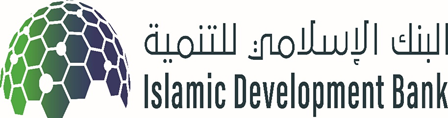 BANQUE ISLAMIQUE DE DEVELOPPEMENTJanvier 2019Ce document est protégé par le droit d'auteur.  Ce document ne peut être utilisé et reproduit qu'à des fins non-commerciales. Toute utilisation commerciale, y compris, sans que cette liste soit limitative, la revente, l’exigence de paiement pour y avoir accès, pour le redistribuer, ou pour effectuer des travaux dérivés tels que des traductions non officielles basées sur ce document n'est pas autorisée.Avant-ProposLe présent Dossier Type d’Appel d’Offres pour la passation de marché de Biens et Services connexes a été préparé par la Banque Islamique de Développement.  Il est fondé sur le Document cadre harmonisé d’appel d’offres pour la Passation des marchés de Fournitures préparé par les Banques multilatérales de développement et Institutions financières internationales. Le présent Dossier Type d’Appel d’Offres reflète la structure et les dispositions du Document cadre d’appel d’offres pour les Fournitures, sauf lorsque des considérations propres à la Banque Islamique de Développement ont nécessité de le modifier. PréfaceLe présent Dossier Type d’Appel d’Offres pour la passation de s de Biens et Services connexes a été préparé pour être utilisé pour les marchés financés par la Banque Islamique de Développement (BIsD). Le présent Dossier Type d’Appel d’Offres est à utiliser pour l’acquisition de Biens dans le cas d’une procédure d’Appel d’Offres International limité aux Pays Membres (AOI/PM), ou d’Appel d’Offres International ouvert (AOI). financé en totalité ou en partie par la BIsD dans le cadre de Financement de Projets. Pour toutes questions ou observations relatives à ce document, ou pour obtenir des informations sur la passation des marchés dans le cadre de projets financés par la BIsD, prière vous adresser à:Project Procurement (PPR)
Country Programs Complex (CPC)
The Islamic Development Bank
8111 King Khalid St.
AI Nuzlah AI Yamania Dist. Unit No. 1
Jeddah 22332-2444
Kingdom of Saudi Arabia 
ppr@isdb.orgwww.isdb.orgDossier type de Passation des Marchés SommaireL’utilisation de ce Dossier Type d’Appel d’Offres pour la passation des marchés de Biens et services connexes est prévue dans les cas d’un appel d’offres international (AOI) ou d’un appel d’offres international réservé au Pays Membres (AOI/PM). Une brève description de ce document figure ci-après. PARTIE 1 –PROCÉDURES D’APPEL D’OFFRESSection I.	Instructions aux soumissionnaires (IS)Cette Section fournit aux soumissionnaires les informations utiles pour préparer leur soumission. Elle comporte aussi des renseignements sur la soumission, l’ouverture des plis et l’évaluation des offres, et sur l’attribution des marchés. Les dispositions figurant dans cette Section I ne doivent pas être modifiées.Section II.	Données particulières de l’appel d’offres (DPAO)Cette Section énonce les dispositions propres à chaque passation de marché, qui complètent la Section I, Instructions aux soumissionnaires. Section III.	Critères d’évaluation et de qualificationCette Section indique les critères à utiliser pour déterminer l’Offre évaluée comme offrant la meilleure Optimisation des Ressources et pour vérifier que le Soumissionnaire possède les qualifications nécessaires pour exécuter le Marché. L’Offre offrant la meilleure Optimisation des Ressources est l’Offre du Soumissionnaire dont l’Offre a été déterminée :conforme pour l’essentiel au Dossier d’Appel d’Offres, etl’offre évaluée la moins disante.Section IV.	Formulaires de soumissionCette Section contient les modèles des formulaires que les soumissionnaires devront utiliser pour préparer leur offre. Section V.	Critères d’origineCette Section contient les renseignements concernant les pays éligibles. Section VI.	Règles de la BIsD en matière de Fraude et CorruptionCette Section se réfère aux règles de la BIsD en matière de fraude et corruption applicable à la procédure. PARTIE 2 – CONDITIONS D’APPROVISONNEMENT DES FOURNITURES Section VII.	Liste des Biens et services connexes, Calendrier de livraisons, Spécifications techniques et Plans.Dans cette Section figurent la liste des Biens et Services connexes, le calendrier de livraison et d’achèvement, les spécifications techniques, les plans décrivant les Biens et Services connexes devant être fournis relatifs à ces Biens. PARTIE 3 – MARCHÉSection VIII.	Cahier des clauses administratives générales (CCAG)Cette Section contient les dispositions générales applicables à tous les marchés. La formulation des clauses de la présente Section ne doit pas être modifiée. Section IX.	Cahier des clauses administratives particulières (CCAP) Cette Section comprend les Données du Marché et les Clauses spécifiques propres à chaque marché, et modifie ou complète la Section VII, Cahier des Clauses administratives générales. Elle doit être préparée par l’Acheteur.Section X.	Formulaires du MarchéCette Section contient la Lettre de Notification d’Attribution, l’Acte et d’autres formulaires pertinents. Les formulaires de garantie de bonne exécution et de garantie de restitution d’avance, le cas échéant, seront fournis par le Soumissionnaire retenu après l’attribution du Marché.Dossier d’Appel d’Offrespour la Passation de Marché de Biens et Services connexesAcquisition de [insérer l’identification des Biens et Services connexes] Émis le : [insérer la date de mise à disposition des soumissionnaires]AOI ou AOI/PM No : [insérer la référence conforme au plan de passation des marchés]Projet : [insérer le nom du Projet]Acheteur : [insérer le nom de l’Acheteur]Pays : [insérer le nom du Pays de l’Acheteur]Table des matièresPARTIE 1- Procédures d’appel d’offres	2Section I. Instructions aux soumissionnaires (IS)	3Section II. Données particulières de l’appel d’offres (DPAO)	36Section III. Critères d’évaluation et de qualification	45Section IV. Formulaires de soumission	52Section V. Pays éligibles	70Section VI. Fraude et Corruption	72PARTIE 2- Conditions d’Approvisionnement des Biens	74Section VII. Liste des Biens, Calendrier de livraison, Spécifications techniques et Plans	75PARTIE 3- Marché	84Section VIII. Cahier des Clauses administratives générales(CCAG)	85Section IX. Cahier des clauses administratives particulières (CCAP)	109Section X. Formulaires du Marché	118PARTIE 1- Procédures d’appel d’offresTable des matièresA.	Généralités	51.	Objet du Marché	52.	Origine des fonds	53.	Pratiques de Fraude et Corruption	64.	Candidats admis à concourir	65.	Biens et Services connexes éligibles	9B.	Contenu du Dossier d’appel d’offres	96.	Sections du Dossier d’appel d’offres	97.	Éclaircissements apportés au Dossier d’appel d’offres	108.	Modifications apportées au Dossier d’appel d’offres	11C.	Préparation des offres	119.	Frais de soumission	1110.	Langue de l’offre	1111.	Documents constitutifs de l’offre	1112.	Lettre de soumission et Bordereaux des prix	1213.	Variantes	1214.	Prix de l’offre et rabais	1315.	Monnaies de l’offre et de règlement	1516.	Documents attestant que les Biens et Services connexes répondent aux critères d’origine et sont conformes	1517.	Documents attestant de l’éligibilité et des qualifications du Soumissionnaire	1618.	Période de validité des offres	1719.	Garantie d’offre	1820.	Forme et signature de l’offre	20D.	Remise des Offres et Ouverture des plis	2021.	Remise, cachetage et marquage des offres	2022.	Date et heure limite de remise des offres	2123.	Offres hors délai	2124.	Retrait, substitution et modification des offres	2225.	Ouverture des plis	22E.	Évaluation et comparaison des offres	2426.	Confidentialité	2427.	Clarifications concernant les Offres	2428	Divergences, réserves ou omissions	2429.	Conformité des offres	2530.	Non-conformité, erreurs et omissions	2531.	Correction des erreurs arithmétiques	2632.	Conversion en une seule monnaie	2633.	Marge de préférence	2634.	Évaluation des Offres	2635.	Comparaison des offres	2836.	Offres anormalement basses	2837.	Qualification du soumissionnaire	2938.	Droit de l’Acheteur d’accepter l’une quelconque des offres et de rejeter une ou toutes les offres	2939.	Période d’attente	3040.	Notification de l’intention d’attribution	30F.	Attribution du Marché	3041.	Critères d’attribution	3042.	Droit de l’Acheteur de modifier les quantités au moment de l’attribution du Marché	3143.	Notification de l’attribution du Marché	3144.	Debriefing par l’Acheteur	3245.	Signature du Marché	3246.	Garantie de bonne exécution	3347.	Recours concernant la Passation des Marchés	331. Marge de préférence (IS 33)Si les DPAO le prévoient, l’Acheteur accordera dans la comparaison des offres évaluées une marge de préférence aux Biens fabriquées dans un pays membre, conformément à la procédure ci-après. L’Acheteur classera les offres conformes pour l’essentiel dans l’un des trois groupes ci-après :Groupe A : les offres proposant des Biens fabriqués dans un pays membre, pour lesquelles : (i) le coût de la main d’oeuvre, des matières premières et des composants originaires d’un pays membre représentent plus de trente (30) pourcent du prix EXW des Biens, et (ii) l’établissement dans lequel ces Biens seront fabriquées ou assemblées, fabrique ou assemble des Biens identiques au moins depuis la date de la remise des offres.Groupe B : toutes les autres offres proposant des Biens originaires d’un pays membre.Groupe C : les offres proposant des Biens fabriqués en dehors d’un pays membre, qui ont été ou qui seront importées.Pour faciliter cette classification par l’Acheteur, le Soumissionnaire remplira la version appropriée du Bordereau des prix inclus dans le Dossier d’Appel d’Offres. Il est entendu toutefois que si le Soumissionnaire se trompe de version et remplit un autre formulaire, son offre ne sera pas écartée mais sera simplement reclassée par les soins de l’Acheteur dans le groupe qui convient.L’Acheteur examinera d’abord les offres pour vérifier dans quel groupe les soumissionnaires auront classé leurs offres en préparant leurs soumissions et Bordereaux des prix. Il confirmera ou modifiera ce classement si besoin est.Toutes les offres de chaque groupe seront ensuite comparées entre elles, pour déterminer quelle est l’offre évaluée la moins disante de chaque groupe. L’offre évaluée la moins disante de chaque groupe sera ensuite comparée avec les offre évaluées les moins disantes des autres groupes. Si, de cette comparaison, il ressort qu’une offre des Groupes A ou B est l’offre évaluée la moins disante, le Soumissionnaire qui l’a présentée se verra attribuer le marché.Si, à la suite de la comparaison qui précède, l’offre dont le coût est évalué comme étant le moindre fait partie du Groupe C, toutes les offres du Groupe C seront de nouveau comparées à l’offre du Groupe A dont le coût est évalué comme étant le moindre dans ce Groupe, après qu’on ait ajouté au prix évalué des Biens proposées dans chacune des offres du Groupe C, et aux seules fins de cette comparaison supplémentaire, un montant de quinze (15) pour cent du prix CIP (lieu de destination) des produits et biens à importer ou déjà importés . Tous les prix tiendront compte des rabais inconditionnels et seront corrigés des erreurs arithmétiques. Si c’est l’offre du groupe A qui est alors présente le moindre coût, elle est retenue pour l’attribution du marché. Sinon c’est l’offre évaluée au moindre coût du Groupe C qui sera retenue.Offre présentant la meilleure Optimisation des RessourcesL’Acheteur utilisera les critères et méthodes définis dans les Sections 2 et 3 ci-après afin de déterminer quelle est l’Offre présentant la meilleure Optimisation des Ressources. Il s’agit de l’Offre présentée par le Soumissionnaire satisfaisant aux critères de qualification etqui est conforme pour l’essentiel au Dossier d’Appel d’Offres etdont le coût évalué est le plus bas.2. Évaluation (IS 34)2.1 Critères d’évaluation (IS 34.6)L’évaluation d’une offre par l’Acheteur pourra prendre en compte, en plus du prix de l’offre soumis en application des dispositions de l’article 14.8 des IS, un ou plusieurs des facteurs ci-après, tels qu’indiqués à l’alinéa 34.2 (f) des IS, et tels que précisés aux DPAO en référence à l’article 34.6 des IS, en utilisant les méthodes et critères décrits au 1.2 ci-dessous :(a)	Calendrier de livraison (version des Incoterms spécifiée dans les DPAO) :Les Biens faisant l’objet du présent Appel d’Offres doivent être livrées au cours d’une période de temps acceptable (c’est à dire entre et y compris une date initiale et une date finale) spécifiée à la Section VII - Calendrier de livraison. Aucun bonus ne sera alloué pour livraison anticipée ; et les offres proposant une livraison au-delà de cette période seront considérées non conformes. A l’intérieur de cette période de temps acceptable, un ajustement de [insérer le facteur d’ajustement] sera ajouté aux prix des offres prévoyant une livraison à une date comprise dans la période spécifiée au Calendrier de livraison. Cet ajustement sera effectué seulement à des fins d’évaluation.(b)	Variantes au Calendrier de règlement : [retenir une des options ci-après](i)	Les soumissionnaires indiqueront les prix de leurs offres sur la base du Calendrier de règlement figurant au CCAP. Les offres seront évaluées sur cette base. Les soumissionnaires sont toutefois autorisés à présenter une variante au Calendrier de règlement et à indiquer la réduction de prix qu’ils accepteraient pour cette variante. L’Acheteur peut considérer la variante au Calendrier de règlement et la réduction de prix proposée par le Soumissionnaire retenu sur la base du Calendrier de règlement figurant au CCAP.ou(i)	Le CCAP indique le Calendrier de règlement spécifié par l’Acheteur. Si une offre contient un Calendrier différent et si l’Acheteur le considère acceptable, l’offre sera évaluée en tenant compte des intérêts bancaires résultant du règlement anticipé prévu par la variante proposée dans l’offre, par rapport au Calendrier indiqué dans le Dossier d’Appel d’Offres, au taux annuel de [insérer le taux d’ajustment]. (c)	Coût des pièces de rechange, des pièces détachées obligatoires, et du service après-vente : [insérer (i) ou (ii) ci-dessous](i)	La liste et les quantités des principaux ensembles et pièces de rechange, qui seront probablement nécessaires pendant la période initiale de fonctionnement des Biens spécifiée aux DPAO en référence à l’article 16.4 des IS, est fournie dans la liste des Biens. Leur coût total résultant de l’application des prix unitaires indiqués dans l’offre, sera ajouté au prix de l’offre aux fins d’évaluation.ou(ii)	L’Acheteur dressera une liste des composants et pièces de rechange d’emploi fréquent les plus coûteuses, en même temps qu’une estimation des quantités nécessaires pour la période initiale de fonctionnement, telle qu’elle est stipulée aux DPAO en référence à l’article 16.4 des IS. Le coût correspondant sera déterminé à partir des prix unitaires indiqués par le Soumissionnaire, et sera ajouté au prix de l’offre aux fins d’évaluation.(d)	Disponibilité des pièces de rechange et des services après-vente dans le pays de l’Acheteur, pour les équipements offerts dans l’offre :Le coût pour l’Acheteur de la mise en place d’installations minimums pour le service après-vente et pour le stockage des pièces de rechange, sera, s’il est mentionné séparément, ajouté au prix de l’offre, aux fins d’évaluation.(e)	Coût de fonctionnement et d’entretien durant le cycle de vie :Si cela est spécifié aux DPAO 34 .6, un ajustement afin de tenir compte des coûts de fonctionnement et d’entretien durant le cycle de vie des Biens sera ajouté au prix de l’offre, aux fins d’évaluation uniquement. L’ajustement sera effectué en conformité avec la méthodologie spécifiée ci-après :[Note à l’acheteur : le recours à l’évaluation du coût durant la vie utile devrait être adopté lorsque les coûts d’opération et maintenance pendant la durée d’utilisation spécifiée des Biens sont jugées substantiels en regard du coût initial d’achat, et sont suceptibles de varier en fonction de l’offre. Les coûts durant la vie utile devraient être évalués en valeur nette actualisée. En cas d’évaluation durant la vie utile, préciser les facteurs qui seront utilisés [Compléter ou amender le texte ci-après ou supprimer l’ensemble lorsque le recours à l’évaluation du coût durant la vie utile n’est pas prévu](i)	le nombre d’années de la vie utile est : [insérer le nombre d’années] ;(ii)	le taux d’actualisation à utiliser pour le calcul de la valeur actualisée nette des coûts futurs d’opération et maintenance est : [insérer le taux d’actualisation](iii)	les coûts annuels d’opération et maintenance (coûts récurrents) seront déterminés sur la base de : [insérer la méthodologie ; indiquer comment les coûts seront calculés] ; et(iv)	le Soumissionnaire devra fournir les renseignements ci-après [insérer les renseignements que le Soumissionnaire devra fournir dans son offres, incluant des prix] (f)	Performance et rendement des équipements s : [insérer (i) ou (ii) ci-dessous](i)	un ajustement reflètant le coût capitalisé des coûts additionnels de fonctionnement durant la durée de vie de l’équipement sera ajouté au prix de l’Offre pour les besoins de l’évaluation, si cela est indiqué dans les DPAO 34.6. L’ajustement sera calculé pour chaque point de performance ou rendement inférieur à la norme de 100, en appliquant la méthode ci-après : [insérer la méthode et les facteurs applicables, le cas échéant]Ou(ii)	un ajustement reflètant le rendement des Biens proposés sera ajouté au prix de l’Offre pour les besoins de l’évaluation, si cela est indiqué dans les DPAO 34.6. L’ajustement sera calculé en se fondant sur le coût unitaire de la production réelle des Biens proposés dans l’Offre, tout en respectant le minimum exigé, en en appliquant la méthode ci-après : [insérer la méthode et les facteurs applicables, le cas échéant] (g)	Critères spécifiques additionnels[Tout autre critère spécifique, ainsi que la méthode appropriée pour son application à l’évaluation, doit être détaillée dans les DPAO – 34.6, le cas échéant][si des exigences d’acquisition durable ont été spécifiées dans la Section VII, en fonction des besoins, indiquer que (i) soit ces exigences seront évaluées sur la base oui/non (conformité) ou (ii) la méthodologie pour le calcul d’un ajustment monétaire à effectuer au prix de l’offre pour les besoins de l’évaluation, pour tenir compte des offres qui dépassent le minimum exigé en matière de durabilité]2.2. Marchés multiples (IS 34.4)Si conformément à l’article 1.1 des IS, les offres sont invitées pour des lots individuels ou toute combinaison de lots, le marché sera attribué au(x) soumissionnaire(s) ayant remis une (des) offre(s) conforme(s) pour l’essentiel et évaluée(s) au coût le moins élevé pour l’Acheteur pour l’ensemble des lots combinés, après avoir pris en compte toutes les combinaisons possibles, sous réserve que le (les) soumissionnaire(s) retenu(s) satisfasse(nt) aux conditions de qualification (conformément à cette Section III, IS 37, Vérification des qualifications à postériori). Pour déterminer le(les) soumissionnaire(s) présentant le moindre coût évalué de l’ensemble des lots combinés pour l’Acheteur, l’Acheteur devra procéder selon les étapes ci-après :Evaluer les offres pour chacun des lots individuels afin d’identifier les offres conformes pour l’essentiel et les coûts évalués correspondants ;Pour chacun des lots, classer les offres conformes pour l’essentiel en commençant par le coût évalué le plus bas pour le lot ;Appliquer au coût évalué mentionnés en b) ci-avant, tout rabais proposé par le Soumissionnaire en cas d’attribution de contrats multiples en tenant compte de la méthode d’application du rabais indiquée par ledit soumissionnaire, etDéterminer les attributions de marchés sur la base de la combinaison de lots qui conduit au coût total évalué le moindre pour l’Acheteur. 2.3. Offres Variantes (IS 13.1)L’Acheteur évaluera les variantes comme suit, si leur prise en compte est prévue aux DPAO – 13.1 :[insérer l’option applicable, le cas échéant]« Le Soumissionnaire pourra soumettre une offre variante seulement s’il a remis une offre conforme au dossier d’appel d’offres (offre de base). L’Acheteur prendra en considération seulement les offres variantes éventuellement présentées par le Soumissionnaire dont l’offre de base a été évaluée la plus avantageuse. »Ou« Le Soumissionnaire pourra soumettre une offre variante qu’il ait remis ou non une offre strictement conforme au dossier d’appel d’offres (offre de base). L’Acheteur prendra en considération les offres variantes telles que définies dans les Spécifications techniques de la Section VII. Toutes les offres reçues, qu’elles soient des offres de base ou des offres variantes satisfaisant aux exigences des spécifications seront évaluées sur leurs mérites propres selon la procédure indiquée à l’Article 34 des IS ».3. Qualification (IS 37)3.1 Critères de Qualification (IS 37.1) Après avoir déterminé l’offre évaluée comme présentant la meilleure Optimisation des Ressources suivant les dispositions de l’Article 34.1 des IS, et le cas échéant après avoir examiné toute offre anormalement basse en corformité avec l’Article 36.1 des IS, l’Acheteur vérifiera à postériori que le Soumissionnaire est qualifié conformément aux dispositions de l’Article 37 des IS, en faisant exclusivement état des conditions mentionnées dans ladite clause. Un facteur non défini ci-dessous ne pourra pas être utilisé pour juger de la qualification du Soumissionnaire.(a) 	Si le Soumissionnaire est le fabricant :Capacité financière :Le Soumissionnaire doit fournir la preuve écrite qu’il satisfait aux exigences 
ci-après : [insérer la liste des exigences]Capacité technique et expérience :Le Soumissionnaire doit prouver, documentation à l’appui qu’il satisfait aux exigences de capacité technique et d’expérience ci-après : [insérer la liste des exigences, y compris expérience dans la réalisation avec succès d’obligations de durabilité, si cela est indiqué dans le Dossier d’Appel d’Offres] Le Soumissionnaire doit fournir la preuve écrite que les Biens qu’il propose remplissent la(les) condition(s) d’utilisation suivante : [insérer la/les condition(s) d’utilisation]Si le Soumissionnaire n’est pas le fabricant, mais propose des Biens au nom d’un Fabricant dans le cadre d’une Autorisation du Fabricant donnée selon le formulaire de la Section IV (Formulaires de Soumission), le Fabricant doit posséder et faire la preuve qu’il possède les qualifications (i), (ii) et (iii) ci-avant, et le Soumissionnaire doit faire la preuve qu’il a réalisé avec succès [insérer le nombre] marchés pour des fournitures similaires au cours des [insérer le nombre] années précédentes.Liste des formulairesLettre de soumission	53Formulaire de renseignements sur le Soumissionnaire	56Formulaire de renseignements sur les membres de groupement	58Bordereau des prix des Biens à importer	60Bordereau des prix des Biens, déjà importées	61Bordereau des prix pour les fournitures fabriquées dans le pays de l’Acheteur	62Bordereau des prix et calendrier d’exécution des Services connexes	63Modèle de garantie d’offre	64Modèle de garantie d’offre	66Modèle de garantie d’offre	67Modèle d’autorisation du Fabricant	69Date de soumission : [insérer la date (jour, mois, année) de remise de l’offre]No DAO : [insérer le numéro de l’appel d’offres]Avis d’appel d’offres No : [insérer le numéro de l’avis d’Appel d’Offres]Variante No. : [insérer le numéro d’identification si cette offre est proposée pour une variante]À : [insérer le nom complet de l’Acheteur]Nous, les soussignés attestons que : Nous avons examiné le Dossier d’appel d’offres, y compris l’amendement/ les amendements No. : [insérer les numéros et date d’émission de chacun des amendements] ; et n’avons aucune réserve à leur égard ;nous remplissons les critères d’éligibilité et nous n’avons pas de conflit d’intérêt tels que définis à l’Article 4 des IS; nous n’avons pas été exclus par l’Acheteur sur la base de la mise en œuvre de la déclaration de garantie d’offre ou de proposition telle que prévue à l’article 4.7 des IS;nous nous engageons à fournir conformément au Dossier d’appel d’offres et au Calendrier de livraison spécifié dans le Dossier d’appel d’offres les Biens et Services connexes ci-après : [insérer une brève description des Biens et Services connexes]le montant total de notre offre, hors rabais offert à l’alinéa (f) ci-après est de : Option 1, dans le cas d’un lot unique : [insérer le montant total de l’offre en lettres et en chiffres, précisant les divers montants et monnaies respectives] ;ouOption 2, dans le cas de lots multiples, le montant total de chaque lot : [insérer le montant total de l’offre pour chacun des lots en lettres et en chiffres, précisant les divers montants et monnaies respectives] ;les rabais offerts et les modalités d’application desdits rabais sont les suivants : (i) 	Les rabais offerts sont les suivants : [indiquer en détail chacun des rabais offerts] ;(ii) 	la méthode précise de calcul de ces rabais pour déterminer le montant net de l’offre après application du rabais est la suivante : [indiquer en détail la méthode d’application de chacun des rabais offerts]notre offre demeurera valide pendant la période de []à compter de la date limite fixée pour la remise des offres dans le Dossier d’Appel d’Offres (telle que modifiée par additif le cas échéant); cette offre nous engage et pourra être acceptée à tout moment avant l’expiration de cette période;si notre offre est acceptée, nous nous engageons à obtenir une garantie de bonne exécution dîîu Marché conformément au Dossier d’appel d’offres;conformément à l’article 4.3 des Instructions aux soumissionnaires, nous ne participons pas, en qualité de soumissionnaire à plus d’une offre dans le cadre du présent Appel d’offres, à l’exception des offres variantes présentées conformément à l’Article 13 des Instructions aux Soumissionnaires ni notre entreprise, ni nos sous-traitants ou fournisseurs n’ont été exclus soit par la BIsD, soit au titre de la règlementation commerciale du pays du Maître de l’Ouvrage ou en application d’une décision prise par l’Organisation de la Coopération Islamique, la ligue des Etats Arabes ou l’Union Africaine ;[insérer soit « nous ne sommes pas une entreprise publique du pays de l’Acheteur » ou « nous sommes une entreprise publique du pays de l’Acheteur et nous satisfaisons aux dispositions de l’article 4.5 des IS »] ; les avantages, honoraires ou commissions ci-après ont été versés ou doivent être versés en rapport avec la procédure d’Appel d’offres ou l’exécution/la signature du Marché :[indiquer le nom complet de chaque bénéficiaire, son adresse complète, le motif de versement de chacun des honoraires ou commissions, le montant et la monnaie, le cas échéant](Si aucune somme n’a été versée ou ne doit être versée, porter la mention « néant »).il est entendu que la présente offre, et votre acceptation écrite de ladite offre par le moyen de la notification d’attribution du Marché que vous nous adresserez, tiendra lieu d’engagement ferme entre nous, jusqu’à ce qu’un marché soit formellement établi et signé; nous comprenons que vous n’êtes pas tenu d’accepter l’offre évaluée la moins-disante ou toute offre que vous avez pu recevoir ;nous certifions que nous avons adopté toute mesure appropriée afin d’assurer qu’aucune personne agissant pour nous ou en notre nom ne s’engage dans des pratiques de Fraude ou de Corruption.Nom du Soumissionnaire* [insérer le nom complet du Soumissionnaire]Nom de la personne signataire de l’offre** [insérer le titre/capacité complet de la personne signataire de l’offre]En tant que [indiquer la capacité du signataire]Signature [insérer la signature]Dûment habilité à signer l’offre pour et au nom de [insérer le nom complet du Soumissionnaire]En date du ________________________________ jour de [Insérer la date de signature]*Dans le cas d’une offre présentée par un groupement d’entreprises, indiquer le nom du groupement ou de ses partenaires, en tant que Soumissionnaire.**La personne signataire doit avoir un pouvoir donné par le Soumissionnaire, à joindre à l’offre.* Dans le cas d’une offre présentée par un groupement d’entreprises, indiquer le nom du groupement ou de ses partenaires, en tant que Soumissionnaire.** La personne signataire doit avoir un pouvoir donné par le Soumissionnaire, à joindre à l’offre.Formulaire de renseignements sur le Soumissionnaire[Le Soumissionnaire remplit le tableau ci-dessous conformément aux instructions entre crochets. Le tableau ne doit pas être modifié. Aucune substitution ne sera admise.]Date : [insérer la date (jour, mois, année) de remise de l’offre]AO No: [insérer le numéro de l’AO]Page __________________ de ________________pagesFormulaire de renseignements sur les membres de groupement[Le Soumissionnaire remplit le tableau ci-dessous conformément aux instructions entre crochets. Le tableau doit être rempli par chaque membre/partenaire du groupement.]Date : [insérer la date (jour, mois, année) de remise de l’offre]AO No : [insérer le numéro de l’AO]Page __________________ de ________________pagesBordereaux des prix[Le Soumissionnaire doit remplir tous les espaces en blanc dans les formulaires de Bordereau des prix selon les instructions figurant ci-après. La liste des articles dans la colonne 1 du Bordereau des prix doit être identique à la liste des Biens et Services connexes fournie par l’Acheteur dans la Section VII.]Nom du Soumissionnaire [insérer le nom du Soumissionnaire] Signature [insérer signature], Date [insérer la date]
[La banque remplit ce modèle de garantie d’offre conformément aux indications entre crochets] [Insérer le nom de la banque, et l’adresse de l’agence émettrice]Bénéficiaire : [insérer nom et adresse de l’Acheteur] Avis d’appel d’offres No. : [insérer le numéro de l’avis d’Appel d’Offres]Date : [insérer date]Variante : [insérer identification s’il s’agit d’une offre variante]Garantie d’offre no. : [insérer No de garantie]Garant : [insérer le nom de la banque, et l’adresse de l’agence émettrice, sauf si cela figure à l’en-tête]Nous avons été informés que _____________ [insérer numéro du Marché] (ci-après dénommé « le Soumissionnaire ») a répondu à votre appel d’offres no. _____________ [insérer no de l’avis d’appel d’offres] pour la fourniture de _____________ [insérer description des Biens] et vous a soumis ou vous soumettra son offre en date du _____________ [insérer date du dépôt de l’offre] (ci-après dénommée « l’Offre »).En vertu des dispositions du dossier d’Appel d’offres, l’Offre doit être accompagnée d’une garantie d’offre.A la demande du Soumissionnaire, nous _____________ [insérer nom de la banque] nous engageons par la présente, inconditionnellement et irrévocablement, à vous payer à première demande, toutes sommes d’argent que vous pourriez réclamer dans la limite de _____________ [insérer la somme en chiffres dans la monnaie du pays de l’Acheteur ou un montant équivalent dans une monnaie internationale librement convertible]. _____________ [insérer la somme en lettres]. Votre demande en paiement doit être accompagnée d’une déclaration attestant que le Soumissionnaire n'a pas exécuté une des obligations auxquelles il est tenu en vertu de l’Offre, à savoir :s’il retire l’Offre pendant la période de validité qu‘il a spécifiée dans la lettre de soumission de l’offre; ousi, s’étant vu notifier l’acceptation de l’Offre par l’Acheteur pendant la période de validité telle qu’indiquée dans la lettre de soumission de l’offre ou prorogée par l’Acheteur avant l’expiration de cette période, il :ne signe pas le Marché ; oune fournit pas la garantie de bonne exécution du Marché, s’il est tenu de le faire ainsi qu’il est prévu dans les Instructions aux soumissionnaires.La présente garantie expirera (a) si le marché est octroyé au Soumissionnaire, lorsque nous recevrons une copie du Marché signé et de la garantie de bonne exécution émise en votre nom, selon les instructions du Soumissionnaire ; ou (b) si le Marché n’est pas octroyé au Soumissionnaire, à la première des dates suivantes : (i) lorsque nous recevrons copie de votre notification au Soumissionnaire du nom du soumissionnaire retenu, ou (ii) vingt-huit (28) jours après l’expiration de l’Offre.Toute demande de paiement au titre de la présente garantie doit être reçue à cette date au plus tard.La présente garantie est régie par les Règles uniformes de la Chambre de Commerce Internationale 2010 (CCI) relatives aux garanties sur demande, Publication CCI no : 758.Nom : [nom complet de la personne signataire] Titre [capacité juridique de la personne signataire]Signé [signature de la personne dont le nom et le titre figurent ci-dessus]Note : le texte en italiques est pour l’usage lors de la préparation du formulaire et devra être supprimé de la version officielle finale.[La compagnie de garantie remplit cette garantie d’offre conformément aux indications entre crochets] GARANTIE NO ______________________ [insérer No de garantie]Attendu que [insérer le nom du Soumissionnaire] (ci-après dénommé « le Soumissionnaire ») a soumis son offre le [insérer date] en réponse à l’AO No [insérer no de l’avis d’appel d’offres] pour la fourniture de [insérer description des Biens] (ci-après dénommée « l’Offre »).FAISONS SAVOIR par les présentes que NOUS [insérer le nom de la société de garantie émettrice] dont le siège se trouve à [insérer l’adresse de la société de garantie] (ci-après dénommé « le Garant »), sommes engagés vis-à-vis de [insérer nom de l’Acheteur] (ci-après dénommé « l’Acheteur ») pour la somme de [insérer le montant en chiffres dans la monnaie du pays de l’Acheteur ou un montant équivalent dans une monnaie internationale librement convertible], [insérer le montant en lettres] que, par les présentes, le Garant s’engage et engage ses successeurs ou assignataires, à régler intégralement audit Acheteur. Certifié par le cachet dudit Garant ce __ jour de ______ [insérer date]LES CONDITIONS d’exécution de cette obligation sont les suivantes :ne signe pas ou refuse de signer le (Formulaire de) marché ; oune fournit pas ou refuse de fournir la Garantie de bonne exécution, s’il est tenu de le faire comme prévu par les Instructions aux soumissionnaires du Dossier d’Appel d’Offres émis par l’Acheteur,nous nous engageons inconditionnellement et irrévocablement à payer à l’Acheteur un montant égal au plus au montant stipulé ci-dessus, dès réception de sa première demande écrite, sans que l’Acheteur soit tenu de justifier sa demande, étant entendu toutefois que, dans sa demande, l’Acheteur notera que le montant qu’il réclame lui est dû parce que l’une ou l’autre des conditions susmentionnées ou toutes les deux sont remplies, en précisant laquelle ou lesquelles a ou ont motivé sa requête.La présente garantie demeure valable jusqu’au vingt-huitième (28ème) jour inclus suivant l’expiration du délai de validité de l’offre ; toute demande de l’Acheteur visant à la faire jouer devra parvenir au Garant à cette date au plus tard. Nom : [nom complet de la personne signataire] Titre [capacité juridique de la personne signataire]Signé [signature de la personne dont le nom et le titre figurent ci-dessus]En date du _________________ jour de ____________________, ______. [insérer date][Le Soumissionnaire remplit ce formulaire de garantie d’offre conformément aux indications entre crochets]Date : [insérer la date (jour, mois, année) de remise de l’offre]Avis d’appel d’offres No. : [insérer le numéro de l’avis d’Appel d’Offres]A l’attention de [insérer nom complet de l’Acheteur]Nous, soussignés, déclarons que :Nous reconnaissons que les offres doivent être accompagnées d’une déclaration de garantie de l’offre.Nous acceptons que nous ferons l’objet d’une suspension du droit de participer à tout appel d’offres ou de propositions en vue d’obtenir un marché de la part de l’Acheteur pour une période de [insérer nombre de mois ou d’années] commençant le [insérer date], si nous n’exécutons pas une des obligations auxquelles nous sommes tenus en vertu de l’Offre, à savoir :si nous retirons l’Offre pendant la période de validité que nous avons spécifiée dans le formulaire d’offre ; ousi nous étant vu notifier l’acceptation de l’Offre par l’Acheteur pendant la période de validité, nous (i) ne signons pas le Marché ; ou (ii) ne fournissons pas la garantie de bonne exécution, si nous sommes tenus de le faire ainsi qu’il est prévu dans les Instructions aux soumissionnaires.La présente garantie expirera si le marché ne nous est pas attribué, à la première des dates suivantes : (i) lorsque nous recevrons copie de votre notification du nom du soumissionnaire retenu, ou (ii) vingt-huit (28) jours suivant l’expiration de notre Offre.Nom du Soumissionnaire * [insérer le nom complet de la personne signataire de la déclaration de garantie de l’offre]Nom de la personne dûment autorisée à signer au nom du Soumissionnaire** [indiquer la capacité du signataire]Titre du signataire : _______________________________________________________Signature [insérer la signature] ______________________________________________Dûment habilité à signer l’offre pour et au nom de [insérer le nom complet du Soumissionnaire]En date du ________________________________ jour de _____ [Insérer la date de signature]‘* Au cas où l’offre est soumise par un groupement, indiquez le nom du groupement en tant que soumissionnaire.‘** La personne signataire de l’offre doit avoir reçu les pouvoirs notarisés du soumissionnaire et ceux-ci doivent être attachés à la soumission. [Note : Dans le cas d’un grupement, la déclaration de garantie de l’offre doit être établie au nom de tous les membes du groupement qui soumettent l’offre. Modèle d’autorisation du Fabricant [Le Soumissionnaire exige du Fabricant qu’il prépare cette lettre conformément aux indications entre crochets. Cette lettre d’autorisation doit être à l’en tête du Fabricant et doit être signée par une personne dument habilitée à signer des documents qui engagent le Fabricant. Le Soumissionnaire inclut cette lettre dans son offre, si exigé dans les DPAO] Date [insérer la date (jour, mois, année) de remise de l’offre]Avis d’appel d’offres No. : [insérer le numéro de l’avis d’Appel d’Offres]Variante No. : [insérer le numéro d’identification si cette offre est proposée pour une variante]A : [insérer nom complet de l’Acheteur]ATTENDU QUE :[insérer le nom complet du Fabricant] sommes fabricant réputé de [indiquer les Biens produits] ayant nos usines [indiquer adresse complète de l’usine].Nous autorisons par la présente [indiquer le nom complet du Soumissionnaire] à présenter une offre, et à éventuellement signer un marché avec vous pour l’Appel d’Offres No [insérer le numéro de l’Appel d’Offres] pour ces Biens fabriqués par nous.Nous confirmons toutes nos garanties et nous nous portons garants conformément à la Clause 28 du Cahier des Clauses générales pour les Biens offerts par l’entreprise ci-dessus pour cet Appel d’Offres.Signature [insérer la signature]Nom [insérer le nom complet de la personne signataire de l’autorisation]En tant que [indiquer la capacité du signataire]En date du ________________________________ jour de _____ [Insérer la date de signature]Section V. Pays éligiblesEligibilité applicables à la fourniture de Biens, Travaux et Services dans le cadre des marchés financés par la BIsD1. En application du paragraphe 1.11 des Directives pour l’acquisition de Biens, Travaux et services connexes dans le cadre des Projets financés par la Banque Islamique de Développement - Septembre 2018, une des règles fondamentales de la BIsD que les Biens, Travaux et services connexes fournis par l’Entrepreneur doivent être strictement en conformité avec les Règles de Boycott de l’Organisation de Coopération Islamique, la Ligue des Etats Arabes et de l’Union Africaine.  Le Bénéficiaire est tenu d’informer les Soumissionnaires potentiels que seules les Offres provenant de Firmes qui ne font pas l’objet de boycott en vertu des Règles de Boycott seront prises en considération. Le Soumissionnaire devra soumettre une déclaration sur l’honneur à cet effet. L’éligibilité d’un Soumissionnaire sera déterminée durant la procédure d’évaluation. Dans le cas où une Firme ne divulgue pas une information afin d’éviter la disqualification en application des règles d’éligibilité, le Bénéficiaire a le droit d’annuler le marché à tout moment et de pénaliser cette Firme, de même qu’il est en droit de réclamer un dédommagement pour les pertes ainsi occasionnées, au profit du Bénéficiaire et de la BIsD.  La BIsD se réserve le droit de ne pas honorer un marché s’il s’avère que la Firme attributaire est inéligible en application des conditions d’éligibilité stipulées.Aux fins des Directives, est considérée en tant que Firme provenant d’un Pays Membre (PM), une Firme dont:L’immatriculation ou la constitution légale a lieu dans un Pays Membre de la BID ;L’aire principale d’activité est située dans un Pays Membre de la BID; etElle appartient à plus de 50% à une ou plusieurs firmes dans un ou plusieurs Pays Membres (lesquelles firmes devant justifier de leur nationalité) et/ou à des ressortissants de ces Pays Membres.Aux fins des Directives, est considérée en tant que Firme nationale d’un Pays Membre (PM) donné, une Firme dont:L’immatriculation ou la constitution légale a lieu dans le Pays Membre dans lequel les Travaux doivent être réalisés et/ou les Biens doivent être livrés ;L’aire principale d’activité est située dans le Pays Membre Bénéficiaire ; etElle appartient à plus de 50% à une ou plusieurs firmes du Pays Membre Bénéficiaire (laquelle ou lesquelles firme ou firmes devant justifier de sa ou leur nationalité) et/ou à des ressortissants dudit Pays Membre.2. En référence aux articles 4.8 et 5.1 des IS, pour l’information des soumissionnaires, à l’heure actuelle, les biens et services provenant des pays ci-après ne sont pas admis dans le cadre de la présente sélection:en référence à l’article 4.8 (a) et 5.1: [insérer la liste des pays, établie après accord de la BIsD afin d’appliquer la restriction ou indiquer « sans objet »]en référence à l’article 4.8 (b) et 5.1: [insérer la liste des pays, qui sont exclus dans le cadre des Règles de boycott de l’Organisation de la Coopération Islamique, de la ligue des Etats Arabes et de l’Union Africaine ou indiquer « sans objet »]Section VI. Fraude et Corruption(Le texte de cette section ne doit pas être modifié)Directives pour l’acquisition de Biens, Travaux et services connexes financés dans le cadre des Projets financés par la Banque Islamique de Développement - Septembre 2018:Fraude et Corruption	Les règles de la BIsD exigent que les Bénéficiaires ainsi que les Firmes , Entrepreneurs,  et leurs agents (qu’ils soient déclarés ou non), les sous-traitants, les prestataires de services ou fournisseurs, ainsi que les personnels de ces entités, observent les règles d’éthique professionnelle les plus strictes, lors de la procédure d’acquisition et de l’exécution de marchés financés par la BIsD.  En vertu de ce principe, les exigences des Directives Anti-Corruption du Groupe de la BIsD pour la Prévention et la Lutte contre la Fraude et la Corruption dans les Projets Financés par la BIsD et les procédures de sanctions doivent être appliquées en tous instants.  En application de cette politique, la BIsD:définit comme suit, pour les besoins de la présente disposition, les expressions suivantes:«Pratique de corruption » signifie l’offre, le don, la sollicitation ou l’acceptation, directement ou indirectement, d’un quelconque avantage en vue d’influer indûment l’action d’une autre personne ou entité;“Pratique frauduleuse” signifie tout acte ou omission, ou présentation erronée des faits, qui, délibérément ou par imprudence intentionnelle, induit ou tente d’induire en erreur une personne ou une entité afin d’en retirer un avantage financier ou de toute autre nature, ou se dérober à une obligation;“Pratique collusoire” signifie un arrangement entre deux ou plusieurs parties qui s’entendent afin d’atteindre un objectif illicite, notamment en influant indûment sur les actions d’une autre partie;“Pratique coercitive” signifie tout acte visant à nuire ou porter préjudice, ou menacer de nuire ou de porter préjudice, directement ou indirectement, à une partie ou à ses biens en vue d’en influer indûment les actions; et“Pratique obstructive” signifie tout acte à effet de détruire, falsifier, altérer ou dissimuler délibérément les preuves sur lesquelles se fonde une enquête de la BIsD en matière de corruption ou de pratiques frauduleuses, coercitives ou collusives, ou faire de fausses déclarations à ses enquêteurs destinées à entraver son enquête; ou bien menacer, harceler ou intimider quelqu’un aux fins de l’empêcher de faire part d’informations relatives à cette enquête, ou bien de poursuivre l’enquête; ou visant à entraver délibérément l’exercice par la BIsD de son droit d’examen tel que prévu au paragraphe 1.39 (e) ci-dessous. rejettera la proposition d’attribution du marché si elle établit que le Soumissionnaire auquel il est recommandé d’attribuer le marché, ou tout membre de son personnel, ou ses agents, sous-traitants, prestataires de services, fournisseurs et/ou leurs employés), est coupable, directement ou indirectement, de corruption ou s’est livré à des pratiques frauduleuses, collusoires, coercitives ou obstructives en vue de l’obtention de ce marché;déclarera l’acquisition non conforme et annulera la fraction du Financement de Projet allouée à un marché si elle détermine, à un moment quelconque, que les représentants du Bénéficiaire ou d’un bénéficiaire des produits du Financement de Projet s’est livré à la corruption, à des pratiques frauduleuses, collusoires, coercitives ou obstructives pendant la procédure d’acquisition ou l’exécution du marché en question sans que le Bénéficiaire ait pris, en temps voulu et à la satisfaction de la BIsD, les mesures nécessaires pour remédier à cette situation, y compris en manquant à son devoir d’information de la BIsD lorsqu’il a eu connaissance desdites pratiques;sanctionnera à tout moment une Firme ou un individu, en application des procédures de sanctions de la BIsD, y compris en déclarant publiquement cette Firme ou cet individu exclu indéfiniment ou pour une période déterminée :: de toute attribution de marché financé par la BIsD; etde la possibilité d’être retenu comme sous-traitant, Consultant, fournisseur, ou prestataire de service au profit d’une Firme par ailleurs susceptible de se voir attribuer un contrat financé par la BIsD; etexigera que les Dossiers d’Appel d’Offres et les marchés financés par la BIsD contiennent une disposition requérant des Soumissionnaires, y compris leurs agents, leurs personnels, leurs sous-traitants, leurs prestataires de services ou fournisseurs, qu’ils autorisent la BIsD à examiner tous les comptes, pièces comptables, relevés et autres documents relatifs à la soumission des Propositions et à l’exécution du marché et à les soumettre pour vérification à des auditeurs désignés par la BIsD.PARTIE 2- Conditions d’Approvisionnement des BiensTable des matières1. Liste des Biens et Calendrier de livraison	772. Liste des Services connexes et Calendrier de réalisation	783. Spécifications techniques	794. Plans	825. Inspections et Essais	83Notes pour la préparation de cette Section VII Il incombe à l’Acheteur de préparer et d’inclure cette Section VII dans le Dossier d’Appel d’offres. Cette Section comprend au minimum une description des Biens et Services à fournir et le Calendrier de livraison. L’objectif de cette Section VII est de fournir aux soumissionnaires des informations suffisantes pour leur permettre de préparer leurs offres de manière efficace et précise, notamment les Bordereaux des Prix, pour la préparation desquels la Section IV fournit des Tableaux types. Par ailleurs, cette Section VII, utilisée avec les Bordereaux des Prix (Section IV), devrait permettre d’ajuster les prix en cas de variations des quantités au moment de l’attribution du contrat conformément à l’Article 42.1 des Instructions aux soumissionnaires (IS). La date ou la période de livraison des Biens doivent être spécifiées soigneusement, en prenant en compte : (a) les implications que peuvent avoir les termes utilisés pour définir la livraison, les dits termes étant précisés dans les IS et définis dans les termes du commerce international (Incoterms) (par exemple les termes EXW, ou CIP, FOB, FCA-qui impliquent que la « livraison » est effective lorsque les Biens sont remis au transporteur), et (b) la date prescrite, qui est celle à partir de laquelle commencent les obligations de l’Acheteur (par exemple, notification de l’Attribution du marché, signature du marché, ouverture ou confirmation de la lettre de crédit). [L’Acheteur remplit ce tableau, à l’exception de la colonne « Date de livraison offerte par le Soumissionnaire » qui est remplie par le Soumissionnaire. La liste des articles doit être identique à celle qui apparaît au bordereau des prix, Section IV]3. Spécifications techniquesL’objet des Spécifications techniques (ST) est de définir les caractéristiques techniques des Biens et Services connexes demandés par l’Acheteur. L‘Acheteur prépare les ST détaillées en tenant compte de ce que : les ST constituent le fondement sur lequel l’Acheteur vérifie la conformité des offres puis évalue les offres. Par conséquent, des ST bien définies facilitent la préparation d’offres conformes par les soumissionnaires, ainsi que l’examen préliminaire; l’évaluation, et la comparaison des offres par l’Acheteur.Les ST exigent que toutes les Biens, ainsi que les matériaux qui les constituent, soient neufs, non usagés, du modèle le plus récent ou courant, et qu’ils incorporent toutes les améliorations en matière de conception et matériaux, à moins que le contrat ne le stipule différemment. Les ST prennent en compte les pratiques considérées comme étant les meilleures par expérience. L‘utilisation de spécifications préparées dans le même pays et s’appliquant au même secteur peut constituer une base saine pour rédiger les ST.La BIsD encourage l‘utilisation du système métrique.La standardisation des ST peut présenter des avantages, et dépend de la complexité des Biens et du caractère répétitif de la passation des marchés considérée Les ST doivent être suffisamment générales pour éviter de poser des difficultés en matière d’utilisation de la main d’œuvre, des matériaux, et de l’équipement utilisé en général pour la fabrication de Biens analogues. Les normes en matière d’équipements, de matériaux, et de main d’œuvre spécifiés dans les documents d’appel d’offres ne doivent pas présenter un caractère limitatif. Les normes internationales doivent être utilisées dans toute la mesure du possible. Lorsque les ST se réfèrent à d’autres normes ou codes particuliers, qu’ils soient du pays de l’Acheteur ou d’autres pays éligibles, ces normes et codes seront considérés acceptables par la BIsD s’ils sont accompagnés d’une attestation par une autorité compétente qu’ils assurent une qualité des Biens au moins égale en substance, aux normes utilisées dans les ST. Les références à des noms de marque, numéros de catalogues, ou autres détails qui limitent matériaux ou articles à un Fabriquant particulier doivent être évitées dans toute la mesure du possible. Lorsque inévitable, une telle description d’un article doit toujours être assortie de la mention « ou au minimum équivalent ».Les ST doivent décrire en détail les exigences concernant, entre autres, les aspects suivants :Normes exigées en matière de matériaux et de fabrication pour la production et la fabrication des Biens.les exigences éventuelles d’acquisition durable devront être clairement spécifiées. Les exigences exprimées doivent être suffisamment spécifiques pour ne pas nécessiter l’évaluation sur la base d’un système de notation ou à points. Les exigences d’acquisition durable devront être formulées afin de permettre leur évaluation sur la base oui/non. Afin d’encourager les innovations par les soumissionnaires en vue de satisfaire aux exigences d’acquisition durable, dans la mesure où le critère d’évaluation indique le mécanisme de calcul d’un ajustement monétaire pour les besoins de l’évaluation et la comparaison des offres, les soumissionnaires peuvent être invités à proposer des équipements qui excèdent les minima indiqués pour les objectifs d’acquisition durable.Détails concernant les tests (nature et nombre);Prestations/services connexes complémentaires, nécessaires pour assurer une livraison/réalisation en bonne et due forme;Activités détaillées à la charge du Soumissionnaire, participation éventuelle de l’Acheteur à ces activités;Liste des garanties de fonctionnement (détails) couvertes par la Garantie et détails concernant les dommages et intérêts applicables en cas de non-respect de ces garanties de fonctionnement. [Les ST précisent les principales caractéristiques techniques et de fonctionnement requises, ainsi que d’autres exigences, telles que les valeurs maximum ou minimum garanties, selon le cas. Si nécessaire, l‘Acheteur inclut un formulaire ad hoc (pièce jointe à la lettre de soumission) dans lequel le Soumissionnaire fournit des informations détaillées sur les valeurs acceptables ou garanties des caractéristiques de fonctionnement.] [Quand l’Acheteur exige du Soumissionnaire qu’il fournisse dans son offre une partie ou toutes les ST, documents techniques, ou autres informations techniques, l‘Acheteur spécifie en détail la nature et la quantité des informations demandées, ainsi que leur présentation dans l‘offre.][Si un résumé des ST doit être fourni, l’Acheteur insère l’information dans le Tableau ci-dessous. Le Soumissionnaire prépare un tableau analogue montrant que les conditions sont remplies]« Résumé des Spécifications Techniques ». Les Biens et Services connexes devront être conformes aux spécifications et normes suivantes.Spécifications techniques détaillées et normes, si nécessaire [insert whenever necessary]. [insérer une description détaillée des ST]4. PlansLe présent Dossier d’appel d’offres [insérer « comprend les plans suivants » ou « ne comprend aucun plan »], selon le cas. [si le dossier d’AO comprend des plans, en insérer la liste dans le tableau ci-dessous] 5. Inspections et EssaisLes inspections et tests suivants seront réalisés : [insérer la liste des inspections et des tests]. PARTIE 3- MarchéListe des clauses1.	Définitions	872.	Documents contractuels	883.	Fraude et corruption	884.	Interprétation	885.	Langue	896.	Groupement	907.	Critères d’origine	908.	Notification	909.	Droit applicable	9010.	Règlement des litiges	9111.	Inspections et audit par la Banque	9112.	Objet du Marché	9213.	Livraison	9214.	Responsabilités du Fournisseur	9215.	Prix du Marché	9216.	Modalités de règlement	9217.	Impôts, taxes et droits	9318.	Garantie de bonne exécution	9319.	Droits d’auteur	9320.	Renseigne-ments confidentiels	9421.	Sous-traitance	9522.	Spécifications et Normes	9523.	Emballage et documents	9524.	Assurance	9625.	Transport et Services connexes	9626.	Inspections et essais	9727.	Pénalités	9828.	Garantie	9829.	Brevets et indemnisation	9930.	Limite de responsabilité	10031.	Modifications des lois et règlements	10132.	Force majeure	10133.	Ordres de modification et avenants au marché	10234.	Prorogation des délais	10335.	Résiliation	10436.	Cession	10537.	Restrictions d’exportation	105Section VIII. Cahier des Clauses administratives généralesANNEXE AU CAHIER DES CLAUSES ADMINISTRATIVES GENERALESFraude et Corruption(Ne pas modifier le texte de cette Annexe)Directives pour l’acquisition de Biens, Travaux et services connexes financés dans le cadre des Projets financés par la Banque Islamique de Développement - Septembre 2018:Fraude et Corruption1.39	Les règles de la BIsD exigent que les Bénéficiaires ainsi que les Firmes , Entrepreneurs,  et leurs agents (qu’ils soient déclarés ou non), les sous-traitants, les prestataires de services ou fournisseurs, ainsi que les personnels de ces entités, observent les règles d’éthique professionnelle les plus strictes, lors de la procédure d’acquisition et de l’exécution de marchés financés par la BIsD.  En vertu de ce principe, les exigences des Directives Anti-Corruption du Groupe de la BIsD pour la Prévention et la Lutte contre la Fraude et la Corruption dans les Projets Financés par la BIsD et les procédures de sanctions doivent être appliquées en tous instants.  En application de cette politique, la BIsD:définit comme suit, pour les besoins de la présente disposition, les expressions suivantes:«Pratique de corruption » signifie l’offre, le don, la sollicitation ou l’acceptation, directement ou indirectement, d’un quelconque avantage en vue d’influer indûment l’action d’une autre personne ou entité;“Pratique frauduleuse” signifie tout acte ou omission, ou présentation erronée des faits, qui, délibérément ou par imprudence intentionnelle, induit ou tente d’induire en erreur une personne ou une entité afin d’en retirer un avantage financier ou de toute autre nature, ou se dérober à une obligation;“Pratique collusoire” signifie un arrangement entre deux ou plusieurs parties qui s’entendent afin d’atteindre un objectif illicite, notamment en influant indûment sur les actions d’une autre partie;“Pratique coercitive” signifie tout acte visant à nuire ou porter préjudice, ou menacer de nuire ou de porter préjudice, directement ou indirectement, à une partie ou à ses biens en vue d’en influer indûment les actions; et“Pratique obstructive” signifie tout acte à effet de détruire, falsifier, altérer ou dissimuler délibérément les preuves sur lesquelles se fonde une enquête de la BIsD en matière de corruption ou de pratiques frauduleuses, coercitives ou collusives, ou faire de fausses déclarations à ses enquêteurs destinées à entraver son enquête; ou bien menacer, harceler ou intimider quelqu’un aux fins de l’empêcher de faire part d’informations relatives à cette enquête, ou bien de poursuivre l’enquête; ou visant à entraver délibérément l’exercice par la BIsD de son droit d’examen tel que prévu au paragraphe 1.39 (e) ci-dessous. rejettera la proposition d’attribution du marché si elle établit que le Soumissionnaire auquel il est recommandé d’attribuer le marché, ou tout membre de son personnel, ou ses agents, sous-traitants, prestataires de services, fournisseurs et/ou leurs employés), est coupable, directement ou indirectement, de corruption ou s’est livré à des pratiques frauduleuses, collusoires, coercitives ou obstructives en vue de l’obtention de ce marché;déclarera l’acquisition non conforme et annulera la fraction du Financement de Projet allouée à un marché si elle détermine, à un moment quelconque, que les représentants du Bénéficiaire ou d’un bénéficiaire des produits du Financement de Projet s’est livré à la corruption, à des pratiques frauduleuses, collusoires, coercitives ou obstructives pendant la procédure d’acquisition ou l’exécution du marché en question sans que le Bénéficiaire ait pris, en temps voulu et à la satisfaction de la BIsD, les mesures nécessaires pour remédier à cette situation, y compris en manquant à son devoir d’information de la BIsD lorsqu’il a eu connaissance desdites pratiques;sanctionnera à tout moment une Firme ou un individu, en application des procédures de sanctions de la BIsD, y compris en déclarant publiquement cette Firme ou cet individu exclu indéfiniment ou pour une période déterminée :: de toute attribution de marché financé par la BIsD; etde la possibilité d’être retenu comme sous-traitant, Consultant, fournisseur, ou prestataire de service au profit d’une Firme par ailleurs susceptible de se voir attribuer un contrat financé par la BIsD; etexigera que les Dossiers d’Appel d’Offres et les marchés financés par la BIsD contiennent une disposition requérant des Soumissionnaires, y compris leurs agents, leurs personnels, leurs sous-traitants, leurs prestataires de services ou fournisseurs, qu’ils autorisent la BIsD à examiner tous les comptes, pièces comptables, relevés et autres documents relatifs à la soumission des Propositions et à l’exécution du marché et à les soumettre pour vérification à des auditeurs désignés par la BIsD.Annexe : CCAP-Formule de révision des prixSi, conformément à la Clause 15.1 du CCAP, les prix sont ajustables, la méthode suivante sera utilisée pour calculer la révision des prixLes prix payables au Fournisseur, comme indiqué au Marché, seront révisés, lors de la réalisation du Marché, pour tenir compte des variations des coûts de la main d’œuvre et des matériaux, en utilisant la formule suivante : P1 = P0 [a + bL1 + cM1] - P0	L0	 M0					        a+b+c=1dans laquelle :P1	=	montant ajusté payable au Fournisseur ;Po	=	Prix du Marché (prix de base) ;a	=	élément fixe représentant les bénéfices et frais généraux inclus dans le prix du Marché et généralement de l’ordre de cinq (5) à quinze (15) pour cent ;b	=	estimation du pourcentage du Prix du Marché représentant le coût de la main d’œuvre.c	=	estimation du pourcentage du Prix du Marché représentant le coût des matériaux.Lo, L1	=	indices applicables au coût de la main d’œuvre dans l’industrie considérée dans le pays d’origine, à la date de référence et à la date de la révision, respectivement.Mo, M1	=	indices des matériaux principaux dans leur(s) pays d’origine, applicables à la date de référence et à la date de la révision, respectivement, Les coefficients a, b et c sont spécifiés par l’Acheteur :a= [insérer la valeur du coefficient]b= [insérer la valeur du coefficient]c= [insérer la valeur du coefficient] Le Soumissionnaire indiquera dans son offre la source et la valeur des indices à la date de référence.Date de référence= trente (30) jours avant la date limite de remise des offres.Date de la révision= [insérer le nombre de semaines] semaines avant la date d’embarquement (normalement la date correspondant au milieu de la période de fabrication). La formule d’ajustement ci-dessus sera invoquée par l’une quelconque des parties dans les conditions suivantes :La révision des prix ne sera pas permise au-delà de la date de livraison initiale à moins que cela n’ait été indiqué dans la lettre de prolongation du délai. La règle veut que la révision des prix ne soit pas permise pour des périodes de retard entièrement imputables au Fournisseur. Toutefois, l‘Acheteur pourra bénéficier de toute réduction des prix des Biens objet de la révision.Si la monnaie dans laquelle le Prix du Marché est exprimé est différente de la monnaie d’origine des indices de la main d’œuvre et des matériaux, un facteur correctif sera appliqué afin d’éviter des ajustements erronés du prix du Marché. Ce facteur correctif sera Z0/Z1, oùZ0 = nombre d’unités de monnaie de l’origine des indices égal à l’unité de monnaie du prix du marché P0 à la Date de Référence, etZ1 = nombre d’unités de monnaie de l’origine des indices égal à l’unité de monnaie du prix du marché P0 à la Date de la révision.L’avance payée au Fournisseur ne fera pas l’objet d’une révision.Cette Section contient les formulaires qui une fois remplis feront partie du Marché.  Les formulaires de garantie de bonne exécution et de restitution de l’avance, lorsque requises, remplies uniquement par le soumissionnaire retenu après attribution du marché.  Liste des formulairesModèle de Notification d’intention d’attribution	119Modèle de Lettre de Notification d’Attribution de marché	123Acte d’Engagement	124Modèle de garantie de bonne exécution	126Modèle de garantie de restitution d’avance	130Modèle de Notification d’intention d’attribution[La Notification d’intention d’attribution doit être adressée à chacun des Soumissionnaires ayant remis une offre. Le destinataire doit être le représentant autorisé du Soumissionnaire].À l’attention du représentant autorisé du SoumissionnaireNom : [insérer le nom du représentant autorisé du Soumissionnaire]Adresse : [insérer l’adresse du représentant autorisé du Soumissionnaire]Téléphone/télécopie : [insérer téléphone/télécopie du représentant autorisé du Soumissionnaire]Adresse courriel : [insérer adresse courriel du représentant autorisé du Soumissionnaire][IMPORTANT : insérer la date de transmission de la présente Notification à tous les Soumissionnaires. La Notification doit être envoyée à tous les Soumissionnaires simultanément, c’est-à-dire à la même date et dans le même temps, dans toute la mesure du possible].DATE D’ENVOI : La présente Notification est envoyée par : [courriel/télécopie] le [date] (heure locale).Notification d’intention d’attributionAcheteur : [insérer le nom de l’Acheteur]Intitulé du Marché : [insérer l’intitulé du Marché]Pays : [insérer le nom du pays de l’Acheteur]Accord de Financement No. : [insérer la référence de l’Accord de Financement]AO No : [insérer le numéro de l’appel d’offres en référence au Plan de Passation des Marchés]Par la présente Notification de l’intention d’attribution (la Notification) nous vous informons de notre décision d’attribuer le Marché ci-dessus. L’envoi de la Notification marque le commencement de la Période d’attente. Durant ladite période, il vous est possible de :demander un débriefing concernant l’évaluation de votre Proposition, et/ousoumettre une réclamation concernant la passation du marché, portant sur la décision d’attribuer le marché.Soumissionnaire retenuAutres Soumissionnaires [INSTRUCTIONS : insérer les noms de tous les Soumissionnaires ayant remis une Offre. Lorsque le prix de l’offre a été évalué, indiquez le prix évalué de chaque Offre, ainsi que le prix de chaque Offre tel que lu en séance d’ouverture.]Motif(s) pour le(s)quel(s) votre Offre n’a pas été retenue Comment demander un débriefingComment formuler une réclamationPériode d’attente Pour toute question relative à la présente Notification, prière nous contacter.Au nom de [insérer le nom de l’Acheteur] :Signature : _________________________________________Nom :______________________________________________Titre/position :_______________________________________Téléphone :__________________________________________Courriel :____________________________________________Modèle de Lettre de Notification d’Attribution de marché[Papier à en-tête de l’Acheteur]Date : [date]A : [nom et adresse du Soumissionnaire retenu]Objet : Notification d’attribution du Marché No . . . . . . . . ..  Messieurs,La présente a pour but de vous notifier que votre offre en date du [date] pour l’exécution des Biens et Services connexes de [nom du marché et identification] pour le montant du Marché de [montant en chiffres et en lettres, nom de la monnaie], rectifié et modifié conformément aux Instructions aux soumissionnaires [Supprimer « rectifié et » ou « et modifié » si seulement l’une de ce mesures s’applique. Supprimer « rectifié et modifié conformément aux Instructions aux soumissionnaires » si des rectifications ou modifications n’ont pas été effectuées], est acceptée par nos services.Il vous est demandé de fournir la garantie de bonne exécution dans les 28 jours, conformément au CCAG, en utilisant le formulaire de garantie de bonne exécution de la Section X, Formulaires du marché.Signature autorisée : ____________________________________________________Nom et titre du signataire habilité à signer au nom de l’Acheteur [Insérer le, nom et titre du signataire habilité à signer au nom de l’Acheteur] _____________________________Nom de l’Agence d’exécution : ____________________________________________Pièce jointe : Acte d’EngagementActe d’Engagement[Le Soumissionnaire sélectionné remplit l’Acte d’Engagement conformément aux indications en italiques] AUX TERMES DU PRÉSENT MARCHÉ, 		conclu le [date] jour de [mois] de [année] ENTRE (1) [insérer le nom légal complet de l’Acheteur] de [insérer l’adresse complète de l’Acheteur] (ci-après dénommé l’« Acheteur ») d’une part, et (2) [insérer le nom légal complet du Fournisseur] de [insérer l’adresse complète du Fournisseur] (ci-après dénommé le « Fournisseur »), d’autre part :ATTENDU QUE l’Acheteur a lancé un appel d’offres pour certaines Biens et certains Services connexes, à savoir [insérer une brève description des Biens et des Services connexes] et a accepté une offre du Fournisseur pour la livraison de ces Biens et la prestation de ces Services connexes, pour un montant égal à [insérer le Prix du Marché exprimé dans la(les) monnaie(s) de règlement du Marché] (ci-après dénommé le « Prix du Marché »).Il a été arrêté et convenu ce qui suit :1.	Dans ce Marché, les mots et expressions auront le même sens que celui qui leur est respectivement donné dans les clauses du Marché auxquelles il est fait référence.2.	Les documents ci-après sont réputés faire partie intégrante du Marché et être lus et interprétés à ce titre. Le présent Acte d’Engagement prévaudra sur toute autre pièce constitutive du Marché.a)	la Notification d’attribution du Marché adressée au Fournisseur par l’Acheteur ; b)	L‘offre et les Bordereaux des prix présentés par le Fournisseur ; c)	Les addenda No ____ (si applicable)d)	Le Cahier des Clauses Administratives Particulières ; e)	Le Cahier des Clauses Administratives Générales ;f) 	La Liste des Biens, le Calendrier de livraison, et les Spécification techniques ; etg) 	[Ajouter ici tout(s) document(s) supplémentaire(s} éventuels] ________________3.	En contrepartie des paiements que l’Acheteur doit effectuer au bénéfice du Fournisseur, comme cela est indiqué ci-après, le Fournisseur convient avec l’Acheteur par les présentes de livrer les Biens et de rendre les Services connexes, et de remédier aux défauts de ces Biens et Services connexes conformément à tous égards aux dispositions du Marché.4.	L’Acheteur convient par les présentes de payer au Fournisseur, en contrepartie des Biens et Services connexes, et des rectifications apportées à leurs défauts et insuffisances, le prix du Marché, ou tout autre montant dû au titre du Marché, et ce, aux échéances et de la façon prescrites par le Marché.EN FOI DE QUOI les parties au présent Marché ont signé le présent document conformément aux lois de [insérer le nom du pays dont la législation est applicable au Marché], les jour et année mentionnés ci-dessous.Pour et au nom de l’AcheteurSigné par [insérer le nom et le titre de la personne habilitée à signer] (pour l’Acheteur)En présence de : [insérer l’identification du témoin officiel]Signé par [insérer el nom et le titre de la personne habilitée à signer] (pour le Fournisseur)Modèle de garantie de bonne exécution Option 1 : (garantie bancaire)[Sur demande du Soumissionnaire sélectionné, la banque (garant) remplit cette garantie de bonne exécution type conformément aux indications en italiques][insérer les nom de la banque et adresse de la banque d’émission]Bénéficiaire : [insérer les nom et adresse de l’Acheteur] Date : [insérer date]Garantie de bonne exécution no. : [insérer No]Garant : [insérer le nom de la banque, et l’adresse de l’agence émettrice, sauf si cela figure à l’en-tête]Nous avons été informés que [insérer le nom du Fournisseur] (ci-après dénommé « le Fournisseur ») a conclu avec vous le Marché no. [insérer No] en date du [insérer la date] pour la fourniture de [insérer la description des Biens et Services connexes] (ci-après dénommée « le Marché »).De plus, nous comprenons qu’une garantie de bonne exécution est exigée en vertu des conditions du Marché.A la demande du Fournisseur, nous [insérer le nom de la banque] nous engageons par la présente, sans condition et irrévocablement, à vous payer à première demande, toutes sommes d’argent que vous pourriez réclamer dans la limite de (          ) [insérer la somme en chiffres. Le Garant doit insérer un montant représentant le montant ou le pourcentage mentionné au Marché soit dans la (ou les) monnaie(s) mentionnée(s) au Marché, soit dans toute autre monnaie librement convertible acceptable par l’Acheteur.] [insérer la somme en lettres]. Votre demande en paiement doit être accompagnée d’une déclaration attestant que le Soumissionnaire ne se conforme pas aux conditions du Marché, sans que vous ayez à prouver ou à donner les raisons ou le motif de votre demande ou du montant indiqué dans votre demande. La présente garantie expire au plus tard le [insérer la date] jour de [insérer le mois] [insérer l’année], et toute demande de paiement doit être reçue à cette date au plus tard.La présente garantie est régie par les Règles uniformes relatives aux garanties sur demande de la CCI - 2010, Publication CCI no : 758, excepté le sous-paragraphe 15(a) qui est exclu par la présente._____________________ 
[signature(s)] Note: Toutes parties de texte (y compris les renvois en bas de page) sont fournis pour faciliter l’utilisation de ce formulaire et seront éliminées dans le document final. Garantie de bonne exécution Option 2 : (Caution personnelle et solidaire)Date : 	___________________________Appel d’offres no: 	_____________Bénéficiaire : __________________ [nom et adresse de l’Acheteur] Date : _______________Caution no. : ________________Nous soussignés _____________________________ [nom et adresse de l’organisme de caution]Par cette caution [insérer le nom du Principal] comme Principal (ci-après dénommé « le fournisseur ») et [insérer le nom de la caution] comme caution (ci-après appelée « la caution»), nous déclarons nous porter caution personnelle et solidaire de  ____________________ [indiquer le nom et l’adresse complète du Fournisseur titulaire du marché] (ci-après dénommé « le Titulaire ») pour le montant de la caution de bonne exécution à laquelle le Titulaire est assujetti en qualité de titulaire du Marché no. ________________  en date du ______________ conclu avec __________________ [nom et adresse de l’Acheteur], ci-après dénommé « le Bénéficiaire », pour l’exécution de _____________________  [description des Biens] (ci-après dénommé « le Marché ») conclu en date du ___________ [insérer la date du Marché].Ladite caution s’élève à _________.Nous nous engageons à effectuer sur demande de paiement du Bénéficiaire adressée par courrier avec accusé de réception reçue au plus tard à la date d’expiration mentionnée ci-après, et ce jusqu’à concurrence de la somme garantie ci-dessus -- dans les types et les proportions des monnaies dans lesquelles le prix du contrat est payable -- le versement des sommes dont le Titulaire serait débiteur au titre du Marché du fait de la non-exécution de ses obligations contractuelles. Le présent engagement sera réduit pour moitié sur présentation du procès-verbal de réception provisoire et demeurera valable jusqu’au trentième jour suivant la date de délivrance du procès-verbal de réception définitive.ATTENDU que le fournisseur a conclu un accord écrit avec l’acheteur de le jour de ….., 20., pour [nom de contrat et brève description des biens et Services connexes] selon les documents, plans, spécifications et modifications s’y rapportant, qui, dans la mesure prévue aux présentes, font partie et sont ci-après dénommés le contrat.EN COPNSEQUENCE, la Condition de cette Obligation est telle que, si le fournisseur doit rapidement et fidèlement exécuter ledit contrat (y compris les amendements s’y rapportant), alors cette obligation sera nulle et non avenue ; dans le cas contraire, elle restera en vigueur. Chaque fois que le Fournisseur doit être, et déclaré par l’Acheteur être en faute d’exécution du contrat, l’Acheteur ayant tenu ses obligations d’Acheteur, la caution peut remédier sans tarder au manquement, ou dès que possible :(1) remplir le contrat conformément à ses termes et conditions ; ou(2) obtenir une offre ou des offres de soumissionnaires qualifiés proposant à l’Acheteur de remplir le contrat conformément à ses termes et conditions, et suivant la détermination de l’Acheteur et la garantie du soumissionnaire le moins disant, prévoir un contrat entre ces ce soumissionnaire et l’Acheteur et livrer selon la progression du contrat (même s’il devrait y avoir un défaut ou une succession de défaut en vertu du contrat ou des contrats conformément au présent paragraphe) sufisamment de fonds pour payer le coût de réalisation diminués du solde du prix du contrat ; mais n’excédant pas, y compris les autres coûts et dommages-intérêts pour lesquels la caution peut être retenue aux termes des présentes, le montant énoncées au premier alinéa présentes. On entend par le terme « Équilibre du prix contractuel, » tel qu’utilisé dans ce paragraphe, le montant total payable par l’Acheteur au Fournisseur en vertu du contrat, moins le montant correctement payé par l’Acheteur au Fournisseur ; ou(3) payer sans condition, irrévocablement et à première demande à l’Acheteur le montant requis par l’Acheteur pour l’exécution du contrat conformément à ses termes et conditions jusqu'à un total n’excèdant ne pas le montant de ce cautionnement.La garant ne sera pas responsable pour une somme supérieure à la caution.Toute poursuite en vertu de cette obligation doit être engagée avant l’expiration d’un an à compter de la date de la délivrance du Procés-verbal de réception définitive.Aucun droit d’action ne doit s’accumuler à cette caution ou pour l’utilisation de toute personne physique ou morale autre que l’Acheteur désigné aux présentes ou les héritiers, exécuteurs, administrateurs, successeurs et ayants droit de l’Acheteur.En foi de quoi, le Fournisseur a donné son accord et apposé son sceau, et la caution est entrée en application, dûment attestée par la signature de son représentant légal, le …………jour de ………………,20….                                                                                           .Signé le ………………………………..au nom de                                                                     Par …………………………………….en qualité de                                                      En présence de                                                                                                                         Modèle de garantie de restitution d’avance (garantie bancaire sur demande)AO No : ___________________________ [Insérer le numéro de l’Appel d’Offres].Garant : ____________________ [nom de la banque et adresse de la banque émettrice et  code SWIFT] Bénéficiaire : __________________ [nom et adresse de l’Acheteur] Date : _______________Garantie de restitution d’avance No. :Nous avons été informés que [nom de l’Acheteur] (ci-après dénommé « le Donneur d’ordre ») a conclu le Marché No., avec le Bénéficiaire en date du ______________ pour l’exécution de [nom du marché et description des Biens] (ci-après dénommé « le Marché »).De plus nous comprenons qu’en vertu des conditions du Marché, une avance d’un montant de [insérer la somme en chiffres] [insérer la somme en lettres] est versée contre une garantie de restitution d’avance.A la demande du Donneur d’ordre, nous prenons, en tant que Garant, l’engagement sans condition, irrévocablement et à première demande  de payer au Bénéficiaire toute somme dans la limite du Montant de la Garantie qui s’élève à [insérer la somme en chiffres] [insérer la somme en lettres]. Votre demande en paiement doit comprendre, que ce soit dans la demande elle-même ou dans un document séparé signé accompagnant ou identifiant la demande, la déclaration que le Donneur d’ordre :(a) 	a utilisé l’avance à d’autres fins que les prestations faisant l’objet du Marché ; ou bien(b) 	n’a pas remboursé l’avance dans les conditions spécifiées au Marché, spécifiant le montant non remboursé par le Donneur d’ordre. Toute demande au titre de la présente garantie doit être accompagnée par une attestation provenant de la banque du Bénéficiaire indiquant que l’avance mentionnée ci-dessus a été créditée au compte bancaire du Donneur d’offre portant le numéro ______________ à [nom et adresse de la banque].Le montant de la présente garantie sera réduit au fur et à mesure à concurrence des remboursements de l’avance effectués par le Donneur d’ordre tels qu’ils figurent aux décomptes mensuels dont la copie nous sera présentée. La présente garantie expire au plus tard à la première des dates suivantes : à la réception d’une copie du décompte indiquant que 90 (quatre-vingt-dix) pourcent du Montant du Marché (à l’exclusion des sommes à valoir) ont été approuvés pour paiement, ou à la date suivante : ___. En conséquence, toute demande de paiement au titre de cette Garantie doit nous parvenir à cette date au plus tard.La présente garantie est régie par les Règles Uniformes de la CCI relatives aux Garanties sur Demande (RUGD), Publication CCI no : 758, excepté le sous-paragraphe 15(a) qui est exclu par la présente. ____________________ [Signature]Note : Le texte en italiques doit être supprimé du document final ; il est fourni à titre indicatif en vue d’en faciliter la préparationAnnexe : Questionnaire du Groupe de la BID en  LBC/KYCQuestionnaire du Groupe de la BID dans le cadre de la lutte contre le blanchiment de capitaux et pour la connaissance de l’identité du client (LBC/KYC) (Institutions non financières)Les questions ci-après sont destinées à aider les membres du Groupe de la Banque islamique de développement (ci-après dénommé "groupe de la BID") dans leur vérification préalable à l'égard du client. Elles visent à recueillir des informations et à fournir des justificatifs sur les politiques et procédures de lutte contre le blanchiment de capitaux et le financement du terrorisme mises en œuvre par leurs clients, les intermédiaires professionnels, les banques correspondantes, les consultants et les organisations non gouvernementales.Informations généralesInformations générales sur l'entitéStructure de propriétéQuel est le capital autorisé et le capital-actions émis de votre institution ? Capital autorisé :                      Capital-actions émis :Nom des personnes ou de toute entité juridique qui détiennent ou contrôlent plus de 10 % des actions de votre institution.Les actions de l’institution sont-elles classées en plusieurs ? Oui    		Non         N/A   	 Si oui, indiquez les catégories d'actions (ordinaires, privilégiées, au porteur ou nominatives) :  Votre institution est-elle cotée en bourse ? Oui         Non          N/A Si votre réponse est « oui », veuillez citer la bourse et indiquer le symbole.Votre entité a-t-elle des succursales ou des filiales ? Si oui, ce questionnaire s'applique-t-il également à elles ?Y a-t-il eu des changements significatifs de participation (plus de 25%) au cours des cinq dernières années ? Dans l'affirmative, veuillez fournir plus d’informations.Lutte contre le blanchiment de capitaux et le financement du terrorisme (LBC / FT)Je, soussigné, certifie par la présente que les informations ci-dessus sont véridiques et exactes et que je suis autorisé à remplir le présent document.Nom :	SignatureFonctionDate :			Cachet officiel(P.S. Veuillez-vous assurer que le présent formulaire est dûment rempli, signé et estampillé afin qu’il puisse être exploité).Section I. Instructions aux soumissionnaires (IS)Section I. Instructions aux soumissionnaires (IS)Section I. Instructions aux soumissionnaires (IS)GénéralitésGénéralités1.	Objet du Marché1.1	Faisant suite à l’Avis d’Appel d’Offres indiqué dans les Données particulières de l’appel d’offres (DPAO), l’Acheteur, tel qu’indiqué dans les DPAO, publie le présent Dossier d’appel d’offres en vue de l’obtention des Biens et, le cas échéant, tous Services connexes spécifiés à la Section VII, Liste des Biens, calendriers de livraison, spécifications techniques et plans. Le nom, le numéro d’identification et le nombre de lots faisant l’objet de l’Appel d’Offres International réservé aux Pays Membres (AOI/PM) ou l’Appel d’Offres International ouvert (AOI) figurent dans les DPAO.1.2	Tout au long du présent Dossier d’appel d’offres :Le terme « par écrit » signifie communiqué sous forme écrite (par courrier postal, couriel, télécopie, télex, incluant si cela est indiqué dans les DPAO, distribué ou reçu par le canal du système d’achat électronique utilisé par l’Acheteur) avec accusé de réception ;Si le contexte l’exige, le singulier désigne le pluriel, et vice versa ; etLe terme « jour » désigne un jour calendaire, sauf s’il est indiqué qu’il s’agit de « jour ouvrable ». Un jour ouvrable est un jour de travail officiel du Bénéficiaire, à l’exclusion des jours fériés officiels du Bénéficiaire.2.	Origine des fonds2.1	Le Bénéficiaire dont le nom figure dans les DPAO a sollicité ou obtenu un financement (ci-après dénommé « les fonds ») de la Banque Islamique de Développement (ci-après dénommée la « BIsD »), en vue de financer le projet décrit dans les DPAO. Le Bénéficiaire a l’intention d’utiliser une partie des fonds pour effectuer des paiements autorisés au titre du Marché pour lequel le présent appel d’offres est lancé.2.2	La BIsD n’effectuera les paiements qu’à la demande du Bénéficiaire, après avoir approuvé lesdits paiements,. Ces paiements seront soumis à tous égards aux clauses et conditions de l’Accord de Financement. L’accord de financement interdit tout retrait du compte de financement destiné au paiement de toute personne physique ou morale, ou de toute importation de fournitures lorsque, à la connaissance de la BIsD, ledit paiement, ou ladite importation, tombe sous le coup d’une interdiction résultant de l’application des Règles de Boycott de l’Organisation de la Coopération Islamique, de la ligue des Etats Arabes et de l’Union Africaine. Aucune partie autre que le Bénéficiaire ne peut se prévaloir de l’un quelconque des droits stipulés dans l’accord de financement ni prétendre détenir une créance sur les fonds.3.	Pratiques de Fraude et Corruption La BIsD demande que les règles relatives aux pratiques de fraude et corruption telles qu’elles figurent à la Section VI soient appliquées.3.2	Aux fins d’application de ces règles, les Soumissionnaires, et sous leur responsabilité, leurs agents (qu’ils soient déclarés ou non), sous-traitants, prestataires ou fournisseurs et leur personnel, devront faire en sorte que la BIsD et ses agents puissent examiner les comptes, pièces comptables, relevés et autres documents relatifs aux demandes de candidatures, soumissions des offres et à l’exécution des marchés (en cas d’attribution) et à les soumettre pour vérification à des auditeurs désignés par la BIsD.4.	Candidats admis à concourir4.1 	Les Soumissionnaires peuvent être constitués d’entreprises privées ou publiques (sous réserve des dispositions de l’article 4.5 des IS) ou de tout groupement d’entreprises (GE) les comprenant au titre d’un accord existant ou tel qu’il ressort d’une intention de former un tel groupement supporté par une lettre d’intention. En cas de groupement tous les partenaires le constituant seront solidairement responsables pour l’exécution du Marché conformément à ses termes. Le GE désignera un Mandataire avec pouvoir de représenter valablement tous ses partenaires durant l’appel d’offre, et en cas d’attribution du Marché à ce GE, durant l’exécution du Marché. A moins que les DPAO n’en disposent autrement, le nombre des participants au groupement n’est pas limité.4.2 	Les  Soumissionnaires ne peuvent être en situation de conflit d’intérêt et ceux dont il est déterminé qu’ils sont dans une telle situation seront disqualifiés. Un soumissionnaire peut être en situation de conflit d’intérêt vis-à-vis d’une ou plusieurs autres parties dans cet appel d’offres : s’ils ont des partenaires communs en position de les contrôler ou diriger leurs actions ; ous’ils reçoivent ou ont reçu des subventions directement ou indirectement de l’un d’entre eux ; ous’ils ont le même représentant légal pour les besoins du présent appel d’offre; ous’ils ont les uns avec les autres, directement ou par le biais de tiers, une relation qui leur permet d’avoir accès à des informations ou une influence sur l’offre d’un autre Soumissionnaire, ou d’influencer les décisions de l’Acheteur dans le cadre du présent appel d’offres ; ousi le Soumissionnaire ou l’une des firmes auxquelles ils est affilié a fourni des services de conseil pour la préparation des spécifications, plans, calculs et autres documents pour les Biens ou services qui font l’objet du présent Appel d’offres; ousi le Soumissionnaire a lui-même, ou l’une des firmes auxquelles il est affilié, a été recruté ou doit l’être par le Bénéficiaire ou l’Acheteur, pour effectuer la supervision ou le contrôle des Biens ou services dans le cadre du Marché; ousi le Soumissionnaire fournit des biens, des travaux ou des services autres que des services de consultants qui font suite ou sont liés directement aux services de conseil fournis pour la préparation ou l’exécution du Projet mentionné au l’article 2.1 des IS, qu’il avait lui-même fournis ou qui avaient été fournis par toute autre entreprise qui lui est affiliée et qu’il contrôle directement ou indirectement ou qui le contrôle ou avec laquelle il est soumis à un contrôle commun ; ousi le Soumissionnaire entretient une étroite relation d’affaires ou de famille avec un membre du personnel du Bénéficiaire (ou du personnel de l’entité d’exécution du Projet ou d’un bénéficiaire d’une partie du financement) : i) qui intervient directement ou indirectement dans la préparation du Dossier d’appel d’offres ou des Spécifications du Marché, et/ou dans le processus d’évaluation des Offres; ou ii) qui pourrait intervenir dans l’exécution ou la supervision de ce même Marché, sauf si le conflit qui découle de cette relation a été réglé d’une manière satisfaisante pour la BIsD pendant le processus de sélection et l’exécution du marché.4.3	Une entreprise soumissionnaire (à titre individuel ou en tant que partenaire d’un Groupement) ne doit pas participer dans plus d’une Offre (à l’exception de variantes éventuellement permises), y compris en tant que sous-traitant. La participation d’un Soumissionnaire à plusieurs offres provoquera la disqualification de toutes les offres auxquelles il aura participé. Une entreprise qui n’est pas un Soumissionnaire ou un partenaire de Groupement peut figurer en tant que sous-traitant dans plusieurs offres. 4.4	Sous réserve des dispositions de l’article 4.7 des IS, un Soumissionnaire, ainsi que les entités qui le  constituent, doit avoir la nationalité d’un des pays éligibles tels que définis dans la Section V-Pays éligibles. Un Soumissionnaire sera réputé avoir la nationalité d'un pays donné s’il y est constitué en société, ou enregistré, et soumis à son droit,  tel qu’ il  ressort de  ses statuts ou documents équivalents et de ses documents d'enregistrement. Ce critère s’appliquera également à la détermination de la nationalité des sous-traitants et fournisseurs du Marché, y compris pour les services connexes.4.5	faisant l’objet d’une sanction prononcée par la BIsD conformément à l’Article 3.1 des IS, notamment au titre des Directives pour l’acquisition de Biens, Travaux et Services connexes financés par la BID,  («les Directives »), sera exclue de toute pré-qualification ou attribution et de tout autre bénéfice (financier ou autres) d’un marché financé par la BIsD durant la période que la BIsD aura déterminée. La liste des exclusions est disponible à l’adresse électronique mentionnée aux DPAO.4.6 	Les établissements publics du pays de l’Acheteur sont admis à participer à la condition qu‘ils puissent établir à la satisfaction de la BIsD (i) qu’ils jouissent de l’autonomie juridique et financière, (ii) qu’ils sont régis par les règles du droit commercial, et (iii) qu’ils ne se trouvent pas sous la supervision ou la tutelle de l’Acheteur. 4.7	Le Soumissionnaire ne devra pas faire l’objet d’une exclusion temporaire au titre d’une Déclaration de garantie d’offre.4.8	Les entreprises et les individus d’un pays donné peuvent être inéligibles si cela est indiqué à la Section V et:si la loi ou la réglementation du pays du Bénéficiaire interdit les relations commerciales avec le pays de l’entreprise, sous réserve qu’il soit établi à la satisfaction de la BIsD que cette exclusion n’empêche pas le jeu efficace de la concurrence pour la l’acquisition des biens, des travaux ou des services connexes nécessaires; ou en application des Règles de Boycott de l’Organisation de la Coopération Islamique, de la ligue des Etats Arabes et de l’Union Africaine, le pays du Bénéficiaire interdit toute importation de fournitures, de travaux ou de services en provenance dudit pays ou tout paiement aux personnes physiques ou morales dudit pays.4.9	Le Soumissionnaire doit fournir fournir les preuves de son éligibilité que l’Acheteur est en droit de requérir.4.10. Les soumissionnaires retenus, c'est-à-dire les fournisseurs pré-qualifiés, seront examinés et soumis à la diligence raisonnable du client. Seuls les soumissionnaires dont la vérification préalable en matière de conformité est satisfaisante seront qualifiés pour poursuivre le processus de sélection et pour remplir le questionnaire / formulaire ci-joint de la BID sur la LBC / FT / KYC pour une vérification préalable approfondie en matière de conformité conformément à la politique de la BID sur la lutte contre le blanchiment d'argent (LBC). Financement du terrorisme (CFT) et Know Your Customer (KYC) approuvé le 19/12/2019 par la résolution BED IsDB / BED / 15/12/019 / (333) / 80.Définitions:«Politique de conformité»: Politique de la BID sur la lutte contre le blanchiment d'argent (LBC), la lutte contre le financement du terrorisme (CFT) et la connaissance de votre client (KYC) approuvée le 19/12/2019 par la résolution BED IsDB / BED / 15/12/019 / (333) / 80.«Vérification Préalable de la Clientèle (VPC) / Vérification Préalable en matière de Conformité»: désigne un processus d'intégration consistant à mener des recherches, des analyses et des examens visant à connaître le client (Know Your Customer / KYC) et à comprendre les risques - y compris, mais sans s'y limiter, le blanchiment d'argent / le financement du terrorisme (BC / FT), l’évasion fiscale, les sanctions, la criminalité, l’intégrité - que les relations avec le client peuvent poser, conformément à la politique de conformité de la BID.«Blanchiment d'argent»: signifie l’acquisition, la possession. l'utilisation, la conversion ou le transfert du produit du crime, dans le but de dissimuler ou de déguiser l'origine illicite du bien, tel que défini dans la politique de conformité de la BID.«Financement du terrorisme: désigne généralement l'infraction prévue à l'article 2 de la Convention internationale de 1999 pour la répression du financement du terrorisme, telle que définie dans la politique de conformité de la BID.         «IsDB LBC / CFT / KYC / Questionnaire / Formulaire»: voir pièce jointe / annexe.5.	Biens et Services connexes éligibles5.1	Tous les Biens, et services connexes faisant l’objet du présent marché et financés par la BIsD peuvent provenir de tout pays répondant aux conditions de la Section V, Pays éligibles.5.2	Aux fins de la présente clause, les termes « Biens » ou « fournitures » désignent produits, matières premières, machines, équipements et installations industrielles ; et le terme « services connexes » désigne notamment des services tels que l’assurance, l’installation, la formation et la maintenance initiale.5.3	Le terme « provenir » se réfère au pays où les fournitures sont extraites, cultivées, produites, fabriquées ou transformées ; ou bien le pays où un processus de fabrication, de transformation ou d’assemblage de composants, aboutit à l’obtention d’un article commercialisable dont les caractéristiques de base sont substantiellement différentes de celles de ses composants.Contenu du Dossier d’appel d’offresContenu du Dossier d’appel d’offres6.	Sections du Dossier d’appel d’offresLe Dossier d’appel d’offres comprend toutes les sections dont la liste figure ci-après. Il doit être lu en conjonction avec tout additif éventuel, émis conformément à l’Article 8 des IS. 	PARTIE 1 : Procédures d’appel d’offresSection I. Instructions aux soumissionnaires (IS)Section II. Données particulières de l’appel d’offres (DPAO)Section III. Critères d’évaluation et de qualificationSection IV. Formulaires de soumissionSection V. Pays éligiblesSection VI. Règles de la BIsD en matière de Fraude et CorruptionPARTIE 2 : Conditions d’Approvisionnement des BiensSection VII. Liste des Biens, Calendrier de livraison, Spécifications techniques et Plans PARTIE 3 : MarchéSection VIII. Cahier des clauses administratives générales (CCAG)Section IX. Cahier des clauses administratives particulières (CCAP)Section X. Formulaires du Marché.6.2	L’Avis d’Appel d’Offres publié par l’Acheteur ne fait pas partie du Dossier d’appel d’offres.6.3	L’Acheteur ne peut être tenu responsable vis-à-vis des Soumissionnaires de l’intégrité du Dossier d’Appel d’offres, des réponses aux demandes de clarifications et des additifs au Dossier d’Appel d’Offres conformément à l’Article 8 des IS, s’ils n’ont pas été obtenus directement auprès de l’Acheteur. En cas de contradiction, les documents directement issus par l’Acheteur prévaudront.6.4	Le Soumissionnaire doit examiner l’ensemble des instructions, formulaires, conditions et spécifications figurant dans le Dossier d’appel d’offres. Il lui appartient de fournir tous les renseignements et documents demandés dans le Dossier d’appel d’offres. 7.	Éclaircissements apportés au Dossier d’appel d’offres 7.1	Un Soumissionnaire potentiel souhaitant obtenir des éclaircissements sur les documents devra contacter l’Acheteur par écrit, à l’adresse de l’Acheteur indiquée dans les DPAO. L’Acheteur répondra par écrit à toute demande d’éclaircissements reçue au plus tard quatorze jours (14) jours  avant la date limite de dépôt des offres. Il adressera une copie de sa réponse (indiquant la question posée mais sans en identifier l’auteur) à tous les soumissionnaires qui auront obtenu le Dossier d’appel d’offres en conformité avec l’article 6.3 des IS. Si les DPAO le prévoient, l’Acheteur publiera également sa réponse sur le site internet identifié dans les DPAO. Au cas où l’Acheteur jugerait nécessaire de modifier le Dossier d’appel d’offres suite aux demandes d’éclaircissements, il le fera conformément à la procédure stipulée aux articles 8 et 22.2 des IS. 8.	Modifications apportées au Dossier d’appel d’offres 8.1	L’Acheteur peut, à tout moment, avant la date limite de remise des offres, modifier le Dossier d’appel d’offres en publiant un additif. 8.2	Tout additif publié sera considéré comme faisant partie intégrante du Dossier d’appel d’offres et sera communiqué par écrit à tous ceux qui ont obtenu le Dossier d’appel d’offres directement de l’Acheteur. L’Acheteur publiera immédiatement l’additif sur le site internet identifié à l’article 7.1 des IS.8.3	Afin de laisser aux soumissionnaires un délai raisonnable pour prendre en compte l’additif lors de la préparation de leurs offres, l’Acheteur peut, à sa discrétion, reporter la date limite de remise des offres conformément à l’article 22.2 des IS. Préparation des offresPréparation des offres9.	Frais de soumission 9.1	Le candidat supportera tous les frais afférents à la préparation et à la présentation de son offre, et l’Acheteur n’est en aucun cas responsable de ces frais ni tenu de les régler, quels que soient le déroulement et l’issue de la procédure d’appel d’offres.10.	Langue de l’offreL’offre ainsi que toute la correspondance et tous les documents concernant la soumission, échangés entre le Soumissionnaire et l’Acheteur seront rédigés dans la langue stipulée dans les DPAO. Les documents complémentaires et les imprimés fournis par le Soumissionnaire dans le cadre de la soumission peuvent être rédigés dans une autre langue à condition d’être accompagnés d’une traduction des passages pertinents à l’offre dans la langue stipulée dans les DPAO, auquel cas, aux fins d’interprétation de l’offre, la traduction fera foi.11.	Documents constitutifs de l’offre11.1	L’offre comprendra les documents suivants :La lettre de soumission préparée conformément aux dispositions de l’Article 12 des IS ;les bordereaux de prix applicables, remplis conformément aux dispositions des Articles 12 et 14 des IS ;la garantie de l’offre ou la déclaration de garantie de l’offre établie conformément aux dispositions de l’article 19.1 des IS ;des offres variantes, si leur présentation est autorisée, conformément aux dispositions de l’Article 13 des IS ;la confirmation écrite habilitant le signataire de l’offre à engager le Soumissionnaire, conformément aux dispositions de l’article 20.2 des IS ; les documents attestant, conformément aux dispositions de l’Article 17 des IS, que le Soumissionnaire possède les qualifications requises pour exécuter le Marché si son offre est retenue ;Les documents attestant, conformément aux dispositions de l’Article 17 des IS, que le Soumissionnaire est admis à concourir ;les documents attestant, conformément aux dispositions de l’Article 16 des IS, que les Biens et Services connexes devant être fournis par le Soumissionnaire répondent aux critères d’origine ;les documents attestant, conformément aux dispositions des articles 16 et 30 des IS, que les Biens et Services connexes sont conformes aux exigences du Dossier d’appel d’offres ; et tout autre document stipulé dans les DPAO.11.2	En sus des documents requis à l’article 11.1 des IS, l’Offre présentée par un Groupement d’entreprises devra inclure soit une copie de l’accord de Groupement liant tous les membres du Groupement, soit une lettre d’intention de constituer un tel Groupement signée par tous les membres du Groupement et assortie d’un projet d’accord.11.3	Le Soumissionnaire fournira dans la Lettre de Soumission, les informations relatives aux commissions et indemnités versées en relation avec son Offre.12.	Lettre de soumission et Bordereaux des prix 12.1	Le Soumissionnaire soumettra sa Lettre de soumission et les Bordereaux de prix en remplissant les formulaires fournis à la Section IV, Formulaires de soumission, sans apporter aucune modification à sa présentation, et aucun autre format de remplacement ne sera accepté, sous réserves des dispositions de l’article 20.2 des IS. Toutes les rubriques doivent être remplies de manière à fournir les renseignements demandés.13.	Variantes13.1	Sauf indication contraire dans les DPAO, les offres variantes ne seront pas prises en compte.14.	Prix de l’offre et rabais14.1	Les prix et rabais indiqués par le Soumissionnaire dans la Lettre de soumission et les Bordereaux de prix seront conformes aux stipulations ci-après. 14.2	Tous les lots et articles figurant sur la liste des Biens et Services connexes devront être énumérés et leur prix devra figurer séparément sur les Bordereaux de prix. 14.3	Le prix à indiquer dans la Lettre de soumission en conformité avec l’article 12.1 des IS sera le prix total de l’offre, hors tout rabais éventuel. 14.4	Le Soumissionnaire indiquera les rabais et leur méthode d’application dans la Lettre de soumission en conformité avec l’article 12.1 des IS.14.5	Les prix offerts par le Soumissionnaire seront fermes pendant toute la durée d’exécution du Marché par le Soumissionnaire et ne pourront varier en aucune manière, sauf stipulation contraire figurant dans les DPAO. Une offre assortie d’une clause de révision des prix sera considérée comme non conforme et sera écartée, en application de l’Article 29 des IS. Cependant, si les DPAO prévoient que les prix seront révisables pendant la période d’exécution du Marché, une offre à prix ferme ne sera pas rejetée, mais le coefficient de révision considéré comme égal à zéro.14.6	L’article 1.1 peut prévoir que l’appel d’offres est lancé pour des lots individuels (marchés séparés) ou pour un groupe de lots (marché unique). Sauf indication contraire dans les DPAO, les prix indiqués devront correspondre à la totalité des articles de chaque lot, et à la totalité de la quantité indiquée pour chaque article. Les Soumissionnaires désirant offrir une réduction de prix en cas d’attribution de plus d’un marché spécifieront les réductions applicables à chaque groupe de lots ou à chaque marché du groupe de lots. Les réductions de prix ou rabais accordés seront proposés conformément à l’article 14.4, à la condition toutefois que les offres pour tous les lots soient soumises et ouvertes en même temps.14.7	Les termes « EXW, CIP » et autres termes analogues seront régis par les règles prescrites dans la dernière édition d’Incoterms publiée par la Chambre de commerce internationale à la date de l’appel d’offres comme spécifié dans les DPAO.14.8	Les prix seront indiqués comme requis dans chacun des bordereaux des prix fournis à la Section IV, Formulaires de soumission. La décomposition du prix entre ses différentes composantes n’aura pour but que de faciliter la comparaison des offres par l’Acheteur. Elle ne limitera en aucune façon le droit de l’Acheteur de passer le marché sur la base de l’une quelconque des conditions offertes par le Soumissionnaire. Le Fournisseur est libre, en indiquant le prix, de recourir à un transporteur et d’obtenir des prestations d’assurance en provenance de tout pays, en accord avec la Section V, Pays éligibles. Les prix proposés dans les formulaires de bordereaux des prix pour les Biens et Services connexes, seront présentés de la manière suivante :Pour les Biens fabriqués dans le pays de l’Acheteur :(i)	le prix des Biens EXW (sortie usine, fabrique, magasin d’exposition, entrepôt ou magasin de ventes, suivant le cas), y compris tous les droits de douanes, taxes sur les ventes ou autres déjà payés ou à payer sur les composants ou matières premières utilisés dans la fabrication ou l’assemblage des Biens ; (ii)	les taxes sur les ventes et autres taxes perçues sur les Biens qui seront dues dans le pays de l’Acheteur si le Marché est attribué ; et(iii)	le prix des transports intérieurs, assurance et autres services locaux afférents à la livraison des Biens jusqu’à leur destination finale (site du Projet) spécifiée dans les DPAO.Pour les Biens fabriqués en dehors du pays de l’Acheteur, devant être importées :(i)	le prix des Biens CIP-lieu de destination, dans le pays de l’Acheteur, tel que stipulé aux DPAO ; (ii)	le prix des transports intérieurs, assurance et autres services locaux afférents à la livraison des Biens du lieu de destination indiqué (CIP) à leur destination finale (site du Projet) spécifiée aux DPAO. Pour les Biens fabriqués en dehors du pays de l’Acheteur, ayant déjà été importés :(i)	le prix des Biens, incluant la valeur d’importation initiale des Biens, et la marge (ou réduction) éventuelle, ainsi que les autres coûts associés, et les droits de douanes et autres taxes d’importation déjà payés ou à payer sur les Biens déjà importés ;(ii)	les droits de douanes et autres taxes d’importation déjà payés (justifiés par des documents) ou à payer sur les Biens déjà importés ;(iii) 	le prix des Biens obtenu par différence de (i) et (ii) ci avant ;(iv)	les taxes sur les ventes et autres taxes perçues sur les Biens qui seront dues dans le pays de l’Acheteur si le Marché est attribué ; et(v)	le prix des transports intérieurs, assurance et autres services locaux afférents à l’acheminement des Biens jusqu’à leur destination finale (site du projet) spécifiée dans les DPAO. Pour les Services connexes, autres que transports intérieurs et autre services nécessaires pour acheminer les Biens à leur lieu de destination finale, lorsque de tels Services connexes sont requis dans la Section VII : Liste des Biens, Calendrier de livraison, Spécifications techniques et plans : le prix de chaque élément faisant partie des Services connexes (taxes applicables comprises).15.	Monnaies de l’offre et de règlement15.1	La(les) monnaie(s) de l’Offre et la(les) monnaie(s) de règlement seront identiques. Le Soumissionnaire indiquera la part du prix de son offre correspondant aux dépenses encourues dans le pays de l’Acheteur, dans la monnaie du pays de l’Acheteur, sauf spécification contraire dans les DPAO.15.2	Le Soumissionnaire pourra indiquer le prix de son offre dans la monnaie de tout pays. Si le Soumissionnaire souhaite être payé en plusieurs monnaies, il peut formuler le prix de son offre dans ces monnaies, à condition de ne pas utiliser plus de trois monnaies en plus de la monnaie du pays de l’Acheteur. 16.	Documents attestant que les Biens et Services connexes répondent aux critères d’origine et sont conformes16.1	Pour établir que les Biens et Services connexes répondent aux critères d’origine, en application des dispositions de l’Article 5 des IS, un Soumissionnaire devra remplir les déclarations indiquant le pays d’origine figurant dans les bordereaux de prix, inclus à la Section IV, Formulaires de soumission. 16.2	Pour établir la conformité des Biens et Services connexes au Dossier d’appel d’offre, le Soumissionnaire fournira dans le cadre de son offre les preuves écrites que les Biens se conforment aux spécifications techniques et normes spécifiées à la Section VII, Liste des Biens, calendrier de livraison, spécifications techniques et plans.16.3	Les preuves écrites peuvent revêtir la forme de prospectus, dessins ou données et comprendront une description détaillée des principales caractéristiques techniques et de performance des Biens et Services connexes, démontrant qu’ils correspondent pour l’essentiel aux spécifications et, le cas échéant une liste des divergences et réserves par rapport aux dispositions de la Section VII, Liste des Biens, calendrier de livraison, spécifications techniques et plans.16.4	Le Soumissionnaire fournira également une liste donnant tous les détails, y compris les sources d’approvisionnement disponibles et les prix courants des pièces de rechange, outils spéciaux, etc., nécessaires au fonctionnement correct et continu des Biens depuis le début de leur utilisation par l’Acheteur et pendant la période précisée aux DPAO.16.5	Les normes qui s’appliquent aux modes d’exécution, procédés de fabrication, équipements et matériels, ainsi que les références à des noms de marque ou à des numéros de catalogue spécifiés par l’Acheteur sur le Bordereau des quantités, calendrier de livraison, et spécifications techniques ne sont mentionnés qu’a titre indicatif et n’ont nullement un caractère restrictif. Le Soumissionnaire peut leur substituer d’autres normes de qualité, noms de marque et/ou d’autres numéros de catalogue, pourvu qu’il établisse à la satisfaction de l’Acheteur que les normes, marques et numéros ainsi substitués sont substantiellement équivalents ou supérieurs aux spécifications techniques de la Section VII.17.	Documents attestant de l’éligibilité et des qualifications du Soumissionnaire17.1	Pour établir que le Soumissionnaire répond aux critères d’origine, en application des dispositions de l’Article 4 des IS, le Soumissionnaire devra remplir la Lettre de soumission, inclue à la Section IV, Formulaires de soumission.17.2	Les documents que le Soumissionnaire fournira pour établir qu’il possède les qualifications requises pour exécuter le Marché si son offre est acceptée, établiront, à la satisfaction de l’Acheteur, que : (a) 	si requis par les DPAO, le Soumissionnaire qui ne fabrique ou ne produit pas les Biens qu’il offre, soumettra une Autorisation du Fabriquant, en utilisant à cet effet le formulaire type inclus dans la Section IV, Formulaires de soumission, pour attester du fait qu’il a été dument autorisé par le fabriquant ou le producteur des Biens pour fournir ces derniers dans le pays de l’Acheteur ; (b) 	si requis par les DPAO, au cas où il n’est pas présent dans le pays de l’Acheteur, le Soumissionnaire est ou sera (si son offre est acceptée) représenté par un agent équipé et en mesure de répondre aux obligations contractuelles du fournisseur en matière de spécifications techniques, d’entretien, de réparations et de fournitures de pièces détachées.(c) 	le Soumissionnaire remplit chacun des critères de qualification spécifié à la Section III, Critères d’Évaluation et de Qualification 18.	Période de validité des offres18.1	Les offres demeureront valables pendant la période spécifiée dans les DPAO à compter de la date limite de soumission fixée par l’Acheteur en conformité avec l’article 22.1 des IS. Une offre valable pour une période plus courte sera considérée comme non conforme et sera rejetée par l’Acheteur.18.2	Exceptionnellement, avant l’expiration de la période de validité des offres, l’Acheteur peut demander aux soumissionnaires de proroger la durée de validité de leur offre. La demande et les réponses seront formulées par écrit. S’il est demandé une garantie d’offre ou une Déclaration de garantie de l’offre en application de l’Article 19 des IS, sa validité sera prolongée pour une durée correspondante. Un soumissionnaire peut refuser de proroger la validité de son offre sans perdre sa garantie. Un soumissionnaire qui consent à cette prorogation ne se verra pas demander de modifier son offre, ni ne sera autorisé à le faire, sous réserve des dispositions de l’article 18.3 des IS. 18.3	Si l’attribution est retardée de plus de cinquante-six (56) jours au-delà du délai initial de validité de l’Offre, le prix du Marché sera déterminé comme suit : (a)	dans le cas d’un marché à prix ferme, le Montant du Marché sera égal au Montant de l’Offre actualisé par le facteur figurant aux DPAO ; (b)	dans le cas d’un marché à prix révisable, le Montant du Marché sera le Montant de l’Offre. (c)	dans tous les cas, les offres seront évaluées sur la base du Montant de l’Offre sans prendre en considération l’actualisation susmentionnée.19.	Garantie d’offre19.1	Si cela est requis dans les DPAO, le Soumissionnaire fournira l’original d’une garantie d’offre ou d’une déclaration de garantie de l’offre qui fera partie intégrante de son offre. Lorsqu’une garantie d’offre est exigée, le montant et la monnaie dans laquelle elle doit être libellée seront indiqués dans les DPAO. 19.2	La Déclaration de garantie d’offre se présentera selon le modèle présenté à la Section IV – Formulaires de soumission.19.3	Lorsqu’elle est exigée, la Garantie d’offre sera fournie sous l’une des formes ci-après, au choix du Soumissionnaire :une garantie bancaire inconditionnelle émise par une banque ou une institution financière autre qu’une banque (telle une compagnie d’assurances ou un organisme de cautionnement); un crédit documentaire irrévocable ; ouun chèque de banque ou un chèque certifié ; outoute autre garantie mentionnée, le cas échéant, dans les DPAO	en provenance d’une source reconnue, établie dans un pays satisfaisant aux critères d’origine. Si une garantie inconditionnelle est émise par une institution financière autre qu’une banque située en dehors du pays de l’Acheteur, l’institution financière émettrice devra avoir une institution financière correspondante dans le pays de l’Acheteur afin d’en permettre l’exécution, le cas échéant, à moins que l’Acheteur n’ait donné son accord par écrit, avant le dépôt de l’Offre, pour qu’une institution financière correspondante dans le pays de l’Acheteur ne soit pas requise. Dans le cas d’une garantie bancaire, la garantie d’offre sera établie conformément au formulaire figurant à la Section IV- Formulaires de Soumission, ou dans une autre forme similaire pour l’essentiel et approuvée par l’Acheteur avant le dépôt de l’Offre. La Garantie d’offre devra demeurer valide pour une période excédant vingt-huit jours (28) la durée initiale de validité de l’Offre et, le cas échéant toute autre date suite à une prorogation selon les dispositions de l’article 18.2 des IS.19.4	Si une garantie d’offre est exigée en application de l’article 19.1 des IS, toute offre non accompagnée d’une garantie d’offre conforme pour l’essentiel sera écartée par l’Acheteur comme étant non conforme.19.5	Si une garantie d’offre est exigée en application de l’article 19.1 des IS, les garanties d’offre des soumissionnaires non retenus leur seront restituées le plus rapidement possible après que le Soumissionnaire retenu aura signé le Marché et fourni la garantie de bonne exécution prescrite à l’Article 46 des IS.19.6	Si une garantie d’offre est exigée en application de l’article 19.1 des IS, la Garantie d’offre du Soumissionnaire retenu lui sera restituée dans les meilleurs délais après la signature du Marché, contre remise de la Garantie de bonne exécution requise.19.7	La garantie d’offre peut être saisie ou la déclaration de garantie de l’offre exécutée :si le Soumissionnaire retire son offre pendant le délai de validité qu’il aura spécifié dans la Lettre de soumission; ous’agissant du Soumissionnaire retenu, si ce dernier :manque à son obligation de signer le Marché en application de l’Article 45 des IS ; oumanque à son obligation de fournir la garantie de bonne exécution en application de l’Article 46 des IS.19.8	La garantie d’offre ou la déclaration de garantie de l’offre d’un groupement d’entreprises doit être au nom du groupement qui a soumis l’offre. Si un groupement n’a pas été formellement constitué lors du dépôt de l’offre, la garantie d’offre ou la déclaration de garantie de l’offre d’un groupement d’entreprises doit être au nom de tous les futurs membres du groupement, conformément au libellé de la lettre d’intention mentionnée aux articles 4.1 et 11.2 des IS. 19.9	Lorsqu’en application de l’article 19.1 des IS, aucune garantie d’offre n’est exigée et si :(a)	le Soumissionnaire retire son Offre pendant le délai de validité mentionné dans la Lettre de soumission ; ou (b)	le Soumissionnaire retenu manque à son obligation de signer le Marché conformément à l’Article 45 des IS, ou de fournir la Garantie de bonne exécution conformément à l’Article 46 des IS,le Bénéficiaire pourra, si cela est indiqué dans les DPAO,  exclure le Soumissionnaire de tout marché à passer  par l’Acheteur pour la période de temps stipulée dans les DPAO.20.	Forme et signature de l’offre20.1	Le Soumissionnaire préparera un original des documents constitutifs de l’offre tels que décrits à l’Article 11 des IS, en indiquant clairement la mention « Original ». Une offre variante, lorsqu'elle est recevable, en application de l’Article 13 des IS portera clairement la mention « Variante ». Par ailleurs, il soumettra le nombre de copies de l’offre indiqué dans les DPAO, en mentionnant clairement sur ces exemplaires « Copie ». En cas de différences entre les copies et l’original, l’original fera foi. 20.2	Le Soumissionnaire devra marquer « CONFIDENTIEL » tout renseignement à caractère confidentiel ou d’exclusivité commerciale. Cela pourra inclure des informations confidentielles, des secrets commerciaux, un processus ou une technique de fabrication ou toute autre information commerciale ou financière sensible.20.3	L’original et toutes copies de l’offre seront dactylographiés ou écrits à l’encre indélébile; ils seront signés par une personne dûment habilitée à signer au nom du Soumissionnaire. Cette habilitation sera établie dans la forme spécifiée dans les DPAO, et jointe à la Soumission. Le nom et le titre de chaque personne signataire de l’habilitation devront être dactylographiés ou imprimés sous la signature. Toutes les pages de l’offre, à l’exception des informations non modifiées, seront paraphées par la personne signataire de l’offre.20.4	Tout ajout entre les lignes, rature ou surcharge, pour être valable, devra être signé ou paraphé par la personne signataire de l’offre.Remise des Offres et Ouverture des plisRemise des Offres et Ouverture des plis21.	Remise, cachetage et marquage des offres 21.1	Les offres peuvent toujours être remises par courrier ou déposées en personne. Quand les DPAO le prévoient, le Soumissionnaire pourra, à son choix, remettre son offre par voie électronique. La procédure pour la remise, le cachetage et le marquage des offres est comme suit :Le Soumissionnaire remettant son offre par courrier ou la déposant en personne, placera l’original de son offre et chacune de ses copies, dans des enveloppes séparées et cachetées. Si des variantes sont autorisées en application de l’article 13 des IS, les offres variantes et les copies correspondantes seront également placées dans des enveloppes séparées. Les enveloppes devront porter la mention « ORIGINAL », « VARIANTE », et « COPIE». Toutes ces enveloppes seront elles-mêmes placées dans une même enveloppe extérieure cachetée. La suite de la procédure sera en conformité avec les articles 21.2 et 21.3 des IS.Un Soumissionnaire qui remet son offre par voie électronique devra suivre la procédure de remise indiquée dans les DPAO.21.2	Les enveloppes intérieure et extérieure devront :comporter le nom et l’adresse du Soumissionnaire ;être adressées à l’Acheteur conformément à l’article 22.1 des IS ;comporter l’identification de l’appel d’offres indiqué à l’article 1.1 des IS ;comporter la mention de ne pas les ouvrir avant la date et l’heure fixées pour l’ouverture des plis.21.3	Si les enveloppes ne sont pas cachetées et marquées comme stipulé, l’Acheteur ne sera nullement responsable si l’offre est égarée ou ouverte prématurément.22.	Date et heure limite de remise des offres 22.1	Les offres doivent être reçues par l’Acheteur à l’adresse indiquée dans les DPAO et au plus tard à la date et à l’heure qui y sont spécifiées. Lorsque les DPAO le prévoient, les Soumissionnaires devront avoir la possibilité de soumettre leur offre par voie électronique. Dans un tel cas, les Soumissionnaires devront suivre la procédure prévue aux DPAO. 22.2	L’Acheteur peut, à sa discrétion, reporter la date limite de remise des offres en modifiant le Dossier d’appel d’offres en application de l’Article 8 des IS, auquel cas, tous les droits et obligations de l’Acheteur et des soumissionnaires régis par la date limite antérieure seront régis par la nouvelle date limite.23.	Offres hors délai23.1	L’Acheteur n’examinera aucune offre arrivée après l’expiration du délai de remise des offres, conformément à l’Article 22 des IS. Toute offre reçue par l’Acheteur après la date et l’heure limites de dépôt des offres sera déclarée hors délai, écartée et renvoyée au Soumissionnaire sans avoir été ouverte.24.	Retrait, substitution et modification des offres 24.1	Un Soumissionnaire peut retirer, remplacer, ou modifier son offre après l’avoir remise, par voie de notification écrite, dûment signée par un représentant habilité, assortie d’une copie de l’habilitation en application de l’article 20.3 des IS. La modification ou l’offre de remplacement correspondante doit être jointe à la notification écrite. Toutes les notifications devront être :préparées et délivrées en application des articles 20 et 21 des IS (sauf pour ce qui est des notifications de retrait qui ne nécessitent pas de copies). Par ailleurs, les enveloppes doivent porter clairement, selon le cas, la mention « Retrait », « Offre de Remplacement » ou « Modification » ; et reçues par l’Acheteur avant la date et l’heure limites de remise des offres conformément à l’Article 22 des IS.24.2	Les offres dont les soumissionnaires demandent le retrait en application de l’article 24.1 leur seront renvoyées sans avoir être ouvertes.24.3	Aucune offre ne peut être retirée, remplacée ou modifiée entre la date et l’heure limites de dépôt des offres et la date d’expiration de la validité spécifiée par le Soumissionnaire sur le formulaire d’offre, ou d’expiration de toute période de prorogation. 25.	Ouverture des plis 25.1	Sous réserve des dispositions des Articles 23 et 24.2 des IS, l’Acheteur procédera à l’ouverture des plis en public de toutes les offres reçues avant la date et l’heure limites (quel que soit le nombre d’offres reçues) en présence des représentants des Soumissionnaires et de toute autre personne qui souhaite être présente à la date, à l’heure et à l’adresse indiquées dans les DPAO. Les procédures spécifiques à l’ouverture d’offres électroniques si de telles offres sont prévues à l’article 22.1 des IS seront détaillées dans les DPAO. 25.2	Dans un premier temps, les enveloppes marquées « Retrait » seront ouvertes et leur contenu annoncé à haute voix, tandis que l’enveloppe contenant l’offre correspondante sera renvoyée au Soumissionnaire sans avoir été ouverte. Le retrait d’une offre ne sera autorisé que si la notification correspondante contient une habilitation valide du signataire à demander le retrait et est lue à haute voix en séance. 25.3	Ensuite, les enveloppes marquées « Offre de remplacement » seront ouvertes et annoncées à haute voix et la nouvelle offre correspondante substituée à la précédente, qui sera renvoyée sans avoir été ouverte au Soumissionnaire. Un remplacement d’offre ne sera autorisé que si la notification correspondante contient une habilitation valide du signataire à demander le remplacement et est lue à haute voix. 25.4	Puis, les enveloppes marquées « Modification » seront ouvertes et leur contenu lu à haute voix avec l’offre correspondante. Une modification d’offre ne sera autorisée que si la notification correspondante contient une habilitation valide du signataire à demander la modification et est lue à haute voix. 25.5	Toutes les enveloppes restantes seront ouvertes l’une après l’autre et le nom du Soumissionnaire annoncé à haute voix, ainsi que la mention éventuelle d’une modification, le prix de l’offre, par lot le cas échéant, y compris tout rabais et toutes variantes éventuelles, l’existence d’une garantie d’offre si elle est exigée, et tout autre détail que l’Acheteur peut juger utile de mentionner. 25.6	Seuls les offres et variantes d’offres ouvertes, et les rabais annoncés à haute voix lors de l’ouverture des plis seront soumis à évaluation. La Lettre de Soumission et les Bordereaux des prix seront paraphées par les représentants de l’Acheteur présents à la cérémonie d’ouverture des plis de la manière précisée dans les DPAO. 25.7	L’Acheteur ne doit ni se prononcer sur les mérites des offres ni rejeter aucune des offres (à l’exception des offres reçues hors délais et en conformité avec l’article 23.1 des IS).25.8 	L’Acheteur établira un procès-verbal de la séance d’ouverture des plis, qui comportera au minimum : (a)	le nom du Soumissionnaire et s’il y a retrait, remplacement de l’offre ou modification, (b)	le prix de l’offre, par lot le cas échéant, y compris tous rabais,(c)	toute variante proposée, et (d)	l’existence ou l’absence d’une garantie d’offre si elle est exigée. 25.9	Il sera demandé aux représentants des soumissionnaires présents de signer le procès-verbal d’ouverture des plis. L’absence de la signature d’un Soumissionnaire ne porte pas atteinte à la validité et au contenu du procès-verbal. Un exemplaire du procès-verbal sera distribué à tous les Soumissionnaires.Évaluation et comparaison des offresÉvaluation et comparaison des offres26.	Confidentialité26.1	Aucune information relative à l’évaluation des offres et à la recommandation d’attribution du Marché ne sera donnée aux soumissionnaires ni à toute autre personne non concernée par ladite procédure tant que la Notification de l’intention d’attribution du Marché n’aura pas été transmise à tous les Soumissionnaires conformément à l’Article 40 des IS. 26.2	Toute tentative faite par un Soumissionnaire pour influencer l’Acheteur lors de l’évaluation des offres ou lors de la décision d’attribution peut entraîner le rejet de son offre.26.3	Nonobstant les dispositions de l’article 26.2, entre le moment où les plis seront ouverts et celui où le Marché sera attribué, si un Soumissionnaire souhaite entrer en contact avec l’Acheteur pour des motifs ayant trait à la procédure d’appel d’offres, il devra le faire par écrit.27.	Clarifications concernant les Offres27.1	Pour faciliter l’examen, l’évaluation, la comparaison des offres et la vérification de la qualification des soumissionnaires, l’Acheteur a toute latitude pour demander à un Soumissionnaire des clarifications sur son offre. Aucune clarification apportée par un Soumissionnaire autrement qu’en réponse à une demande de l’Acheteur ne sera prise en compte. La demande de clarification de l’Acheteur, comme la réponse apportée, seront formulées par écrit. Aucune modification de prix, ni aucun changement substantiel de l’offre (y compris un changement dans le Montant de son Offre fait à l’initiative du Soumissionnaire) ne seront demandés, offerts ou autorisés, si ce n’est pour confirmer la correction des erreurs arithmétiques découvertes par l’Acheteur lors de l’évaluation des offres en application de l’Article 31 des IS.27.2	L’offre d’un soumissionnaire qui ne fournit pas les clarifications sur son Offre avant la date et l’heure spécifiée par l’Acheteur dans sa demande de clarification est susceptible d’être rejetée.28	Divergences, réserves ou omissions28.1	Aux fins de l’évaluation des Offres, les définitions suivantes s’appliqueront :Une « divergence » est un écart par rapport aux stipulations du Dossier d’Appel d’Offres ;Une « réserve » est la formulation d’une conditionnalité restrictive, ou la non acceptation d’une disposition requise par le Dossier d’Appel d’Offres ; et Une « omission » est l’absence totale ou partielle des renseignements et documents exigés par le Dossier d’Appel d’Offres.29.	Conformité des offres 29.1	L’Acheteur établira la conformité de l’Offre sur la base de son seul contenu, tel que défini à l’Article 11 des IS. 29.2	Une offre conforme pour l’essentiel est une offre qui respecte toutes les exigences du Dossier d’appel d’offres, sans divergence, réserve ou omission importante. Les divergences ou omission importantes sont celles :si elles étaient acceptées, limiteraient de manière importante la portée, la qualité ou les performances des Biens et Services connexes spécifiées dans le Marché ; ou limiteraient, d’une manière importante et non conforme au Dossier d’Appel d’Offres, les droits de l’Acheteur ou les obligations du Soumissionnaire au titre du Marché ; ou si elles étaient rectifiées, seraient préjudiciable aux autres Soumissionnaires ayant présenté des offres conformes pour l’essentiel.29.3	L’Acheteur examinera les aspects techniques de l’offre en application des Articles 16 et 17 des IS, notamment pour s’assurer que toutes les exigences de la Section VII (Spécifications techniques et plans) ont été satisfaites sans divergence, réserve ou omission importante.29.4	L’Acheteur écartera toute offre qui n’est pas conforme pour l’essentiel au Dossier d’appel d’offres et le Soumissionnaire ne pourra pas par la suite la rendre conforme en apportant des corrections à la divergence, réserve ou omission importante constatée. 30.	Non-conformité, erreurs et omissions30.1	Si une offre est conforme pour l’essentiel, l’Acheteur peut tolérer toute non-conformité ou omission qui ne constitue pas une divergence, réserve ou omission importante dans l’offre.30.2	Si une offre est conforme pour l’essentiel, l’Acheteur peut demander au Soumissionnaire de présenter, dans un délai raisonnable, les informations ou la documentation nécessaires pour remédier à la non-conformité ou aux omissions non essentielles constatées dans l’offre en rapport avec la documentation demandée. Pareille omission ne peut, en aucun cas, être liée à un élément quelconque du prix de l’offre. Le Soumissionnaire qui ne se conformerait pas à cette demande peut voir son offre écartée. 30.3	Lorsqu’une offre est conforme pour l’essentiel, l’Acheteur rectifiera les non-conformités ou omissions mineures qui affectent le Montant de l’Offre. A cet effet, le Montant de l’Offre sera ajusté, uniquement aux fins de l’évaluation, pour tenir compte de l’élément ou composant manquant ou non conforme de la manière indiquée dans les DPAO. 31.	Correction des erreurs arithmétiques31.1	Si une offre est conforme pour l’essentiel, l’Acheteur rectifiera les erreurs arithmétiques sur la base suivante :S’il y a contradiction entre le prix unitaire et le prix total obtenu en multipliant le prix unitaire par la quantité correspondante, le prix unitaire fera foi et le prix total sera rectifié, à moins que, de l’avis de l’Acheteur, la virgule des décimales du prix unitaire soit manifestement mal placée, auquel cas le prix total indiqué prévaudra et le prix unitaire sera corrigé ; Si le total obtenu par addition ou soustraction des sous totaux n’est pas exact, les sous totaux feront foi et le total sera rectifié ; etS’il y a contradiction entre le prix indiqué en lettres et en chiffres, le montant en lettres fera foi, à moins que ce montant soit lié à une erreur arithmétique, auquel cas le montant en chiffres prévaudra sous réserve des alinéas (a) et (b) ci-dessus.31.2	Il sera demandé au Soumissionnaire d’accepter la correction des erreurs arithmétiques. Si le Soumissionnaire n’accepte pas les corrections apportées en conformité avec l’article 31.1, son offre sera écartée.32.	Conversion en une seule monnaie32.1	Aux fins d’évaluation et de comparaison, l’Acheteur convertira tous les prix des offres exprimés dans diverses monnaies en une seule monnaie, comme indiqué dans les DPAO.33.	Marge de préférence33.1	Sauf spécification contraire dans les DPAO aucune marge de préférence ne sera accordée.34.	Évaluation des Offres34.1	Pour évaluer les offres, l’Acheteur utilisera les critères et méthodes définis dans la présente clause et dans la Section III, Critères d’évaluation et de qualification. L’usage de tous autre critères et/ou méthodes ne sera pas permis. Par le moyen de l’usage de ces critères et méthodes, l’Acheteur déterminera l’Offre permettant la meilleure Optimisation des Ressources. Il s’agit de l’Offre présentée par le Soumissionnaire satisfaisant aux critères de qualification etqui est conforme pour l’essentiel au Dossier d’Appel d’Offres etdont le coût évalué est le plus bas.34.2	Pour évaluer l’offre, l’Acheteur prendra en compte les éléments ci-après :Le mode d’évaluation, par article ou par lot, comme indiqué dans les DPAO, et le prix de l’offre indiqué suivant les dispositions de l’Article 14 des IS;les ajustements apportés au prix pour corriger les erreurs arithmétiques en application de l’article 31.1 des IS :les ajustements du prix imputables aux rabais offerts en application de l’article 14.4 des IS;la conversion en une seule monnaie des montants résultant des opérations a), b) et c) ci-dessus, conformément aux dispositions de l’Article 32 des IS;les ajustements résultant de toute autre modification, divergence ou réserve quantifiable calculés conformément à l’article 30.3 des IS;les ajustements résultant de l’utilisation des facteurs d’évaluation additionnels figurant à la Section III, Critères d’évaluation et de qualification.34.3	L’effet éventuel des formules de révision des prix figurant dans les CCAP qui seront appliquées durant la période d’exécution du Marché, ne sera pas pris en considération lors de l’évaluation des offres.34.4	Si le Dossier d’appel d’offres autorise les soumissionnaires à indiquer séparément leurs prix pour différents lots, et permet à l’Acheteur d’attribuer un ou plusieurs lots à un plus d’un soumissionnaire, la méthode d’évaluation pour déterminer la combinaison d’offres la moins-disante, compte tenu de tous rabais offerts dans la lettre de soumission de l’offre, sera précisée dans la Section III, Critères d’évaluation et de qualification.34.5	Lors de l’évaluation du montant des offres, l’Acheteur exclura et ne prendra pas en compte : dans le cas de Biens fabriqués dans le pays de l’Acheteur, des taxes sur les ventes ou autres taxes du même type dues sur le montant des Biens en cas d’attribution du Marché au Soumissionnaire;dans le cas de Biens fabriqués en dehors du pays de l’Acheteur, déjà importés ou à importer, des droits de douane et autres droits d’entrée, des taxes sur les ventes ou autres taxes du même type dues sur le montant des Biens en cas d’attribution du Marché au Soumissionnaire; de toute provision éventuelle pour révision des prix pendant la période d’exécution du Marché, lorsqu’elle est prévue dans l’offre.34.6	Pour évaluer l’offre, l’Acheteur peut devoir prendre également en considération des facteurs autres que le prix de l’offre indiqué en application de l’Article 14 des IS, dont les caractéristiques, la performance des Biens et Services connexes et leurs conditions d’achat. Les facteurs retenus, le cas échéant, seront exprimés en termes monétaires de manière à faciliter la comparaison des offres, sauf spécification contraire dans la Section III, Critères d’évaluation et de qualification. Les facteurs à utiliser et la méthode d’application seront comme indiqué à l’article 34.2 (f) des IS. 35.	Comparaison des offres35.1	L’Acheteur comparera toutes les offres conformes pour l’essentiel afin de déterminer l’offre permettant la meilleure Optimisation des Ressources, en application de l’article 34.2 des IS. La comparaison des offres doit s’effectuer sur la base du prix CIP (lieu de destination) pour les Biens importées, et sur celle du prix EXW, plus le coût du transport intérieur et de l’assurance jusqu’au lieu de destination pour les Biens fabriqués dans le pays du Bénéficiaire, et tenir compte des prix de tous services demandés d’installation, de formation, de mise en service et autres services. L’évaluation du prix ne tiendra pas compte des droits de douane et autres taxes prélevées sur des Biens importés sur la base de prix CIP et des taxes sur les ventes et autres taxes similaires perçues en relation avec la vente ou la livraison de Biens.36.	Offres anormalement basses36.1	Une offre anormalement basse est une offre qui, en tenant compte de sa portée, du mode de fabrication des produits, de la solution technique et du calendrier de réalisation, apparait si basse qu’elle soulève des préoccupations chez l’Acheteur quant à la capacité du Soumissionnaire à réaliser le Marché pour le prix proposé.36.2	S’il considère que l’offre est anormalement basse, l’Acheteur devra demander au Soumissionnaire des clarifications par écrit, y compris une analyse détaillée du prix en relation avec l’objet du Marché, sa portée, le calendrier de réalisation, l’allocation des risques et responsabilités, et toute autre exigence contenue dans le Dossier d’Appel d’Offres. 36.3	Après avoir vérifié les informations et le détail du prix fournis par le Soumissionnaire, dans le cas où l’Acheteur établit que le Soumissionnaire n’a pas démontré sa capacité à réaliser la Marché pour le prix proposé, il écartera l’Offre. 37.	Qualification du soumissionnaire37.1	L’Acheteur s’assurera que le Soumissionnaire retenu pour avoir soumis l’offre présentant la meilleure Optimisation des Ressources et conforme pour l’essentiel aux dispositions du dossier d’appel d’offres, possède bien les qualifications requises stipulées dans la Section III, Critères d’évaluation et de qualification.37.2	Cette détermination sera fondée sur l’examen des pièces attestant les qualifications du Soumissionnaire et soumises par lui en application de l’Article 17 des IS. La détermination ne tiendra pas compte des qualifications d’autres entreprises telles que les filiales, maison-mère, sous-traitants (autres que des sous-traitants ou fabricants si cela est permis dans le Dossier d’Appel d’Offres) du Soumissionnaire, ou de toute autre entreprise distincte du Soumissionnaire.37.3	L’attribution du Marché au Soumissionnaire est subordonnée à l’issue positive de cette détermination. Au cas contraire, l’offre sera rejetée et l’Acheteur procédera à l’examen de l’offre présentant la seconde meilleure Optimisation des Ressources afin d’établir de la même manière si le Soumissionnaire est capable d’exécuter le Marché de façon satisfaisante. 38.	Droit de l’Acheteur d’accepter l’une quelconque des offres et de rejeter une ou toutes les offres 38.1	L’Acheteur se réserve le droit d’accepter ou d’écarter toute offre, et d’annuler la procédure d’appel d’offres et d’écarter toutes les offres à tout moment avant l’attribution du Marché, sans encourir de ce fait une responsabilité quelconque vis-à-vis des soumissionnaires. En cas d’annulation, les Offres et les Garanties de soumission seront renvoyées sans délai aux Soumissionnaires.39.	Période d’attente39.1	Le Marché ne sera pas attribué avant l’achèvement de la période d’attente. La période d’attente sera de dix (jours) ouvrables sous réserve de prorogation en conformité à l’article 44 des IS. La période d’attente commence le lendemain du jour auquel le Bénéficiaire aura transmis à chacun des Soumissionnaires la Notification de l’intention. Lorsqu’une seule offre a été déposée, ou si le marché est en réponse à une situation d’urgence reconnue par la BIsD, la période d’attente ne sera pas applicable.40.	Notification de l’intention d’attribution 40.1	L’Acheteur doit transmettre à tous les Soumissionnaires, la Notification de son intention d’attribution du Marché au soumissionnaire retenu. La Notification de l’intention d’attribution du Marché doit au minimum contenir les renseignements ci-après :(a)	le nom et l’adresse du Soumissionnaire dont l’offre est retenue ; (b)	le Montant du Marché de ce Soumissionnaire ;(c)	le nom de tous les Soumissionnaires ayant remis une offre, le prix de leurs offres tel qu’annoncé lors de l’ouverture des plis et le coût évalué de chacune des offres ;(d)	une déclaration indiquant le(s) motif(s) pour le(s)quel(s) l’Offre du Soumissionnaire non retenu, destinataire de la notification, n’a pas été retenue, sauf si l’information en (c) ci-dessus ne révèle le motif; (e)	la date d’expiration de la période d’attente ; et(f)	les instructions concernant la présentation d’une demande de débriefing et/ou d’un recours durant la période d’attente.Attribution du MarchéAttribution du Marché41.	Critères d’attribution41.1 	Sous réserve des dispositions de l’article 38 des IS, l’Acheteur attribuera le Marché au Soumissionnaire dont l’offre aura été évaluée comme présentant la meilleure Optimisation des Ressources. Il s’agit de l’Offre présentée par le Soumissionnaire satisfaisant aux critères de qualification et(a) qui est conforme pour l’essentiel au Dossier d’Appel d’Offres et(b) dont le coût évalué est le plus bas. 42.	Droit de l’Acheteur de modifier les quantités au moment de l’attribution du Marché42.1	Au moment de l’attribution du Marché, l’Acheteur se réserve le droit d’augmenter ou de diminuer la quantité de Biens et de Services connexes initialement spécifiée à la Section VII, pour autant que ce changement n’excède pas les pourcentages indiqués dans les DPAO, et sans aucune modification des prix unitaires ou autres conditions de l’offre et du Dossier d’appel d’offres.43.	Notification de l’attribution du Marché43.1	Avant l’expiration du délai de validité des offres, et à l’issue de la période d’attente stipulée dans les DPAO – IS 39.1 ou de toute prorogation de cette période, ou après le traitement satisfaisant de tous recours déposé durant la période d’attente, et après le traitement satisfaisant de tous recours déposé durant la période d’attente, l’Acheteur adressera au Soumissionnaire retenu, la lettre de notification de l’attribution. La lettre de notification à laquelle il est fait référence ci-après et dans le Marché sous l’intitulé « Lettre de Marché » comportera le montant que l’Acheteur devra régler ou Fournisseur pour l’exécution du Marché, montant auquel il est fait référence ci-après et dans les documents contractuels sous le terme de « Montant du Marché ». 43.2	Dans le délai de dix (10) jours ouvrables suivant l’envoi de la lettre de notification au soumissionnaire retenu, l’Acheteur publiera la notification d’attribution qui devra contenir, au minimum, les renseignements ci-après :(a)	le nom et l’adresse de l’Acheteur; (b)	l’intitulé et la référence du marché faisant l’objet de l’attribution, ainsi que la méthode d’attribution utilisée ;(c)	le nom de tous les Soumissionnaires ayant remis une offre, le prix de leurs offres tel qu’annoncé lors de l’ouverture des plis et le coût évalué de chacune des offres ;(d)	les noms des soumissionnaires dont l’offre a été écartée pour non-conformité ou n’ayant pas satisfait aux conditions de qualification, ou dont l’offre n’a pas été évaluée et le motif correspondant ; et(e)	le nom et l’adresse du Soumissionnaire dont l’offre est retenue, le montant total final du Marché, la durée d’exécution et un résumé de l’objet du Marché.43.3	L’Acheteur publiera la notification de l’attribution sur UNDB en-ligne ou le site internet DgMarket,  ainsi que sur le site internet de la BIsD et sur le site de l’Acheteur le cas échéant.43.4	Jusqu’à la préparation et l’approbation du Marché, la Notification d’attribution constituera l’engagement réciproque de l’Acheteur et de l’Attributaire.44.	Debriefing par l’Acheteur44.1	Après avoir reçu de l’Acheteur, la Notification de l’intention d’attribution du Marché mentionnée à l’article 40.1 des IS, tout soumissionnaire non retenu dispose de trois (3) jours ouvrables pour solliciter un débriefing, par demande écrite adressée à l’Acheteur L’Acheteur devra accorder un débriefing à tout soumissionnaire non retenu qui en aura fait la demande dans ce délai.44.2	Lorsqu’une demande de débriefing aura été présentée dans le délai prescrit, l’Acheteur accordera le débriefing dans le délai de cinq (5) jours ouvrables à moins que l’Acheteur ne décide d’accorder le débriefing plus tard, pour un motif justifié. Dans un tel cas, la période d’attente sera automatiquement prorogé jusqu’à cinq (5) jours ouvrables après que le débriefing aura eu lieu. Si plusieurs débriefings sont ainsi retardés, la période d’attente sera prolongé jusqu’à cinq (5) jours ouvrables après que le dernier débriefing aura eu lieu. L’Acheteur informera tous les soumissionnaires par le moyen le plus rapide de la prolongation de la période d’attente. 44.3	Lorsque la demande de débriefing par écrit est reçue par l’Acheteur après le délai de trois (3) jours ouvrables, l’Acheteur devra accorder le débriefing dès que possible, et normalement au plus tard dans le délai de quinze (15) jours ouvrables suivant la publication de la notification d’attribution du Marché. Une demande de débriefing reçue après le délai de (3) jours ouvrables ne donnera pas lieu à une prorogation de la période d’attente.44.4	Le débriefing d’un soumissionnaire non retenu peut être oral ou par écrit. Un soumissionnaire réclamant un débriefing devra prendre à sa charge toute dépense y afférente.45.	Signature du Marché45.1	L’Acheteur enverra au Soumissionnaire retenu la lettre de notification d’attribution et l’Acte d’Engagement.45.2	Le Soumissionnaire retenu renverra l’Acte d’Engagement à l’Acheteur après l’avoir daté et signé dans les vingt-huit (28) jours suivant sa réception.45.3	Nonobstant les dispositions de l’article 45.2 ci-dessus, si la signature du Contrat est entravée par des restrictions sur les importations imputables à l’Acheteur, au pays de l’Acheteur ou à l’utilisation des produits/biens, systèmes ou services devant être fournis, et si lesdites restrictions à l’importation sont régies par des règlements commerciaux du pays du Fournisseur des produits/biens, systèmes ou services, le soumissionnaire ne sera pas lié par son offre. Cette disposition prendra effet dans les seuls cas où le soumissionnaire démontrera de manière satisfaisante pour la BIsD et l’Acheteur, que la signature du Contrat n’a pas été entravée par un manque de diligence de la part du Soumissionnaire lors de l’établissement des formalités nécessaires telles que la demande de permis, des autorisations et licences requises pour l’exportation des produits/biens, systèmes ou services en conformité avec les termes du Marché.46.	Garantie de bonne exécution46.1	Dans les vingt-huit (28) jours suivant la réception de la notification par l’Acheteur de l’attribution du Marché, le Soumissionnaire retenu fournira la garantie de bonne exécution, conformément au CCAG (Cahier des clauses administratives générales), Clause 18, en utilisant le Formulaire de garantie de bonne exécution figurant à la Section X, Formulaires du Marché ou un autre modèle jugé acceptable par l’Acheteur. Si la Garantie de bonne exécution fournie par le Soumissionnaire retenu est sous la forme d’une caution, cette dernière devra être émise par un organisme de caution ou une compagnie d’assurance acceptable pour l’Acheteur. Un organisme de caution ou une compagnie d’assurance situé/e en dehors du Pays de l’Acheteur devra avoir un correspondant dans le Pays de l’Acheteur, à moins que l’Acheteur n’ait donné son accord par écrit pour que le correspondant ne soit pas exigé.46.2	Le défaut de soumission par le Soumissionnaire retenu, de la garantie de bonne exécution susmentionnée, ou le fait qu’il ne signe pas l’Acte d’Engagement, constituera un motif suffisant d’annulation de l’attribution du Marché et de saisie de la garantie d’offre, auquel cas l’Acheteur pourra attribuer le Marché au Soumissionnaire dont l’offre est classée comme présentant la deuxième meilleure Optinmisation des Ressources.47.	Recours concernant la Passation des Marchés47.1	Les procédures applicables pour formuler un recours relatif à la passation de marché sont indiquées dans les DPAO.Section II. Données particulières de l’appel d’offres (DPAO)Les données particulières qui suivent, relatives à l’acquisition des Biens, complètent, précisent, ou amendent les articles des Instructions aux Soumissionnaires (IS). En cas de conflit, les clauses ci-dessous prévalent sur celles des IS.[Lorsque l’utilisation d’un système électronique est prévue, modifier les parties pertinentes des DPAO afin de refléter le recours à ce système électronique][Les notes en italiques qui accompagnent les clauses ci-dessous sont destinées à faciliter l’établissement des données particulières correspondantes] Section II. Données particulières de l’appel d’offres (DPAO)Les données particulières qui suivent, relatives à l’acquisition des Biens, complètent, précisent, ou amendent les articles des Instructions aux Soumissionnaires (IS). En cas de conflit, les clauses ci-dessous prévalent sur celles des IS.[Lorsque l’utilisation d’un système électronique est prévue, modifier les parties pertinentes des DPAO afin de refléter le recours à ce système électronique][Les notes en italiques qui accompagnent les clauses ci-dessous sont destinées à faciliter l’établissement des données particulières correspondantes] A. GénéralitésIS 1.1Numéro d’identification de l’appel d’offres : [insérer le numéro] 	Nom de l’Acheteur : [insérer le nom] 	Nom de l’AO : [insérer le nom] 	Numéro d’identification de l’AOI ou AOI/PM : [insérer le numéro] 	Nombre et numéro d’identification des lots faisant l’objet du présent AO : [insérer le nombre et les numéros d’identification] 	IS 1.2(a)[supprimer si non applicable]Sytème d’achat électroniqueL’Acheteur utilisera le système électronique d’achat ci-après afin de gérer le processus d’appel d’offres :[insérer l’identification du système électronique et l’adresse url ou le lien]Le système électronique d’achat utilisé pour la gestion des aspects suivants du processus d’appel d’offres :[insérer lesdits aspects, par ex. Mise à disposition du DAO, dépôt des offres, ouvertture des plis]IS 2.1Nom du Bénéficiaire : [insérer le nom du Bénéficiaire et indiquer sa relation avec l’Acheteur, si différent. S’assurer qu’il s’agit bien de l’information fournie dans l’Avis d’Appel d’Offres.] 	Montant du financement: [insérer l’équivalent en $EU] 	Nom du Projet : [insérer le nom] 	IS 4.1Le nombre des membres d’un groupement ne dépassera pas : [insérer le nombre] 	IS 4.5Une liste des entreprises qui ne sont pas admises à participer aux projets de la BIsD figure à l’adresse électronique suivante : http://www.isdb.orgB. Contenu du Dossier d’appel d’offresIS 7.1Afin d’obtenir des clarifications uniquement, l’adresse de l’Acheteur est la suivante :[Insérer l’information correspondante comme requis ci-après. Cette adresse peut être identique ou non à celle spécifiée à l’article 22.1 des IS pour la remise des offres]Attention de : [insérer le nom du responsable]Rue : [insérer le nom de la rue]Étage/ numéro de bureau : [insérer étage et numéro du bureau] Ville : [insérer le nom de la ville]Code postal : [insérer le numéro du code postal]Pays : [insérer le nom du pays]Numéro de téléphone : [insérer numéroNuméro de télécopie : [insérer numéro]Adresse électronique : [insérer adresse]IS 7.1Adresse du site internet : [le cas échéant, identifier le site internet d’accès libre sur lequel les renseignements concernant le processus d’appel d’offres seront publiés] __________________________C. Préparation des offresIS 10.1La langue de l’offre est: [insérer la langue applicable][Remarque : après accord de la BIsD, le Maître de l’Ouvrage pourra publier le Dossier d’Appel d’Offres dans une autre langue qui devra être (a) soit la langue nationale du Bénéficiaire, (b) soit la langue utilisée dans son pays pour les transactions commerciales. Dans de tels cas, la disposition suivante sera incluse :« De plus, le Maître de l’Ouvrage a publié une version du Dossier d’Appel d’Offres traduite en : [insérer la langue nationale ou la langue utilisée pour les transactions commerciales et s’il en existe plusieurs, ajouter «  et en___________ »]Le Soumissionnaire a le choix de remettre son Offre en une (et seulement une) des  langues mentionnées en cet article. Le Soumissionnaire ne devra pas soumissionner dans plus d’une langue.]Toute correspondance sera échangée en [indiquer une seule langue] ____________. La langue de traduction des documents complémentaires et imprimés fournis par le Soumissionnaire sera [indiquer une seule langue] ____________.IS 11.1 (j)Le Soumissionnaire devra joindre à son offre les autres documents suivants : [insérer la liste des documents, si nécessaire, autres que ceux déjà mentionnés à l’article 11.1 des IS]IS 13.1Les variantes [insérer « seront » ou « ne seront pas »] ______________ prises en compte.[Si des offres variantes sont autorisées, la méthodologie pour leur évaluation doit être définie dans la Section III – Critères d’évaluation et de qualification ; cf. Section III pour plus de détails] IS 14.5Les prix proposés par le Soumissionnaire [insérer « seront » ou « ne seront pas »] _____________ des prix révisables.IS 14.6Le prix indiqué pour chaque lot devra correspondre au minimum à [insérer valeur] pourcent des articles de chaque lot.Le prix indiqué pour chaque article d’un lot devra correspondre au minimum à [insérer valeur] pourcent de la quantité requise pour cet article.IS 14.7L’édition des Incoterms à laquelle se référer est : [insérer la date d’édition en vigueur] IS 14.8 (b) (i) et (c) (v)Le lieu de destination est : [insérer le nom ; assurer la cohérence avec la définition de l‘ Incoterm utilisé]IS 14.8 (a) (iii), b (ii) et (c) (v)La destination finale (site du projet) est : [insérer le nom du lieu d’utilisation des Biens]IS 15.1Le Soumissionnaire [insérer « est » ou « n’est pas »] tenu d’exprimer dans la monnaie du pays de l’Acheteur la fraction du prix de son offre correspondant à des dépenses encourues dans cette même monnaie. IS 16.4Période de fonctionnement prévue pour les Biens (en vue des besoins en pièces de rechange) : [insérer durée].IS 17.2 (a)L ‘Autorisation du Fabriquant [insérer « est » ou « n’est pas »] requise. IS 17.2 (b)Un service après-vente [insérer « est » ou « n’est pas »] requis. IS 18.1La période de validité de l’offre sera de [insérer le nombre qui sera un multiple de sept à compter de la date limite de remise des offres] jours.IS 18.3 (a)Dans le cas d’un marché à prix ferme, le Montant du marché sera le Montant de l’Offre actualisé de la manière suivante : [insérer la méthode ou indiquer « comme il sera indiqué dans la demande de prorogation de validité des offres]. [La part du Prix du Marché exprimée en monnaie nationale sera ajustée par un facteur reflétant l’inflation au niveau national durant la période d’extension ; et la part du Prix du Marché exprimée en monnaies étrangères sera ajustée par un facteur reflétant l’inflation au niveau international, à savoir dans les pays des monnaies étrangères, durant la période d’extension.]IS 19.1[Si une garantie d’offre est exigée, une déclaration de garantie d’offre n’est pas exigée et vice versa.\Une garantie d’offre [« est »ou « n’est pas »] requise.Une déclaration de garantie d’offre [« est »ou « n’est pas »] requise.Si une garantie de l’offre est exígée, le montant de garantie d’offre sera :…… [insérer le montant][Dans le cas de lots, insérer le montant de garantie d’offre pour chacun des lots][Note : une garantie d’offre est exigée pour chacun des lots, pour le montant indiqué. Le Soumissionnaire pourra remettre une seule garantie d’offre pour tous les lots (pour le montant total correspondant à tous les lots) pour les lots pour lesquels le Soumissionnaire dépose une offre ; cependant si le montant de la garantie d’offre est inférieur au montant total requis, l’Acheteur déterminera le lot or les lots pour lesquels la garantie d’offre s’appliquera]IS 19.3(d)Autres types de garanties acceptables :[insérer les noms des autres types de garanties acceptables ou insérer « Néant » si une garantie d’offre n’est pas requise sous IS 19.1 ou si aucune forme de garantie d’offre autre que celles listées sous IS 19.3(a) à (c) n’est acceptable.]IS 19.9[Inclure la disposition suivante et les informations correspondantes uniquement dans le cas où, conformément à l’article 19.1 des IS, une garantie d’offre n’est pas requise et que l’Acheteur prévoit d’exclure, pour une durée déterminée, le Soumissionnaire qui a commis un des actes mentionnés à l’article 19.9 (a) et (b) des IS. Dans le cas contraire, omettre cette disposition.]Si le Soumissionnaire commet un des actes décrits aux paragraphes (a) ou (b) du présent article, l’Acheteur l’exclura de toute attribution de marché(s) pour une période de [insérer le nombre d’années] ______  ans.IS 20.1Outre l’original de l’offre, le nombre de copies demandé est de : [insérer le nombre de copies].IS 20.3La confirmation écrite de l’habilitation du signataire à engager le Soumissionnaire consistera en : [insérer l’intitulé et la description des documents nécessaires à titre d’attestation de procuration (ou pouvoir) du signataire de l’offre.]D. Remise des offres et ouverture des plisIS 22.1 Aux fins de remise des offres, uniquement, l’adresse de l’Acheteur est la suivante : [Cette adresse peut être la même ou différente de celle indiquée en IS 7.1 pour les demandes de c larificationsAttention : [Attention : insérer le nom complet de la personne, si applicable, ou insérer le nom du chargé de projet]Adresse : [insérer le nom de la rue et le numéro de l’immeuble]Étage/Numéro de bureau : [insérer l’étage et le numéro du bureau]Ville : [insérer le nom de la ville]Code postal : [insérer le numéro du code postal] Pays : [insérer le nom du pays]La date et heure limites de remise des offres sont les suivantes :Date : [insérer le jour, mois, année ; par exemple : 15 Juin 2019] Heure : [insérer l’heure ; préciser « matin » ou « soir » si nécessaire] [Note : La date et l’heure doivent être comme indiqué dans l’Avis d’Appel d’Offres, sous réserve de modification ultérieur en conformité avec l’Article 22.2 des IS]Le soumissionnaire [insérer « aura » ou « n’aura pas »] l’option de soumettre son offre par voie électronique.[Note : La disposition suivante et les informations correspondantes seront insérées uniquement lorsque les soumissionnaires ont le choix de présenter une offre par voie électronique. Dans le cas contraire, supprimer.] Si les Soumissionnaires peuvent soumettre leurs offres par voie électronique, la procédure de soumission est la suivante : [insérer une description de la procédure de soumission des offres par voie électronique le cas échéant]IS 25.1L’ouverture des plis aura lieu à l’adresse suivante :Adresse : [insérer le nom de la rue et le numéro de l’immeuble] Étage /Numéro de bureau : [insérer l’étage et le numéro du bureau]Ville : [insérer le nom de la ville]Pays :[insérer le nom du pays]Date : [insérer le jour, mois, année ; par exemple : 15 Juin 2019]Heure : [insérer l’heure ; préciser « matin « ou « soir » si nécessaire][La date et l’heure doivent être la même que celles indiquée dans l’Avis d’Appel d’Offres, sous réserve d’amendement en application de l’IS 22.][Note : La disposition suivante et les informations correspondantes seront insérées uniquement lorsque les soumissionnaires ont le choix de présenter une offre par voie électronique. Dans le cas contraire, supprimer.]Les procédures d’ouverture des plis remis par voie électronique, lorsqu’elles sont applicables, sont les suivantes : [insérer une description des procédures d’ouverture des plis par voie électronique.] IS 25.6La Soumission et les Bordereaux des Prix seront paraphés par les [insérer le nombre des représentants] _______ représentants de l’Acheteur assistant à l’ouverture des plis comme suit : [insérer] [Ex. Chaque Offre sera paraphée par tous les représentants de l’Acheteur et toute modification au prix unitaire ou total sera paraphée par les représentants de l’Acheteur, etc.] _______E. Évaluation et comparaison des offresIS 30.3L’ajustement sera calculé comme étant [insérer « la moyenne » ou « la valeur la plus élevée »] _____________ du prix proposé par les autres soumissionnaires ayant présenté une offre conforme. Si le prix de l’élément ne peut pas être calculé sur la base des prix des autres soumissionnaires ayant présenté une offre conforme, l’Acheteur établira une estimation raisonnable.IS 32.1La monnaie utilisée pour convertir en une seule monnaie au cours vendeur tous les prix des offres exprimées en diverses monnaies aux fins d’évaluation et de comparaison de ces offres est : [insérer le nom de la monnaie]La source du taux de change à employer est : [Insérer le nom de la source du taux de change (ex. la Banque Centrale du pays de l’Acheteur.]La date de référence est : [Insérer le jour, le mois et l’année ; ex. le 15 juin 2019, pas plus tôt que 28 jours avant la date limite de remise des offres et au plus tard la date originale de l’expiration du délai de validité des offres.]IS 33.1[Note : La disposition suivante et les informations correspondantes seront uniquement incluses si le Plan de passation des marchés autorise l’application d’une marge de préférence et que l’Acheteur prévoit de l’appliquer dans le cadre du Marché. Dans le cas contraire, supprimer.] Une marge de préférence [insérer « sera » ou « ne sera pas »] appliquéeSi une marge de préférence est accordée, la méthode pour l’application de la marge et les critères correspondants sont définis dans la Section III, Critères d’évaluation et de qualification.]IS 34.2 (a)L’évaluation sera conduite par [insérer « article » ou « lot »]Note :[Sélectionner l’un des deux exemples de clauses ci-dessous selon le cas :Les offres seront évaluées par article et le marché portera sur les articles pour lesquels le marché est attribué au Soumissionnaire sélectionné.]Ou[Les offres seront évaluées par lot. Si un bordereau des prix inclut des articles sans en fournir les prix, leurs prix seront considérés comme inclus dans les prix des autres articles. Un article non mentionné dans le Bordereau des Prix sera considéré comme ne faisant pas partie de l’offre et, en admettant que celle-ci soit conforme, le prix moyen offert pour l’article en question par les soumissionnaires dont les offres sont conformes sera ajouté au prix de l’offre, et le prix total ainsi évalué de l’offre sera utilisé aux fins de comparaison des offres.]IS 34.6Les ajustements seront calculés en utilisant les critères d’évaluation suivants, choisis parmi ceux indiqués à la Section III, Critères d’évaluation et de qualification : [se référer à la Section III, critères d’évaluation et de qualification ; insérer des détails complémentaires si nécessaire]variation par rapport au calendrier de livraison : [insérer « oui » ou « non ». Si oui insérer le facteur d’ajustement dans la Section III, critères d’évaluation et de qualification] variation par rapport au calendrier de paiement : [insérer « oui »ou « non ». Si oui, insérer le facteur d’ajustement dans la Section III, critères d’évaluation et de qualification].le coût de remplacement des composants clés, des pièces détachées, et du service : [insérer « oui » ou « non ». Si oui, insérer méthodologie et critères dans la Section III, critères d’évaluation et de qualification.]disponibilité dans le Pays de l’Acheteur des pièces détachées et du service après-vente pour les équipements offerts dans l’offre : [insérer « oui » ou « non ». Si oui, insérer la méthodologie et les critères dans la Section III, critères d’évaluation et de qualification] coûts de fonctionnement et d’entretien pendant la durée de vie des équipements : [insérer « oui »ou « non ». Si oui, insérer la méthodologie et les critères d’évaluation dans la Section III, critères d’évaluation et de qualification.]Performance et productivité des équipements offerts [insérer « oui »ou »non ». Si oui, insérer la méthodologie et les critères dans la Section III, critères d’évaluation et de qualification] [insérer tout autre critère. Si autre(s) critère(s), insérer la méthodologie(s) et les critères d’évaluation dans la Section III, critères d’évaluation et de qualification] F. Attribution du MarchéIS 42.1Les quantités peuvent être augmentées d’un pourcentage maximum égal à : [insérer pourcentage]Les quantités peuvent être réduites d’un pourcentage maximum égal à : [insérer pourcentage]IS 47.1Les procédures de présentation d’un recours concernant la passation des marchés sont détaillées dans les Directives (Annexe C). Un Soumissionnaire désirant présenter un recours concernant la passation des marchés devra le présenter en suivant ces procédures, par écrit (par le moyen le plus rapide, c’est-à-dire courriel ou télécopie) à :à l’attention de : Nom : [insérer le nom complet de la personne]Titre/position : [insérer le titre/la position]Agence : [insérer le nom de l’Acheteur]Adresse courriel : [insérer adresse courriel]Télécopie : [insérer No télécopie] omettre si non utiliséEn résumé, un recours concernant la passation des marchés pourra porter sur :1.	Les termes du présente Dossier d’Appel d’Offres ; et/ou2. 	La décision d’attribution du marché par l’Acheteur.Section III. Critères d’évaluation et de qualificationCette Section inclut les critères que l’Acheteur doit utiliser pour évaluer une offre et déterminer si un Soumissionnaire satisfait aux qualifications requises. L‘Acheteur n’utilisera pas d’autres critères que ceux indiqués dans le présent Dossier d’appel d’offres. [L’Acheteur sélectionnera les critères considérés adéquats pour la passation du marché en question, insèrera le texte modèle en utilisant les exemples ci-dessous, ou un autre texte acceptable, et supprimera le texte en italiques.]Contenu1. Marge de préférence (IS 33)	442. Évaluation (IS 34)	453. Qualification (IS 37)	48Section IV. Formulaires de soumissionLettre de soumission INSTRUCTIONS AUX SOUMISSIONNAIRES : SUPPRIMER CE CARTOUCHE APRES AVOIR REMPLI LE FORMULAIRELe Soumissionnaire devra remplir la lettre ci-dessous avec son entête, indiquant clairement le nom et l’adresse commerciale complets.Notes : le texte en italiques est destiné à faciliter la préparation des formulaires et devra être supprimé dans les formulaires d’offres]INSTRUCTIONS AUX SOUMISSIONNAIRES : SUPPRIMER CE CARTOUCHE APRES AVOIR REMPLI LE FORMULAIRELe Soumissionnaire devra remplir la lettre ci-dessous avec son entête, indiquant clairement le nom et l’adresse commerciale complets.Notes : le texte en italiques est destiné à faciliter la préparation des formulaires et devra être supprimé dans les formulaires d’offres]Nom du BénéficiaireAdresseMotifMontant1. Nom du Soumissionnaire : [insérer le nom légal du Soumissionnaire]2. En cas de groupement, noms de tous les membres : [insérer le nom légal de chaque membre du groupement]3. Pays où le Soumissionnaire est, ou sera légalement enregistré : [insérer le nom du pays d’enregistrement]4. Année d’enregistrement du Soumissionnaire : [insérer l’année d’enregistrement]5. Adresse officielle du Soumissionnaire dans le pays d’enregistrement : [insérer l’adresse légale du Soumissionnaire dans le pays d’enregistrement]6. Renseignement sur le représentant dûment habilité du Soumissionnaire :    Nom : [insérer le nom du représentant du Soumissionnaire]   Adresse : [insérer l’adresse du représentant du Soumissionnaire]   Téléphone/Fac-similé : [insérer le no de téléphone/fac-similé du représentant du Soumissionnaire]   Adresse électronique : [insérer l’adresse électronique du représentant du Soumissionnaire]7. 	Ci-joint copie des originaux des documents ci-après : [marquer la (les) case(s) correspondant aux documents originaux joints]	Document d’enregistrement, d’inscription ou de constitution de la firme nommée en 1 ci-dessus, en conformité avec l’article 4.4 des IS	En cas de groupement, lettre d’intention de constituer un groupement, ou accord de groupement, en conformité avec l’article 4.1 des IS.	Dans le cas d’une entreprise publique du pays de l’Acheteur, documents établissant qu’elle est juridiquement et financièrement autonome, et administrée selon les règles du droit commercial, et qu’elle n’est pas sous la tutelle de l’Acheteur, en conformité avec l’article 4.6 des IS.8.	Diagramme organisationnel, liste des membres du conseil d’administration et propriété bénéficiaire1. Nom du Soumissionnaire : [insérer le nom légal du Soumissionnaire]2. Nom du membre du groupement : [insérer le nom légal du membre du groupement]3. Pays où le membre du groupement est, ou sera légalement enregistré : [insérer le nom du pays d’enregistrement du membre du groupement]4. Année d’enregistrement du membre du groupement : [insérer l’année d’enregistrement du membre du groupement]5. Adresse officielle du membre du groupement dans le pays d’enregistrement : [insérer l’adresse légale du membre du groupement dans le pays d’enregistrement]6. Renseignement sur le représentant dûment habilité du membre du groupement : Nom : [insérer le nom du représentant du membre du groupement]Adresse : [insérer l’adresse du représentant du membre du groupement]Téléphone/Fac-similé : [insérer le no de téléphone/fac-similé du représentant du membre du groupement]Adresse électronique : [insérer l’adresse électronique du représentant du membre du groupement]7. 	Ci-joint copie des originaux des documents ci-après : [marquer la (les) case(s) correspondant aux documents originaux joints]	Document d’enregistrement, d’inscription ou de constitution de la firme nommée en 2 ci-dessus, en conformité avec l’article 4.4 des IS	Dans le cas d’une entreprise publique du pays du Bénéficiaire, documents établissant qu’elle est juridiquement et financièrement autonome, administrée selon les règles du droit commercial, et qu’elle n’est pas sous la tutelle de l’Acheteur en conformité avec l’article 4.6 des IS.8. 	Diagramme organisationnel, liste des membres du conseil d’administration et propriété bénéficiaireBordereau des prix des Biens à importerBordereau des prix des Biens à importerBordereau des prix des Biens à importerBordereau des prix des Biens à importerBordereau des prix des Biens à importerBordereau des prix des Biens à importerBordereau des prix des Biens à importerBordereau des prix des Biens à importerBordereau des prix des Biens à importerBordereau des prix des Biens à importerBordereau des prix des Biens à importer(Fres du Groupe C, Biens à importer)Monnaie de l’offre en conformité avec l’Article 15 des IS(Fres du Groupe C, Biens à importer)Monnaie de l’offre en conformité avec l’Article 15 des IS(Fres du Groupe C, Biens à importer)Monnaie de l’offre en conformité avec l’Article 15 des IS(Fres du Groupe C, Biens à importer)Monnaie de l’offre en conformité avec l’Article 15 des ISDate : __________________________ [insérer la date (jour, mois, année) de remise de l’offre]Avis d’appel d’offres No. : _________________
[insérer le numéro de l’avis d’Appel d’Offres]Variante No. : ____________________________
[insérer le numéro d’identification si cette offre est proposée pour une variante]Page N ______ de ______Date : __________________________ [insérer la date (jour, mois, année) de remise de l’offre]Avis d’appel d’offres No. : _________________
[insérer le numéro de l’avis d’Appel d’Offres]Variante No. : ____________________________
[insérer le numéro d’identification si cette offre est proposée pour une variante]Page N ______ de ______Date : __________________________ [insérer la date (jour, mois, année) de remise de l’offre]Avis d’appel d’offres No. : _________________
[insérer le numéro de l’avis d’Appel d’Offres]Variante No. : ____________________________
[insérer le numéro d’identification si cette offre est proposée pour une variante]Page N ______ de ______12345678889Article No.Description des BiensPays d’origineDate de livraison selon définition des IncotermsQuantité (Nb. d’unités)Prix unitaire CIP [insérer le lieu de desatination] en conformité avec IS 14.8(b) (i)Prix CIP par article (col 5x6)Prix par article du transport terrestre et autres services requis dans le pays de l’Acheteur pour acheminer les Biens jusqu’à destination finale (comme requis dans les DPAO)Prix par article du transport terrestre et autres services requis dans le pays de l’Acheteur pour acheminer les Biens jusqu’à destination finale (comme requis dans les DPAO)Prix par article du transport terrestre et autres services requis dans le pays de l’Acheteur pour acheminer les Biens jusqu’à destination finale (comme requis dans les DPAO)Prix total par article (col 7+8)[insérer le No de l’article][Insérer l’identification de la  fourniture][insérer le  pays d’origine][insérer la date de livraison offerte][insérer la quantité et l’identification de l’unité de mesure][insérer le prix unitaire CIP pour l’article][insérer le prix total CIP pour l’article][insérer le prix correspondant pour l’article][insérer le prix correspondant pour l’article][insérer le prix correspondant pour l’article][insérer le prix total pour l’article]Prix total Nom du Soumissionnaire [insérer le nom du Soumissionnaire] Signature [insérer signature], Date [insérer la date]Nom du Soumissionnaire [insérer le nom du Soumissionnaire] Signature [insérer signature], Date [insérer la date]Nom du Soumissionnaire [insérer le nom du Soumissionnaire] Signature [insérer signature], Date [insérer la date]Nom du Soumissionnaire [insérer le nom du Soumissionnaire] Signature [insérer signature], Date [insérer la date]Nom du Soumissionnaire [insérer le nom du Soumissionnaire] Signature [insérer signature], Date [insérer la date]Nom du Soumissionnaire [insérer le nom du Soumissionnaire] Signature [insérer signature], Date [insérer la date]Nom du Soumissionnaire [insérer le nom du Soumissionnaire] Signature [insérer signature], Date [insérer la date]Nom du Soumissionnaire [insérer le nom du Soumissionnaire] Signature [insérer signature], Date [insérer la date]Nom du Soumissionnaire [insérer le nom du Soumissionnaire] Signature [insérer signature], Date [insérer la date]Nom du Soumissionnaire [insérer le nom du Soumissionnaire] Signature [insérer signature], Date [insérer la date]Nom du Soumissionnaire [insérer le nom du Soumissionnaire] Signature [insérer signature], Date [insérer la date]Bordereau des prix des Biens, déjà importésBordereau des prix des Biens, déjà importésBordereau des prix des Biens, déjà importésBordereau des prix des Biens, déjà importésBordereau des prix des Biens, déjà importésBordereau des prix des Biens, déjà importésBordereau des prix des Biens, déjà importésBordereau des prix des Biens, déjà importésBordereau des prix des Biens, déjà importésBordereau des prix des Biens, déjà importésBordereau des prix des Biens, déjà importésBordereau des prix des Biens, déjà importésBordereau des prix des Biens, déjà importésOffres du Groupe C, Biens déjà importéesMonnaie de l’offre en conformité avec l’Article 15 des ISOffres du Groupe C, Biens déjà importéesMonnaie de l’offre en conformité avec l’Article 15 des ISOffres du Groupe C, Biens déjà importéesMonnaie de l’offre en conformité avec l’Article 15 des ISOffres du Groupe C, Biens déjà importéesMonnaie de l’offre en conformité avec l’Article 15 des ISOffres du Groupe C, Biens déjà importéesMonnaie de l’offre en conformité avec l’Article 15 des ISOffres du Groupe C, Biens déjà importéesMonnaie de l’offre en conformité avec l’Article 15 des ISDate : __________________________ [insérer la date (jour, mois, année) de remise de l’offre]Avis d’appel d’offres No. : ________________ [insérer le numéro de l’avis d’Appel d’Offres]Variante No. : ___________________________ [insérer le numéro d’identification si cette offre est proposée pour une variante]Page N ______ de ______Date : __________________________ [insérer la date (jour, mois, année) de remise de l’offre]Avis d’appel d’offres No. : ________________ [insérer le numéro de l’avis d’Appel d’Offres]Variante No. : ___________________________ [insérer le numéro d’identification si cette offre est proposée pour une variante]Page N ______ de ______Date : __________________________ [insérer la date (jour, mois, année) de remise de l’offre]Avis d’appel d’offres No. : ________________ [insérer le numéro de l’avis d’Appel d’Offres]Variante No. : ___________________________ [insérer le numéro d’identification si cette offre est proposée pour une variante]Page N ______ de ______Date : __________________________ [insérer la date (jour, mois, année) de remise de l’offre]Avis d’appel d’offres No. : ________________ [insérer le numéro de l’avis d’Appel d’Offres]Variante No. : ___________________________ [insérer le numéro d’identification si cette offre est proposée pour une variante]Page N ______ de ______Date : __________________________ [insérer la date (jour, mois, année) de remise de l’offre]Avis d’appel d’offres No. : ________________ [insérer le numéro de l’avis d’Appel d’Offres]Variante No. : ___________________________ [insérer le numéro d’identification si cette offre est proposée pour une variante]Page N ______ de ______Date : __________________________ [insérer la date (jour, mois, année) de remise de l’offre]Avis d’appel d’offres No. : ________________ [insérer le numéro de l’avis d’Appel d’Offres]Variante No. : ___________________________ [insérer le numéro d’identification si cette offre est proposée pour une variante]Page N ______ de ______Date : __________________________ [insérer la date (jour, mois, année) de remise de l’offre]Avis d’appel d’offres No. : ________________ [insérer le numéro de l’avis d’Appel d’Offres]Variante No. : ___________________________ [insérer le numéro d’identification si cette offre est proposée pour une variante]Page N ______ de ______1234566789101112Article No.Description des BiensPays d’origineDate de livraison selon définition des IncotermsQuantité (Nb. d’unités)Prix unitaire incluant droits de douanes et taxes d’importations en conformité avec IS 14.8(c) (i)Prix unitaire incluant droits de douanes et taxes d’importations en conformité avec IS 14.8(c) (i)Droits de douanes et taxes d’importations par unité en conformité avec IS 14.8(c) (ii)Prix unitaire net de droits de douanes et taxes d’importations en conformité avec IS 14.8(c) (iii) (col.6 moins col.7)Prix par article net de droits de douanes et taxes d’importations en conformité avec IS 14.8(c) (i) (col.5x8)Prix par article du transport terrestre et autres services requis dans le pays de l’Acheteur pour acheminer les Biens jusqu’à destination finale (en conformité avec IS 14.8(c) (v)Taxes de vente et autres taxes payées ou à payer si le marché est attribué (en conformité avec IS 14.8(c) (iv)Prix total par article (col 9+10)[insérer le No de l’article][Insérer l’identification de la fourniture][insérer le pays d’origine][insérer la date de livraison offerte][insérer la quantité et l’identification de l’unité de mesure][insérer le prix unitaire pour l’article][insérer le prix unitaire pour l’article][insérer le montant des droits de douanes et taxes d’importations par unité pour l’article][insérer le prix unitaire CIP pour l’article net des droits de douanes et taxes d’importations][insérer le prix total CIP pour l’article net des droits de douanes et taxes d’importations][insérer le prix total par article du transport terrestre et autres services requis dans le pays de l’Acheteur][insérer le montant total par article des taxes de vente et autres taxes payées ou à payer si le marché est attribué][insérer le prix total pour l’article]Prix totalNom du Soumissionnaire [insérer le nom du Soumissionnaire] Signature [insérer signature], Date [insérer la date]Nom du Soumissionnaire [insérer le nom du Soumissionnaire] Signature [insérer signature], Date [insérer la date]Nom du Soumissionnaire [insérer le nom du Soumissionnaire] Signature [insérer signature], Date [insérer la date]Nom du Soumissionnaire [insérer le nom du Soumissionnaire] Signature [insérer signature], Date [insérer la date]Nom du Soumissionnaire [insérer le nom du Soumissionnaire] Signature [insérer signature], Date [insérer la date]Nom du Soumissionnaire [insérer le nom du Soumissionnaire] Signature [insérer signature], Date [insérer la date]Nom du Soumissionnaire [insérer le nom du Soumissionnaire] Signature [insérer signature], Date [insérer la date]Nom du Soumissionnaire [insérer le nom du Soumissionnaire] Signature [insérer signature], Date [insérer la date]Nom du Soumissionnaire [insérer le nom du Soumissionnaire] Signature [insérer signature], Date [insérer la date]Nom du Soumissionnaire [insérer le nom du Soumissionnaire] Signature [insérer signature], Date [insérer la date]Nom du Soumissionnaire [insérer le nom du Soumissionnaire] Signature [insérer signature], Date [insérer la date]Nom du Soumissionnaire [insérer le nom du Soumissionnaire] Signature [insérer signature], Date [insérer la date]Nom du Soumissionnaire [insérer le nom du Soumissionnaire] Signature [insérer signature], Date [insérer la date]*Pour les Biens déjà importés, le prix de la soumission sera distinct de la valeur de l’importation déclarée à la douane et incluera tout rabais ou commission de l’agent ou représentant local à l’exception des droits et taxes d’importation qui ont été ou qui auront à être payées par l’Acheteur.  Aux fins de claret, les Soumissionnaires sont invités à soumettre leurs offres y compris les droits et taxes d’importation, ainsi que le montant des droits et taxes et le prix hors droits et taxes d’importation qui est la différence entre ces deux valeurs. *Pour les Biens déjà importés, le prix de la soumission sera distinct de la valeur de l’importation déclarée à la douane et incluera tout rabais ou commission de l’agent ou représentant local à l’exception des droits et taxes d’importation qui ont été ou qui auront à être payées par l’Acheteur.  Aux fins de claret, les Soumissionnaires sont invités à soumettre leurs offres y compris les droits et taxes d’importation, ainsi que le montant des droits et taxes et le prix hors droits et taxes d’importation qui est la différence entre ces deux valeurs. *Pour les Biens déjà importés, le prix de la soumission sera distinct de la valeur de l’importation déclarée à la douane et incluera tout rabais ou commission de l’agent ou représentant local à l’exception des droits et taxes d’importation qui ont été ou qui auront à être payées par l’Acheteur.  Aux fins de claret, les Soumissionnaires sont invités à soumettre leurs offres y compris les droits et taxes d’importation, ainsi que le montant des droits et taxes et le prix hors droits et taxes d’importation qui est la différence entre ces deux valeurs. *Pour les Biens déjà importés, le prix de la soumission sera distinct de la valeur de l’importation déclarée à la douane et incluera tout rabais ou commission de l’agent ou représentant local à l’exception des droits et taxes d’importation qui ont été ou qui auront à être payées par l’Acheteur.  Aux fins de claret, les Soumissionnaires sont invités à soumettre leurs offres y compris les droits et taxes d’importation, ainsi que le montant des droits et taxes et le prix hors droits et taxes d’importation qui est la différence entre ces deux valeurs. *Pour les Biens déjà importés, le prix de la soumission sera distinct de la valeur de l’importation déclarée à la douane et incluera tout rabais ou commission de l’agent ou représentant local à l’exception des droits et taxes d’importation qui ont été ou qui auront à être payées par l’Acheteur.  Aux fins de claret, les Soumissionnaires sont invités à soumettre leurs offres y compris les droits et taxes d’importation, ainsi que le montant des droits et taxes et le prix hors droits et taxes d’importation qui est la différence entre ces deux valeurs. *Pour les Biens déjà importés, le prix de la soumission sera distinct de la valeur de l’importation déclarée à la douane et incluera tout rabais ou commission de l’agent ou représentant local à l’exception des droits et taxes d’importation qui ont été ou qui auront à être payées par l’Acheteur.  Aux fins de claret, les Soumissionnaires sont invités à soumettre leurs offres y compris les droits et taxes d’importation, ainsi que le montant des droits et taxes et le prix hors droits et taxes d’importation qui est la différence entre ces deux valeurs. *Pour les Biens déjà importés, le prix de la soumission sera distinct de la valeur de l’importation déclarée à la douane et incluera tout rabais ou commission de l’agent ou représentant local à l’exception des droits et taxes d’importation qui ont été ou qui auront à être payées par l’Acheteur.  Aux fins de claret, les Soumissionnaires sont invités à soumettre leurs offres y compris les droits et taxes d’importation, ainsi que le montant des droits et taxes et le prix hors droits et taxes d’importation qui est la différence entre ces deux valeurs. *Pour les Biens déjà importés, le prix de la soumission sera distinct de la valeur de l’importation déclarée à la douane et incluera tout rabais ou commission de l’agent ou représentant local à l’exception des droits et taxes d’importation qui ont été ou qui auront à être payées par l’Acheteur.  Aux fins de claret, les Soumissionnaires sont invités à soumettre leurs offres y compris les droits et taxes d’importation, ainsi que le montant des droits et taxes et le prix hors droits et taxes d’importation qui est la différence entre ces deux valeurs. *Pour les Biens déjà importés, le prix de la soumission sera distinct de la valeur de l’importation déclarée à la douane et incluera tout rabais ou commission de l’agent ou représentant local à l’exception des droits et taxes d’importation qui ont été ou qui auront à être payées par l’Acheteur.  Aux fins de claret, les Soumissionnaires sont invités à soumettre leurs offres y compris les droits et taxes d’importation, ainsi que le montant des droits et taxes et le prix hors droits et taxes d’importation qui est la différence entre ces deux valeurs. *Pour les Biens déjà importés, le prix de la soumission sera distinct de la valeur de l’importation déclarée à la douane et incluera tout rabais ou commission de l’agent ou représentant local à l’exception des droits et taxes d’importation qui ont été ou qui auront à être payées par l’Acheteur.  Aux fins de claret, les Soumissionnaires sont invités à soumettre leurs offres y compris les droits et taxes d’importation, ainsi que le montant des droits et taxes et le prix hors droits et taxes d’importation qui est la différence entre ces deux valeurs. *Pour les Biens déjà importés, le prix de la soumission sera distinct de la valeur de l’importation déclarée à la douane et incluera tout rabais ou commission de l’agent ou représentant local à l’exception des droits et taxes d’importation qui ont été ou qui auront à être payées par l’Acheteur.  Aux fins de claret, les Soumissionnaires sont invités à soumettre leurs offres y compris les droits et taxes d’importation, ainsi que le montant des droits et taxes et le prix hors droits et taxes d’importation qui est la différence entre ces deux valeurs. *Pour les Biens déjà importés, le prix de la soumission sera distinct de la valeur de l’importation déclarée à la douane et incluera tout rabais ou commission de l’agent ou représentant local à l’exception des droits et taxes d’importation qui ont été ou qui auront à être payées par l’Acheteur.  Aux fins de claret, les Soumissionnaires sont invités à soumettre leurs offres y compris les droits et taxes d’importation, ainsi que le montant des droits et taxes et le prix hors droits et taxes d’importation qui est la différence entre ces deux valeurs. *Pour les Biens déjà importés, le prix de la soumission sera distinct de la valeur de l’importation déclarée à la douane et incluera tout rabais ou commission de l’agent ou représentant local à l’exception des droits et taxes d’importation qui ont été ou qui auront à être payées par l’Acheteur.  Aux fins de claret, les Soumissionnaires sont invités à soumettre leurs offres y compris les droits et taxes d’importation, ainsi que le montant des droits et taxes et le prix hors droits et taxes d’importation qui est la différence entre ces deux valeurs. Bordereau des prix pour les Biens fabriqués dans le pays de l’AcheteurBordereau des prix pour les Biens fabriqués dans le pays de l’AcheteurBordereau des prix pour les Biens fabriqués dans le pays de l’AcheteurBordereau des prix pour les Biens fabriqués dans le pays de l’AcheteurBordereau des prix pour les Biens fabriqués dans le pays de l’AcheteurBordereau des prix pour les Biens fabriqués dans le pays de l’AcheteurBordereau des prix pour les Biens fabriqués dans le pays de l’AcheteurBordereau des prix pour les Biens fabriqués dans le pays de l’AcheteurBordereau des prix pour les Biens fabriqués dans le pays de l’AcheteurBordereau des prix pour les Biens fabriqués dans le pays de l’AcheteurPays de l’Acheteur_____________________Pays de l’Acheteur_____________________Pays de l’Acheteur_____________________Pays de l’Acheteur_____________________(Offres des Groupes A et B)Monnaie de l’offre en conformité avec l’Article 15 des IS(Offres des Groupes A et B)Monnaie de l’offre en conformité avec l’Article 15 des IS(Offres des Groupes A et B)Monnaie de l’offre en conformité avec l’Article 15 des IS(Offres des Groupes A et B)Monnaie de l’offre en conformité avec l’Article 15 des ISDate : __________________________ [insérer la date (jour, mois, année) de remise de l’offre]Avis d’appel d’offres No. : _______________
[insérer le numéro de l’avis d’Appel d’Offres]Variante No. : __________________________
[insérer le numéro d’identification si cette offre est proposée pour une variante]Page N ______ de ______Date : __________________________ [insérer la date (jour, mois, année) de remise de l’offre]Avis d’appel d’offres No. : _______________
[insérer le numéro de l’avis d’Appel d’Offres]Variante No. : __________________________
[insérer le numéro d’identification si cette offre est proposée pour une variante]Page N ______ de ______12345678910ArticleDescriptionDate de livraison selon définition des IncotermsQuantité (Nb. d’unités)Prix unitaireexwPrix total exwpar article(cols.4 x 5)Prix unitaire du transport terrestre et autres services requis dans le pays de l’Acheteur pour acheminer les Biens jusqu’à destination finale comme indiquée aux DPAO Coût Main-d’oeuvre locale, matières premières et composants provenant du Pays de l’Acheteur% de Col.5Taxe de vente et autres taxes si le marché est attribué (selon IS 14.8(a)(ii)Prix total par article (col 6+7)[insérer le No de l’article][Insérer l’identification de la fourniture][insérer la date de livraison offerte][insérer la quantité et l’identification de l’unité de mesure][insérer le prix unitaire EXW pour l’article][insérer le prix total EXW pour l’article][insérer le prix correspondant pour l’article][insérer le coût Main-d’oeuvre locale, matières premières et composants provenant du Pays de l’Acheteur % du prix EXW pour l’article][insérer le montant total par article des taxes de vente et autres taxes payées ou à payer si le marché est attribué][insérer le prix total pour l’article]Prix totalBordereau des prix et calendrier d’exécution des Services connexesBordereau des prix et calendrier d’exécution des Services connexesBordereau des prix et calendrier d’exécution des Services connexesBordereau des prix et calendrier d’exécution des Services connexesBordereau des prix et calendrier d’exécution des Services connexesBordereau des prix et calendrier d’exécution des Services connexesBordereau des prix et calendrier d’exécution des Services connexesBordereau des prix et calendrier d’exécution des Services connexesMonnaie de l’offre en conformité avec l’Article 15 des ISMonnaie de l’offre en conformité avec l’Article 15 des ISMonnaie de l’offre en conformité avec l’Article 15 des ISMonnaie de l’offre en conformité avec l’Article 15 des ISDate : _______________________ [insérer la date (jour, mois, année) de remise de l’offre]Avis d’appel d’offres No. : _______________
[insérer le numéro de l’avis d’Appel d’Offres]Variante No. : __________________________
[insérer le numéro d’identification si cette offre est proposée pour une variante]Page N ______ de ______Date : _______________________ [insérer la date (jour, mois, année) de remise de l’offre]Avis d’appel d’offres No. : _______________
[insérer le numéro de l’avis d’Appel d’Offres]Variante No. : __________________________
[insérer le numéro d’identification si cette offre est proposée pour une variante]Page N ______ de ______12234567ArticleDescription des Services (à l’exclusion du transport terrestre et autres services requis dans le pays de l’Acheteur pour acheminer les Biens jusqu’à destination finale) Description des Services (à l’exclusion du transport terrestre et autres services requis dans le pays de l’Acheteur pour acheminer les Biens jusqu’à destination finale) Pays d’origineDate de livraison au lieu de destination finaleQuantité (Nb. d’unités)Prix unitaire Prix total par article (Col. 5*6)[insérer le No de l’article][Insérer l’identification du service][Insérer l’identification du service][insérer le pays d’origine][insérer la date de réalisation offerte][insérer la quantité et l’identification de l’unité de mesure][insérer le prix unitaire pour l’article][insérer le prix total pour l’article]Prix total Prix total Nom du Soumissionnaire [insérer le nom du Soumissionnaire] Signature [insérer signature] Date [insérer la date]Nom du Soumissionnaire [insérer le nom du Soumissionnaire] Signature [insérer signature] Date [insérer la date]Nom du Soumissionnaire [insérer le nom du Soumissionnaire] Signature [insérer signature] Date [insérer la date]Nom du Soumissionnaire [insérer le nom du Soumissionnaire] Signature [insérer signature] Date [insérer la date]Nom du Soumissionnaire [insérer le nom du Soumissionnaire] Signature [insérer signature] Date [insérer la date]Nom du Soumissionnaire [insérer le nom du Soumissionnaire] Signature [insérer signature] Date [insérer la date]Nom du Soumissionnaire [insérer le nom du Soumissionnaire] Signature [insérer signature] Date [insérer la date]Nom du Soumissionnaire [insérer le nom du Soumissionnaire] Signature [insérer signature] Date [insérer la date]Modèle de garantie d’offre Option 1 : (garantie bancaire)Modèle de garantie d’offreOption 2 : (Cautionnement émis par une compagnie de garantie)Modèle de garantie d’offreOption 3 : (Déclaration de garantie de l’offre) Section VII. Liste des Biens, Calendrier de livraison, Spécifications techniques et Plans1. Liste des Biens et Calendrier de livraisonArticle No.Description des BiensQuantité (Nb. d’unités)UnitéSite (projet) ou Destination finale comme indiqués aux DPAO Date de livraison (selon les Incoterms)Date de livraison (selon les Incoterms)Date de livraison (selon les Incoterms)Article No.Description des BiensQuantité (Nb. d’unités)UnitéSite (projet) ou Destination finale comme indiqués aux DPAO Date de livraison au plus tôtDate de livraison au plus tardDate de livraison offerte par le Soumissionnaire [à indiquer par le Soumissionnaire][Insérer la description des Biens] [insérer la quantité des articles à fournir][insérer l’unité de mesure ][insérer le lieu de livraison finale, selon les DPAO][insérer la date][insérer la date][insérer la date offerte par le Soumissionnaire]2. Liste des Services connexes et Calendrier de réalisation [Ce tableau est rempli par l’Acheteur. Les dates de réalisation des services doivent être réalistes, et cohérentes avec les dates de livraison (selon les Incoterms)] 2. Liste des Services connexes et Calendrier de réalisation [Ce tableau est rempli par l’Acheteur. Les dates de réalisation des services doivent être réalistes, et cohérentes avec les dates de livraison (selon les Incoterms)] 2. Liste des Services connexes et Calendrier de réalisation [Ce tableau est rempli par l’Acheteur. Les dates de réalisation des services doivent être réalistes, et cohérentes avec les dates de livraison (selon les Incoterms)] 2. Liste des Services connexes et Calendrier de réalisation [Ce tableau est rempli par l’Acheteur. Les dates de réalisation des services doivent être réalistes, et cohérentes avec les dates de livraison (selon les Incoterms)] 2. Liste des Services connexes et Calendrier de réalisation [Ce tableau est rempli par l’Acheteur. Les dates de réalisation des services doivent être réalistes, et cohérentes avec les dates de livraison (selon les Incoterms)] 2. Liste des Services connexes et Calendrier de réalisation [Ce tableau est rempli par l’Acheteur. Les dates de réalisation des services doivent être réalistes, et cohérentes avec les dates de livraison (selon les Incoterms)] Article No. Service.Description du ServiceQuantitéUnité physiqueSite ou lieu où les Services doivent être exécutésDate finale de réalisation des ServicesArticle No. Service.Description du ServiceQuantitéUnité physiqueSite ou lieu où les Services doivent être exécutésDate finale de réalisation des Services[insérer le numéro du Service[insérer la description du service][insérer le nombre d’articles à fournir][unité de mesure][lieu de réalisation du service][insérer la date]Articles (Nos)Noms des Biens ou des Services connexesSpécifications technique et normes applicables[insérer le numéro de l’article][insérer le nom][insérer les ST et les normes] Liste des plansListe des plansListe des plansNosTitresObjectifsSection VIII. Cahier des Clauses administratives générales(CCAG)DéfinitionsDéfinitionsLes termes et expressions ci-après auront la signification qui leur est attribuée ici :	« La Banque » signifie la Banque Islamique de Développement (BIsD),.Le « Marché » signifie l’Acte d’Engagement signé par l’Acheteur et le Fournisseur, ainsi que les documents contractuels visés dans ledit Acte d’Engagement, y compris toutes les pièces jointes, annexes et tous les documents qui y ont été inclus par voie de référence.Les « Documents contractuels » désignent les documents visés dans l’Accord de Marché, y compris les avenants éventuels auxdits documents.	Le « Prix du Marché » signifie le prix payable au Fournisseur, conformément à l’Accord de Marché signé, sous réserve de toute addition et modification ou de toute déduction audit prix, qui pourra être effectuée en vertu du Marché.« Jour » désigne un jour calendaire.	« Achèvement » signifie la prestation complète des services connexes par le Fournisseur, conformément aux modalités stipulées dans le Marché.	Le « CCAG » signifie le Cahier des clauses administratives générales.Le terme « Biens » signifie tous les produits, matières premières, machines et matériels et/ou tous autres matériaux que le Fournisseur est tenu de livrer à l’Acheteur en exécution du Marché.Le « Pays de l’Acheteur » signifie le pays identifié dans le Cahier des clauses administratives particulières (CCAP).	L’« Acheteur » signifie l’entité achetant les Biens et les services connexes, telle qu’elle est identifiée dans le CCAP.	Le terme « Services Connexes » désigne les services afférents à la fourniture des biens, tels que l’assurance, l’installation, la formation et la maintenance initiale, ainsi que toute obligation analogue du Fournisseur dans le cadre du Marché.Le « CCAP » signifie le Cahier des clauses administratives particulières.Un « Sous-traitant » signifie toute personne physique, privée ou entité gouvernementale ou toute combinaison de ces éléments, à qui toute partie des Biens ou des Services connexes est sous-traitée par le Fournisseur.Le « Fournisseur » signifie toute personne physique, privée ou entité gouvernementale ou toute combinaison de ces éléments, dont l’offre a été acceptée par l’Acheteur et qui est désignée comme tel dans l’Accord de Marché. « Le Site du Projet » signifie le lieu indiqué dans le CCAP, le cas échéant.Les termes et expressions ci-après auront la signification qui leur est attribuée ici :	« La Banque » signifie la Banque Islamique de Développement (BIsD),.Le « Marché » signifie l’Acte d’Engagement signé par l’Acheteur et le Fournisseur, ainsi que les documents contractuels visés dans ledit Acte d’Engagement, y compris toutes les pièces jointes, annexes et tous les documents qui y ont été inclus par voie de référence.Les « Documents contractuels » désignent les documents visés dans l’Accord de Marché, y compris les avenants éventuels auxdits documents.	Le « Prix du Marché » signifie le prix payable au Fournisseur, conformément à l’Accord de Marché signé, sous réserve de toute addition et modification ou de toute déduction audit prix, qui pourra être effectuée en vertu du Marché.« Jour » désigne un jour calendaire.	« Achèvement » signifie la prestation complète des services connexes par le Fournisseur, conformément aux modalités stipulées dans le Marché.	Le « CCAG » signifie le Cahier des clauses administratives générales.Le terme « Biens » signifie tous les produits, matières premières, machines et matériels et/ou tous autres matériaux que le Fournisseur est tenu de livrer à l’Acheteur en exécution du Marché.Le « Pays de l’Acheteur » signifie le pays identifié dans le Cahier des clauses administratives particulières (CCAP).	L’« Acheteur » signifie l’entité achetant les Biens et les services connexes, telle qu’elle est identifiée dans le CCAP.	Le terme « Services Connexes » désigne les services afférents à la fourniture des biens, tels que l’assurance, l’installation, la formation et la maintenance initiale, ainsi que toute obligation analogue du Fournisseur dans le cadre du Marché.Le « CCAP » signifie le Cahier des clauses administratives particulières.Un « Sous-traitant » signifie toute personne physique, privée ou entité gouvernementale ou toute combinaison de ces éléments, à qui toute partie des Biens ou des Services connexes est sous-traitée par le Fournisseur.Le « Fournisseur » signifie toute personne physique, privée ou entité gouvernementale ou toute combinaison de ces éléments, dont l’offre a été acceptée par l’Acheteur et qui est désignée comme tel dans l’Accord de Marché. « Le Site du Projet » signifie le lieu indiqué dans le CCAP, le cas échéant.Documents contractuelsDocuments contractuelsSous réserve de l’ordre de préséance indiqué dans le Marché, tous les documents constituant le Marché (et toutes les parties desdits documents) sont corrélatifs, complémentaires et s’expliquent les uns les autres. L’Acte d’Engagement est lu comme formant un tout. Sous réserve de l’ordre de préséance indiqué dans le Marché, tous les documents constituant le Marché (et toutes les parties desdits documents) sont corrélatifs, complémentaires et s’expliquent les uns les autres. L’Acte d’Engagement est lu comme formant un tout. Fraude et corruptionFraude et corruption3.1	La BIsD exige le respect de ses règles en matière de lutte contre la fraude et la corruption, comme indiqué dans l’Annexe au CCAG.3.2	L’Acheteur exige que le Fournisseur divulgue tous avantages, honoraires ou commissions versés ou qui doivent être versés en rapport avec la procédure d’Appel d’offres ou l’exécution ou la signature du Marché. Les renseignements divulgués doivent au minimum inclure les noms et l’adresse de chaque agent ou autre partie, le montant et la monnaie ainsi que le motif du versement de l’avantage, honoraires ou commission. 3.1	La BIsD exige le respect de ses règles en matière de lutte contre la fraude et la corruption, comme indiqué dans l’Annexe au CCAG.3.2	L’Acheteur exige que le Fournisseur divulgue tous avantages, honoraires ou commissions versés ou qui doivent être versés en rapport avec la procédure d’Appel d’offres ou l’exécution ou la signature du Marché. Les renseignements divulgués doivent au minimum inclure les noms et l’adresse de chaque agent ou autre partie, le montant et la monnaie ainsi que le motif du versement de l’avantage, honoraires ou commission. InterprétationInterprétation4.1	Si le contexte l’exige, le singulier se réfère au pluriel et vice versa.4.2	IncotermsSous réserve d’incohérences avec les termes du Marché, la signification d’un terme commercial et les droits et obligations correspondants des parties au Marché sont ceux prescrits par les Termes Commerciaux Internationaux- Incoterms.Les termes EXW, CIP, FCA, CFR et autres termes analogues seront régis par les règles prescrites dans la dernière édition d’Incoterms spécifiée dans le CCAP et publiée par la Chambre de Commerce Internationale (CCI) à Paris, France. 4.3	Intégralité des dispositions contractuelles Le Marché représente la totalité des dispositions contractuelles sur lesquelles se sont accordés l’Acheteur et le Fournisseur relativement à son objet, et il remplace toutes communications, négociations et accords (écrits comme oraux) conclus entre les parties relativement à son objet avant la date du Marché.4.4	AvenantsLes avenants et autres modifications au marché ne pourront entrer en vigueur que s’ils sont faits par écrit, datés, s’ils se réfèrent expressément au marché et sont signés par un représentant dûment autorisé de chacune des parties au marché.4.5	Absence de renonciationSous réserve des dispositions de la clause 4.5(b) du CCAG ci-dessous, aucune relaxe, abstention, retard ou indulgence de l’une des parties pour faire appliquer l’un quelconque des termes et conditions du Marché ou le fait que l’une des parties accorde un délai supplémentaire à l’autre, ne saurait préjuger des droits dévolus à cette partie par le Marché, ni de les affecter ou de les restreindre ; de même, la renonciation de l’une des parties à demander réparation pour toute infraction au Marché ne saurait valoir renonciation à toute demande de réparation pour infraction ultérieure ou persistante du Marché.Toute renonciation aux droits, pouvoirs ou recours d’une partie en vertu du Marché devra être effectuée par écrit, être datée et signée par un représentant autorisé de la partie accordant cette renonciation, et préciser le droit faisant l’objet de cette renonciation et la portée de cette renonciation.4.6	DivisibilitéSi une quelconque disposition ou condition du Marché est interdite ou rendue invalide ou inapplicable, cette interdiction, invalidité ou inapplicabilité ne saurait affecter la validité ou le caractère exécutoire des autres clauses et conditions du Marché.4.1	Si le contexte l’exige, le singulier se réfère au pluriel et vice versa.4.2	IncotermsSous réserve d’incohérences avec les termes du Marché, la signification d’un terme commercial et les droits et obligations correspondants des parties au Marché sont ceux prescrits par les Termes Commerciaux Internationaux- Incoterms.Les termes EXW, CIP, FCA, CFR et autres termes analogues seront régis par les règles prescrites dans la dernière édition d’Incoterms spécifiée dans le CCAP et publiée par la Chambre de Commerce Internationale (CCI) à Paris, France. 4.3	Intégralité des dispositions contractuelles Le Marché représente la totalité des dispositions contractuelles sur lesquelles se sont accordés l’Acheteur et le Fournisseur relativement à son objet, et il remplace toutes communications, négociations et accords (écrits comme oraux) conclus entre les parties relativement à son objet avant la date du Marché.4.4	AvenantsLes avenants et autres modifications au marché ne pourront entrer en vigueur que s’ils sont faits par écrit, datés, s’ils se réfèrent expressément au marché et sont signés par un représentant dûment autorisé de chacune des parties au marché.4.5	Absence de renonciationSous réserve des dispositions de la clause 4.5(b) du CCAG ci-dessous, aucune relaxe, abstention, retard ou indulgence de l’une des parties pour faire appliquer l’un quelconque des termes et conditions du Marché ou le fait que l’une des parties accorde un délai supplémentaire à l’autre, ne saurait préjuger des droits dévolus à cette partie par le Marché, ni de les affecter ou de les restreindre ; de même, la renonciation de l’une des parties à demander réparation pour toute infraction au Marché ne saurait valoir renonciation à toute demande de réparation pour infraction ultérieure ou persistante du Marché.Toute renonciation aux droits, pouvoirs ou recours d’une partie en vertu du Marché devra être effectuée par écrit, être datée et signée par un représentant autorisé de la partie accordant cette renonciation, et préciser le droit faisant l’objet de cette renonciation et la portée de cette renonciation.4.6	DivisibilitéSi une quelconque disposition ou condition du Marché est interdite ou rendue invalide ou inapplicable, cette interdiction, invalidité ou inapplicabilité ne saurait affecter la validité ou le caractère exécutoire des autres clauses et conditions du Marché.LangueLangue5.1	Le Marché et toute la correspondance et la documentation relatives au Marché échangées par le Fournisseur et l’Acheteur, seront rédigés dans la langue spécifiée au CCAP. Les documents complémentaires et les imprimés faisant partie du Marché pourront être rédigés dans une autre langue, à condition d’être accompagnés d’une traduction exacte dans la langue spécifiée au CCAP des passages pertinents. Dans ce cas, aux fins d’interprétation du Marché, cette traduction fera foi.5.2	Le Fournisseur assumera tous les coûts de traduction dans la langue applicable et tous les risques relatifs à l’exactitude de cette traduction, pour ce qui concerne les documents qu’il fournit.5.1	Le Marché et toute la correspondance et la documentation relatives au Marché échangées par le Fournisseur et l’Acheteur, seront rédigés dans la langue spécifiée au CCAP. Les documents complémentaires et les imprimés faisant partie du Marché pourront être rédigés dans une autre langue, à condition d’être accompagnés d’une traduction exacte dans la langue spécifiée au CCAP des passages pertinents. Dans ce cas, aux fins d’interprétation du Marché, cette traduction fera foi.5.2	Le Fournisseur assumera tous les coûts de traduction dans la langue applicable et tous les risques relatifs à l’exactitude de cette traduction, pour ce qui concerne les documents qu’il fournit.GroupementGroupementSi le Fournisseur est un groupement d’entreprises, tous les membres seront conjointement et solidairement tenus envers l’Acheteur de respecter les clauses du Marché, et ils devront désigner un ou plusieurs membres pour agir en qualité de mandataire commun avec pouvoir d’engager le groupement. La composition ou la constitution du groupement ne pourra être modifiée sans l’accord préalable écrit de l’Acheteur.Si le Fournisseur est un groupement d’entreprises, tous les membres seront conjointement et solidairement tenus envers l’Acheteur de respecter les clauses du Marché, et ils devront désigner un ou plusieurs membres pour agir en qualité de mandataire commun avec pouvoir d’engager le groupement. La composition ou la constitution du groupement ne pourra être modifiée sans l’accord préalable écrit de l’Acheteur.Critères d’origineCritères d’origine7.1	Le Fournisseur et ses sous-traitants doivent avoir la nationalité d’un pays éligible. Un Fournisseur ou un sous-traitant sera réputé avoir la nationalité d’un pays s’il en est un citoyen, ou s’il y est constitué en société, ou enregistré, et fonctionne en conformité avec les lois et règlements de ce pays.7.2	Tous les biens et services connexes à fournir en exécution du Marché et financés par la BIsD proviendront de Pays éligibles. Aux fins de la présente Clause, le pays de provenance désigne le pays où les Biens ont poussé, ont été cultivées, extraites, produites ou lorsque, par suite d’un processus de fabrication, transformation ou assemblage de composants importants et intégrés, il a été obtenu un autre article reconnu propre à la commercialisation dont les caractéristiques fondamentales, l’objet et l’utilité sont substantiellement différents de ses composants importés.7.1	Le Fournisseur et ses sous-traitants doivent avoir la nationalité d’un pays éligible. Un Fournisseur ou un sous-traitant sera réputé avoir la nationalité d’un pays s’il en est un citoyen, ou s’il y est constitué en société, ou enregistré, et fonctionne en conformité avec les lois et règlements de ce pays.7.2	Tous les biens et services connexes à fournir en exécution du Marché et financés par la BIsD proviendront de Pays éligibles. Aux fins de la présente Clause, le pays de provenance désigne le pays où les Biens ont poussé, ont été cultivées, extraites, produites ou lorsque, par suite d’un processus de fabrication, transformation ou assemblage de composants importants et intégrés, il a été obtenu un autre article reconnu propre à la commercialisation dont les caractéristiques fondamentales, l’objet et l’utilité sont substantiellement différents de ses composants importés.NotificationNotification8.1	Toute notification envoyée à l’une des parties par l’autre partie en vertu du Marché doit être adressée par écrit à l’adresse spécifiée dans le CCAP. L’expression « par écrit » signifie transmises par voie écrite avec accusé de réception.Une notification prend effet à la date à laquelle elle est remise ou à sa date d’entrée en vigueur, la plus tardive de ces dates à échoir étant retenue.8.1	Toute notification envoyée à l’une des parties par l’autre partie en vertu du Marché doit être adressée par écrit à l’adresse spécifiée dans le CCAP. L’expression « par écrit » signifie transmises par voie écrite avec accusé de réception.Une notification prend effet à la date à laquelle elle est remise ou à sa date d’entrée en vigueur, la plus tardive de ces dates à échoir étant retenue.Droit applicable9.1	Le Marché est régi et interprété conformément au droit du pays de l’Acheteur, à moins que le CCAP n’en dispose autrement.9.2	Durant l’exécution du Marché, le Fournisseur se conformera aux interdictions d’importations de biens et services dans le Pays de l’Acheteur lorsque : la loi ou la règlementation du pays du Bénéficiaire interdit les relations commerciales avec ledit pays ; ou les Règles de Boycott de l’Organisation de Coopération Islamique, la Ligue des Etats Arabes et de l’Union Africaine. interdisent toute importation de Biens en provenance dudit pays ou tout paiement aux personnes physiques ou morales dudit pays.Règlement des litiges10.1	L’Acheteur et le Fournisseur feront tout leur possible pour régler à l’amiable, par voie de négociation directe et informelle, tout désaccord ou litige entre eux ou en rapport avec le Marché.Si, au-delà de vingt-huit (28) jours, les parties n’ont pas réussi à résoudre leur litige ou désaccord grâce à cette consultation mutuelle, l’Acheteur ou le Fournisseur, peut notifier l’autre partie de son intention de recourir à la procédure d’arbitrage, comme prévu ci-après, en ce qui concerne le sujet objet du litige. Aucun arbitrage relatif à ce sujet ne peut être initié sans cette notification. Tout litige ou désaccord au sujet duquel une notification d’initier une procédure d’arbitrage a été donnée conformément à cette Clause, sera finalement résolu par arbitrage. La procédure d’arbitrage peut démarrer avant ou après la livraison des Biens au titre du Marché. La procédure d’arbitrage sera conduite conformément aux règles de la procédure spécifiée dans le CCAP. Nonobstant toute référence à l’arbitrage :les parties continueront de réaliser leurs obligations contractuelles respectives, à moins qu’elles n’en décident autrement d’un commun accord, etl’Acheteur paiera au Fournisseur toute dépense qui lui sera due.Inspections et audit par la BIsD11.1	Le Fournisseur doit maintenir, et s’assurer que ses sous-traitants et prestataires maintiennent des comptes et une documentation systématiques et exacts en relation avec les Biens dans une forme et de manière détaillée afin d’établir les coûts de fourniture.11.2	Le Fournisseur permettra et s’assurera que ses sous-traitants et prestataires permettent à la BIsD, et/ou à des personnes qu’elle désignera, d’inspecter les documents et pièces comptables relatifs à la passation du marché, à la sélection et/ou à l’exécution du Marché et à les faire vérifier par des auditeurs nommés par la BIsD, si la BIsD en fait la demande. L’attention du Fournisseur est attirée sur la Clause 3.1 ci-avant qui stipule, entre autres, que le fait d’entraver l’exercice par la BIsD de son droit d’examen et de vérification tel que prévu par la présente clause constitue une pratique interdite pouvant conduire à la résiliation du Marché (ainsi qu’à la l’exclusion dans le cadre du régime en vigueur concernant les sanctions de la BIsD).Objet du Marché12.1	Les Biens et Services connexes afférents à ce Marché sont ceux qui figurent à la Section VII, Liste des Biens, Calendrier de livraison, Spécifications techniques et Plans. Livraison 13.1	En vertu de la clause 33.1 du CCAG, la livraison des Biens et l’achèvement des Services connexes seront effectués conformément au calendrier de livraison et d’achèvement figurant dans le Bordereau des quantités et les Calendriers de livraison. Le CCAP fixe les détails relatifs à l’expédition et indiquera les autres pièces et documents à présenter par le Fournisseur.Responsabilités du Fournisseur14.1	Le Fournisseur fournira toutes les Biens et Services connexes compris dans l’objet du Marché en application de la Clause 12 du CCAG et du calendrier de livraison et d’achèvement, conformément à la Clause 13 du CCAG. Prix du Marché15.1	Le prix demandé par le Fournisseur pour les Biens livrés et pour les Services connexes rendus au titre du Marché ne variera pas par rapport au prix indiqué par le Fournisseur dans son offre, exception faite des révisions de prix autorisées dans le CCAP.Modalités de règlement16.1	Le prix du Marché sera réglé conformément aux dispositions du CCAP.16.2	Le Fournisseur présentera sa demande de règlement par écrit à l’Acheteur, accompagnée des factures décrivant, de façon appropriée, les Biens livrés et les services connexes rendus, et des documents et pièces présentés conformément à la Clause 13 du CCAG, et après avoir satisfait à toutes les obligations spécifiées dans le Marché.16.3	Les règlements dus au Fournisseur seront effectués sans délai par l’Acheteur, et au plus tard dans les soixante (60) jours suivant la présentation de la facture ou la demande de règlement par le Fournisseur, et après son acceptation par l’Acheteur.16.4	La (ou les) monnaie(s) dans laquelle (ou lesquelles) les règlements seront effectués au Fournisseur au titre du Marché sera (ont) celle(s) dans laquelle (ou lesquelles) le prix de l’offre est indiqué.16.5	Dans l’éventualité où l’Acheteur n’effectuerait pas un paiement dû à sa date d’exigibilité ou dans le délai indiqué au CCAP, l’Acheteur sera tenu de payer au Fournisseur des intérêts sur le montant du paiement en retard, au(x) taux spécifié(s) dans le CCAP pour toute la période de retard jusqu’au paiement intégral du prix, que ce soit avant ou à la suite d’un jugement ou une sentence arbitrale.Impôts, taxes et droits17.1	Pour les Biens provenant d’un pays autre que le Pays de l’Acheteur, le Fournisseur sera entièrement responsable de tous les impôts, droits de timbre, patente et taxes dus à l’extérieur du Pays de l’Acheteur. 17.2	Pour les Biens provenant du pays de l’Acheteur, le Fournisseur sera entièrement responsable de tous les impôts, droits, patentes, etc., à payer jusqu’au moment de la livraison à l’Acheteur des Biens faisant l’objet du marché.17.3	Si le Fournisseur peut prétendre à des exemptions, réductions, abattements ou privilèges en matière fiscale dans le pays de l’Acheteur, l’Acheteur fera tout son possible pour permettre au Fournisseur d’en bénéficier jusqu’à concurrence du maximum autorisé.Garantie de bonne exécution18.1	Dans les vingt-huit (28) jours suivant réception de l’avis d’attribution du Marché, le Fournisseur fournira une garantie au titre de la bonne exécution du Marché, pour le montant et dans la monnaie spécifiés dans le CCAP.18.2	La garantie de bonne exécution sera réglée à l’Acheteur en dédommagement de toute perte résultant de l’incapacité du Fournisseur à s’acquitter de toutes ses obligations au titre du Marché.18.3	La garantie de bonne exécution sera libellée dans la monnaie du Marché ou en une monnaie librement convertible jugée acceptable par l’Acheteur, et présentée sous l’une des formes stipulées par l’Acheteur dans le CCAP ou sous toute autre forme jugée acceptable par l’Acheteur.18.4	L’Acheteur libérera et retournera au Fournisseur la garantie de bonne exécution au plus tard vingt-huit (28) jours après la date d’achèvement des obligations incombant au Fournisseur au titre de la réalisation du Marché, y compris les obligations de garantie technique, sauf disposition contraire du CCAP.Droits d’auteur19.1	Les droits d’auteur de tous les plans, documents et autres pièces contenant des données et des renseignements fournis à l’Acheteur par le Fournisseur demeureront la propriété du Fournisseur ou, s’ils sont fournis directement à l’Acheteur ou par l’intermédiaire du Fournisseur par une tierce partie, y compris par des fournisseurs de matériaux, les droits d’auteur desdits matériaux demeureront la propriété de ladite tierce partie.Renseigne-ments confidentiels20.1	L’Acheteur et le Fournisseur respecteront le caractère confidentiel de tout document, donnée ou autre renseignement fourni directement ou indirectement par l’autre partie au titre du Marché, et ne les divulgueront pas sans le consentement écrit de l’autre partie, que ces renseignements aient été fournis avant, pendant ou après l’exécution ou la résiliation du Marché. Nonobstant les dispositions ci-dessus, le Fournisseur pourra donner à son sous-traitant tout document, donnée et autre information qu’il recevra de l’Acheteur dans la mesure nécessaire pour permettre au sous-traitant de réaliser ses prestations conformément au Marché, auquel cas le Fournisseur demandera audit sous-traitant de prendre un engagement de confidentialité analogue à l’engagement imposé au Fournisseur en vertu de la Clause 20 du CCAG.20.2	L’Acheteur n’utilisera aucun document, donnée et autre renseignement reçus du Fournisseur à des fins autres que celles du Marché. De la même manière, le Fournisseur n’utilisera aucun document, donnée et autre renseignement reçus de l’Acheteur à des fins autres que la réalisation du Marché.20.3	Toutefois, l’obligation imposée à une partie en vertu des Clauses 20.1 et 20.2 ci-dessus ne s’appliquera pas aux types de renseignements suivants :ceux que l’Acheteur ou le Fournisseur doivent partager avec la BIsD ou d’autres institutions participant au financement du Marché; ceux qui, à présent ou ultérieurement, appartiennent ou appartiendront au domaine public, sans que la partie en cause soit en faute ;ceux dont il peut être prouvé qu’ils étaient en possession de la partie en cause lorsqu’ils ont été divulgués et qu’ils n’avaient pas été obtenus préalablement, de manière directe ou indirecte, de l’autre partie ; ouceux qui sont mis légitimement à la disposition de la partie en cause par une tierce partie non tenue au devoir de confidentialité.20.4	Les dispositions ci-dessus de la Clause 20 du CCAG ne modifient en aucune façon un engagement de confidentialité donné par l’une ou l’autre partie avant la date du Marché s’agissant de tout ou partie de la fourniture.20.5	Les dispositions de la Clause 20 du CCAG resteront en vigueur après l’achèvement ou la résiliation du Marché, quel qu’en soit le motif.Sous-traitance21.1	Le Fournisseur notifiera par écrit à l’Acheteur tous les marchés de sous-traitance attribués dans le cadre du Marché s’il ne l’a déjà fait dans son offre. Cette notification, fournie dans l’offre ou ultérieurement, ne dégagera pas la responsabilité du Fournisseur, et ne le libérera d’aucune des obligations qui lui incombent du fait du Marché.21.2	Les marchés de sous-traitance se conformeront aux dispositions des Clauses 3 et 7 du CCAG.Spécifications et Normes22.1	Spécifications techniques et PlansLes Biens livrés au titre du Marché et les Services connexes doivent satisfaire aux Spécifications techniques spécifiées à la Section VII- Liste de Biens, Calendrier de livraison, Spécifications techniques et Plans. Si aucune norme n’y est indiquée, la norme sera supposée équivalente ou supérieure aux normes officielles dont l’application est appropriée dans le pays d’origine des Biens. Le Fournisseur pourra décliner sa responsabilité pour toute étude de conception, donnée, plan, spécification ou autre document, ou toute modification de ces éléments, qui aura été fourni ou conçu par l’Acheteur ou en son nom, en donnant à l’Acheteur une notification indiquant qu’il décline sa responsabilité.Lorsque le Marché se référera aux codes et normes selon lesquels il sera exécuté, l’édition ou la version révisée desdits codes et normes sera celle spécifiée dans les Spécifications techniques. Durant l’exécution du Marché, les changements apportés auxdits codes et normes ne seront appliqués qu’après l’approbation de l’Acheteur et seront traités conformément à la Clause 33 du CCAGEmballage et documents23.1	Le Fournisseur emballera les Biens de la manière requise pour qu’elles ne subissent pas de dommages ou de détérioration durant le transport vers leur destination finale, conformément aux dispositions du Marché. Pendant le transport, l’emballage sera suffisant pour résister en toutes circonstances à des manipulations brutales et à des températures extrêmes, au sel et aux précipitations, et à l’entreposage à ciel ouvert. Les dimensions et le poids des caisses tiendront compte, chaque fois que nécessaire, du fait que la destination finale des Biens est éloignée et de l’absence éventuelle, à toutes les étapes du transport, de matériel de manutention lourd.23.2	L’emballage, le marquage, l’étiquetage et la documentation à l’intérieur et à l’extérieur des caisses seront strictement conformes aux dispositions précisées dans le Marché ainsi qu’aux instructions ultérieures, le cas échéant, en application du CCAP, et à toutes autres instructions données par l’Acheteur.Assurance24.1	Sauf indication contraire du CCAP, les Biens livrés en exécution du présent Marché seront entièrement assurées en monnaie librement convertible d’un pays éligible contre toute perte ou dommage découlant de leur fabrication ou acquisition, de leur transport, leur entreposage et leur livraison conformément aux Incoterms en vigueur ou de la manière spécifiée dans le CCAP.Transport et Services connexes25.1	Sauf indication contraire du CCAP, la responsabilité du transport des Biens est assumée en conformité avec l’Incoterm spécifié.25.2	Conformément au CCAP, le Fournisseur peut se voir demander de fournir l’un quelconque ou l’ensemble des services ci-après :(a)	montage ou supervision du montage sur le Site du Projet ou mise en service des Biens livrés;(b)	fourniture des outils nécessaires au montage et/ou à l’entretien des Biens livrés;(c)	fourniture d’un manuel détaillé d’utilisation et d’entretien pour chaque élément des Biens livrés;(d)	fonctionnement, contrôle, ou entretien et/ou réparation des Biens livrés, pendant une période convenue entre les parties, étant entendu que ce service ne libérera pas le Fournisseur des obligations de garantie qui sont les siennes du fait du marché; et(e)	formation du personnel de l’Acheteur, à l’usine du Fournisseur et/ou au lieu d’utilisation, en matière de montage, mise en service, fonctionnement, entretien et/ou réparation des Biens livrés.25.3	Les prix facturés par le Fournisseur pour les services connexes ci-dessus, s’ils ne sont pas inclus dans le Prix du Marché de Biens, seront convenus à l’avance entre les parties et ne seront pas supérieurs à ceux que le Fournisseur facture à d’autres clients pour des services semblables.Inspections et essais26.1	Le Fournisseur effectue à ses frais et à titre gratuit pour l’Acheteur tous les essais et/ou les inspections afférents aux Biens et aux services connexes stipulés aux CCAP. 26.2	Les inspections et les essais pourront être réalisés dans les locaux du Fournisseur ou de son sous-traitant, au point de livraison et/ou au lieu de destination finale des Biens ou en un lieu quelconque du pays de l’Acheteur visé dans le CCAP. Sous réserve de la Clause 26.3 du CCAG, si les essais et/ou les inspections ont lieu dans les locaux du Fournisseur ou de son sous-traitant, toutes les facilités et l’assistance raisonnables, y compris l’accès aux plans et aux chiffres de production, seront fournies aux inspecteurs, sans frais pour l’Acheteur.26.3	L’Acheteur ou son représentant autorisé aura le droit d’assister aux essais et/ou aux inspections visées dans la Clause 26.2 du CCAG, étant entendu que l’Acheteur supportera la totalité des frais et dépenses engagés à cet effet, y compris, mais pas exclusivement, tous les frais de déplacement, de subsistance et d’hébergement.26.4	Aussitôt que le Fournisseur sera prêt à effectuer lesdits essais et inspections, il en avisera l’Acheteur avec un préavis raisonnable, en indiquant le lieu et la date desdits essais et inspections. Le Fournisseur se procurera auprès de toute tierce partie ou de tout fabricant intéressé toute autorisation ou consentement nécessaire pour permettre à l’Acheteur ou à son représentant autorisé d’assister aux essais et/ou à l’inspection. 26.5	L’Acheteur pourra demander au Fournisseur d’effectuer des essais et/ou des inspections non stipulées dans le Marché mais jugées nécessaires pour vérifier que les caractéristiques et le fonctionnement des Biens sont conformes aux spécifications techniques, aux codes et aux normes prévus dans le Marché, étant entendu que le coût raisonnable pour le Fournisseur desdits essais et/ou inspections supplémentaires sera ajouté au prix du Marché. De plus, si lesdits essais et/ou inspections font obstacle à la poursuite de la fabrication et/ou empêchent le Fournisseur de s’acquitter de ses autres obligations afférentes au Marché, il en sera dûment tenu compte dans les dates de livraison et les dates d’achèvement et en ce qui concerne le respect des autres obligations ainsi affectées.26.6	Le Fournisseur donnera à l’Acheteur un rapport présentant les résultats des essais et/ou inspections ainsi effectuées.26.7	L’Acheteur pourra refuser tout ou partie des Biens qui se seront révélés défectueuses ou qui ne sont pas conformes aux spécifications. Le Fournisseur apportera les rectifications nécessaires à tout ou partie des Biens refusées ou les remplacera ou il y apportera les modifications nécessaires pour qu’elles soient conformes aux spécifications, cela sans frais pour l’Acheteur, et il renouvellera les essais et/ou l’inspection, sans frais pour l’Acheteur, après en avoir donné notification conformément à la Clause 26.4 du CCAG.26.8	Le Fournisseur convient que ni la réalisation d’un essai et/ou d’une inspection de tout ou partie des Biens, ni la présence de l’Acheteur ou de son représentant autorisé à un essai et/ou à une inspection effectuée sur tout ou partie des Biens, ni la remise d’un rapport en application de la Clause 26.6 du CCAG, ne dispense le Fournisseur de donner toutes garanties ou de s’acquitter des autres obligations stipulées dans le Marché. Pénalités27.1	Sous réserve des dispositions de la Clause 32 du CCAG, si le Fournisseur ne livre pas l’une quelconque ou l’ensemble des Biens ou ne rend pas les Services prévus dans les délais spécifiés dans le Marché, l’Acheteur, sans préjudice des autres recours qu’il détient au titre du Marché, pourra déduire du prix du Marché, à titre de pénalités, une somme équivalant au pourcentage stipulé dans le CCAP applicable au prix livraison des Biens livrées en retard ou des Services connexes non réalisés, pour chaque semaine ou fraction de semaine de retard, jusqu’à la livraison ou la prestation effective, à concurrence d’un montant maximum correspondant au pourcentage du prix du Marché indiqué dans le CCAP. Une fois ce maximum atteint, l’Acheteur aura le droit de résilier le Marché en application de la Clause 35 du CCAG.Garantie28.1	Le Fournisseur garantit que les Biens sont neufs et n’ont jamais été utilisés, qu’ils sont du modèle le plus récent ou courant, et qu’ils comportent toutes les dernières améliorations en matière de conception et de matériaux, sauf disposition contraire du Marché. 28.2	Sous réserve de la Clause 22.1(b) du CCAG, le Fournisseur garantit en outre que les Biens seront exempts de tous défauts liés à une action ou à une omission du Fournisseur ou liés à un défaut de conception, de matériaux et de fabrication, de nature à empêcher leur utilisation normale dans les conditions particulières du pays de destination finale.28.3	Sauf disposition contraire du CCAP, la garantie demeurera valable douze (12) mois après la livraison de tout ou partie des Biens, le cas échéant, à leur destination finale indiquée au CCAP, telle que précisée dans le Marché ou dix-huit (18) mois après la date d’expédition à partir du port ou du lieu de chargement dans le pays d’origine ; la période qui se termine le plus tôt étant retenue aux fins de la présente clause.28.4	L’Acheteur notifiera toute réclamation au Fournisseur, dans les meilleurs délais après constatation des défauts, en indiquant la nature desdits défauts et en fournissant les preuves disponibles. L’Acheteur donnera au Fournisseur la possibilité raisonnable d’inspecter lesdits défauts.28.5	À la réception d’une telle réclamation, le Fournisseur réparera ou remplacera rapidement, dans les délais prévus à cet effet au CCAP, les Biens ou les pièces défectueuses, sans frais pour l’Acheteur.28.6	Si le Fournisseur, après en avoir été notifié, ne remédie pas au défaut dans les délais prescrits par le CCAP, l’Acheteur peut entreprendre, dans un délai raisonnable, aux risques et aux frais du Fournisseur, toute action de recours nécessaire, sans préjudice des autres recours dont l’Acheteur dispose envers le Fournisseur en application du Marché.Brevets et indemnisation29.1	À condition que l’Acheteur se conforme à la Clause 29.2 du CCAG, le Fournisseur indemnisera et garantira l’Acheteur, ses employés et ses administrateurs, contre toute poursuite judiciaire, action ou poursuite administrative, dommage, réclamation, perte, pénalité et frais de toute nature, y compris les frais d’avocat, pouvant être intentée ou incomber à l’Acheteur par suite d’une violation réelle ou présumée de tout brevet, modèle d’utilité, modèle déposé, marque de fabrique, droits d’auteur ou droits de propriété intellectuelle enregistrés ou en vigueur à la date du Marché, en raison de : l’installation des Biens par le Fournisseur ou l’utilisation des Biens dans le pays où se trouve le site ; et la vente dans tout pays des biens produits au moyen des Biens. 	Cette obligation d’indemnisation ne couvrira aucune utilisation des Biens ou d’une partie des Biens à des fins autres que celles indiquées dans le Marché ou pouvant en être raisonnablement déduites, et qu’elle ne couvrira aucune violation qui serait due à l’utilisation des Biens ou d’une partie des fournitures ou des biens produits au moyen des fournitures, en association ou en combinaison avec tout autre équipement, toute installation ou tous matériaux non fournis par le Fournisseur, conformément au Marché.29.2	Dans le cas où une procédure serait intentée ou une réclamation dirigée contre l’Acheteur dans le contexte de la Clause 29.1 du CCAG, l’Acheteur en avisera le Fournisseur sans délai, en lui adressant une notification à cet effet, et le Fournisseur pourra, à ses propres frais et au nom de l’Acheteur, mener ladite procédure ou le règlement de cette réclamation, et de toutes négociations en vue de régler ladite procédure ou réclamation.29.3	Si le Fournisseur omet de notifier à l’Acheteur, dans les vingt-huit (28) jours suivant la réception de la notification, qu’il entend mener ladite procédure ou réclamation, l’Acheteur sera libre de le faire en son propre nom. 29.4	L’Acheteur devra, si le Fournisseur le lui demande, donner au Fournisseur toute l’assistance disponible pour assurer la conduite de la procédure ou le règlement de la réclamation, auquel cas le Fournisseur remboursera à l’Acheteur tous les frais raisonnables qu’il aura assumés à cet effet.29.5	L’Acheteur indemnisera et garantira le Fournisseur, ses employés, ses administrateurs et ses sous-traitants, contre toute poursuite judiciaire, action ou poursuite administrative, dommage, réclamation, perte, pénalité et frais de toute nature, y compris les frais d’avocat, pouvant être intentée ou incomber au Fournisseur par suite d’une violation réelle ou présumée de tout brevet, modèle d’utilité, modèle déposé, marque de fabrique, droits d’auteur ou droits de propriété intellectuelle enregistrés ou en vigueur à la date du Marché, au sujet de plans, de données, de dessins, de spécifications ou d’autres documents ou matériaux fournis ou conçus par ou au nom de l’Acheteur.Limite de responsabilité30.1	Sauf en cas négligence grave ou de faute intentionnelle :Aucune des deux parties n’est responsable envers l’autre de toute perte ou de tout dommage indirect ou consécutif, perte d’usage, perte de production ou manque à gagner ou frais financier, étant entendu que la présente exception ne s’applique à aucune des obligations du Fournisseur de payer des pénalités à l’Acheteur ; L’obligation globale que le Fournisseur peut assumer envers l’Acheteur au titre du Marché ou au titre de la responsabilité civile ou autre, ne saurait excéder le montant du Marché, étant entendu que cette limitation de responsabilité ne s’appliquera pas aux frais de réparation ou de remplacement du matériel défectueux, ni à l’obligation du Fournisseur d’indemniser l’Acheteur en cas de violation de brevet.Modifications des lois et règlements31.1	À moins que le Marché n’en dispose autrement, si après la date correspondant à 28 jours avant la date de soumission des offres, une loi, un règlement, un décret, un arrêté ou règlement local ayant force de loi est adopté, promulgué, abrogé ou modifié dans le lieu du pays de l’Acheteur où se trouve le site (y compris tout changement dans l’interprétation ou l’application dudit texte par les autorités compétentes) d’une manière qui influe sur la date de livraison et/ou le prix du Marché, ladite date de livraison et/ou ledit prix du Marché sera révisé à la hausse ou à la baisse selon le cas, dans la mesure où le Fournisseur en aura été affecté dans l’exécution d’une quelconque de ses obligations au titre du Marché. Nonobstant les dispositions ci-dessus, le supplément ou la réduction de coût ne sera pas versé ou crédité séparément si ledit supplément ou ladite réduction a déjà été prise en compte dans les dispositions relatives à la révision des prix en tant que de besoin, conformément à la Clause 15 du CCAG.Force majeure32.1	Le Fournisseur ne sera pas exposé à la saisie de sa garantie de bonne exécution, à des pénalités ou à la résiliation du Marché pour non-exécution si, et dans la mesure où, son retard ou tout autre manquement dans l’exécution des obligations qui lui incombent au titre du Marché est dû à un cas de Force majeure.32.2	Aux fins de la présente Clause, l’expression « Force majeure » désigne un événement échappant au contrôle du Fournisseur, qui n’est pas attribuable à sa faute ou à sa négligence et qui est imprévisible et inévitable. De tels événements peuvent inclure, sans que cette liste soit limitative, les actes de l’Acheteur au titre de la souveraineté de l’État, les guerres et révolutions, incendies, inondations, épidémies, mesures de quarantaine et d’embargo sur le fret.32.3	En cas de Force majeure, le Fournisseur notifiera sans délai par écrit à l’Acheteur l’existence de celle-ci et ses motifs. Sous réserve d’instructions contraires, par écrit, de l’Acheteur, le Fournisseur continuera à remplir ses obligations contractuelles dans la mesure du possible, et s’efforcera de continuer à remplir les obligations dont l’exécution n’est pas entravée par le cas de Force majeure.Ordres de modification et avenants au marché33.1	L’Acheteur peut demander à tout moment au Fournisseur, par notification, conformément aux dispositions de la Clause 8 du CCAG, d’apporter des modifications dans le cadre général du Marché, dans un ou plusieurs des domaines suivants :les plans, conceptions ou spécifications, lorsque les Biens à livrer au titre du Marché doivent être fabriqués spécialement pour l’Acheteur ; la méthode d’expédition ou d’emballage ;le lieu de livraison ; etles Services connexes qui doivent être fournis par le Fournisseur.33.2	Si l’une des modifications ci-dessus entraîne une augmentation ou une réduction du coût ou du temps nécessaire au Fournisseur pour exécuter toute partie du Marché, le prix du Marché et/ou le calendrier de livraison/d’achèvement sera modifié de façon équitable et le Marché sera modifié en conséquence. Toute demande d’ajustement du Fournisseur au titre de la présente clause doit être déposée dans les vingt-huit (28) jours suivant la date de réception, par le Fournisseur, de l’ordre de modification émis par l’Acheteur.33.3	Le prix que demandera le Fournisseur en échange de la prestation de tout service connexe qui pourra être nécessaire mais qui ne figurait pas dans le Marché sera convenu d’avance par les parties et n’excédera pas les tarifs demandés par le Fournisseur à d’autres parties au titre de services analogues.33.4 	Analyse de la valeur : Le Fournisseur pourra préparer, à ses frais, une proposition fondée sur l’analyse de la valeur à tout moment durant l’exécution du Marché. La proposition fondée sur l’analyse de la valeur comprendra au minimum les renseignements ci-après :(a)	la (ou les) modification(s) proposée(s), et la description des différences avec les exigences du marché ;(b)	une analyse exhaustive des coûts et avantages de la (ou des) modification(s) proposée(s), y compris la description et l’estimation des coûts (y compris coûts d’exploitation et de maintenance) susceptible d’être encourus par l’Acheteur s’il accepte la proposition ; et(c)	la description de tout(s) impact(s) de la modification sur la performance ou les fonctionnalités.L’Acheteur pourrait accepter la proposition fondée sur l’analyse de la valeur dans le cas où la proposition présente l’un ou plusieurs des avantages ci-après :accélérer le délai de livraison, ouréduire le coût pour l’Acheteur durant la vie utile,améliorer la qualité, l’efficacité, la sécurité ou la durabilité des Biens, ouproduire un autre avantage pour l’Acheteur,sans pour autant compromettre les fonctionnalités nécessaires des équipements.Dans le cas où la proposition fondée sur l’analyse de la valeur est approuvée par l’Acheteur et a pour conséquence de :	réduire le Montant du Marché, le montant à payer au Fournisseur sera le pourcentage indiqué au CCAP de la réduction du Montant du Marché ; ou 	augmenter le Montant du Marché, mais réduire les coûts futurs pour l’Acheteur en conséquence de tout avantage décrit en (i) à (iv) ci-avant, le montant à payer au Fournisseur sera la totalité de l’augmentation du Montant du Marché. 33.5	Sous réserve de la clause ci-avant, aucune variation ou modification des conditions du Marché ne pourra être effectuée sans un avenant par écrit signé par les parties.Prorogation des délais34.1	Si à tout moment pendant l’exécution du Marché, le Fournisseur ou ses sous-traitants se heurtent à une situation qui les empêche de fournir les Biens ou l’exéccution des services connexes dans les délais prévus à la Clause 13 du CCAG, le Fournisseur avisera promptement l’Acheteur du retard par écrit, de sa durée probable et de sa raison. Aussitôt que possible après réception de la notification du Fournisseur, l’Acheteur évaluera la situation et pourra, à sa discrétion, proroger les délais impartis au Fournisseur pour exécuter le Marché, auquel cas la prorogation sera ratifiée par les parties, par voie d’avenant au marché.34.2	À l’exception du cas de force majeure visé dans la clause 32, du CCAG, un retard de la part du Fournisseur dans l’exécution de ses obligations l’exposera à l’application d’une ou plusieurs des pénalités prévues dans la Clause 27 du CCAG, sauf si une prorogation des délais a été accordée en vertu de la Clause 34.1 du CCAG.Résiliation35.1	Résiliation pour non-exécutionL’Acheteur peut, sans préjudice des autres recours qu’il détient en cas de rupture de contrat, notifier par écrit au Fournisseur la résiliation pour non-exécution de la totalité ou d’une partie du Marché :si le Fournisseur manque à livrer l’une quelconque ou l’ensemble des Biens dans les délais spécifiés dans le Marché ou dans les délais prolongés par l’Acheteur conformément aux dispositions de la Clause 34 du CCAG ; ousi le Fournisseur manque à exécuter toute autre obligation au titre du Marché.Si le Fournisseur, de l’avis de l’Acheteur, s’est livré à des pratiques de fraude ou de corruption, telles que définies dans l’Annexe du CCAG, au stade de sa sélection ou lors de sa réalisation du Marché. Au cas où l’Acheteur résilie tout ou partie du Marché, en application des dispositions de la Clause 35.1(a) du CCAG, l’Acheteur peut acquérir, aux conditions et de la façon qui lui paraissent convenables, des Biens ou des services connexes semblables à ceux non reçus ou non exécutés et le Fournisseur sera responsable envers l’Acheteur de tout coût supplémentaire qui en résulterait. Toutefois, le Fournisseur continuera à exécuter le Marché dans la mesure où il n’est pas résilié.35.2	Résiliation pour insolvabilitéL’Acheteur peut à tout moment résilier le Marché par notification écrite adressée au Fournisseur si celui-ci est déclaré en faillite ou devient insolvable. En ce cas, la résiliation se fera sans indemnisation du Fournisseur, étant entendu toutefois que cette résiliation ne préjugera ni n’affectera aucun des droits ou recours que l’Acheteur détient ou détiendra ultérieurement.35.3	Résiliation pour convenanceL’Acheteur peut à tout moment résilier tout ou partie du Marché par notification écrite adressée au Fournisseur pour une raison de convenance. L’avis de résiliation précisera que la résiliation intervient unilatéralement pour raison de convenance, dans quelle mesure l’exécution des tâches stipulées dans le Marché prend fin et la date à laquelle la résiliation prend effet.L’Acheteur prendra livraison, aux prix et aux conditions du Marché, des Biens terminés et prêts à être expédiés dans les vingt-huit (28) jours suivant la réception par le Fournisseur de l’avis de résiliation. S’agissant des autres fournitures restantes, l’Acheteur peut décider :de faire terminer et livrer toute partie de ces fournitures aux prix et conditions du Marché; et/oud’annuler le reste et de payer au Fournisseur un montant convenu au titre des Biens et des Services connexes partiellement terminés et des matériaux que le Fournisseur s’est déjà procurés.Cession36.1	À moins d’en avoir reçu par écrit le consentement préalable de l’autre partie, ni l’Acheteur ni le Fournisseur ne cédera, en totalité ou en partie, ses obligations contractuelles au titre du Marché.Restrictions d’exportation37.1	Nonobstant toute obligation d’entreprendre les formalités d’exportation dans le cadre du Marché, toute restriction d’exportation imputable à l’Acheteur, vers le Pays de l’Acheteur, ou à l’usage des biens ou services à fournir, lorsque de telles restrictions d’exportation résultent de l’application de la réglementation du commerce d’un pays qui fournit ces biens ou services, et si une telle restriction faire entrave au Fournisseur dans l’accomplissement de ses obligations contractuelles, le Fournisseur ne sera pas tenu de satisfaire à ses obligations de fournir les biens ou services. Cependant ceci est à la condition expresse que le Fournisseur soit en mesure de démontrer, à la satisfaction de l’Acheteur et de la BIsD, qu’il a accompli toutes les formalités requises avec diligence, y compris la demande de tout permis, autorisation(s) et licence(s) nécessaires à la livraison des biens ou services dans le cadre du Marché. La résiliation du Marché dans ce cadre sera prononcée pour convenance par l’Acheteur en conformité avec la Clause 35.3 du CCAG.Section IX. Cahier des clauses administratives particulières (CCAP)Section IX. Cahier des clauses administratives particulières (CCAP)Le Cahier des Clauses administratives particulières (CCAP) complète et/ou modifie le Cahier des Clauses administratives générales (CCAG). Lorsqu’il y a contradiction, les clauses ci-après prévalent par rapport aux clauses du CCAG.[L’Acheteur sélectionne et insère le texte approprié en utilisant les exemples fournis ci-dessous ou un texte différent acceptable; et supprime le texte en italiques] Le Cahier des Clauses administratives particulières (CCAP) complète et/ou modifie le Cahier des Clauses administratives générales (CCAG). Lorsqu’il y a contradiction, les clauses ci-après prévalent par rapport aux clauses du CCAG.[L’Acheteur sélectionne et insère le texte approprié en utilisant les exemples fournis ci-dessous ou un texte différent acceptable; et supprime le texte en italiques] CCAG 1.1 (i)Le pays de l’Acheteur est : [insérer le nom du pays]CCAG 1.1 (j)L’Acheteur est : [insérer le nom légal complet]CCAG 1.1 (o)Le(s) site(s) du Projet ou le(s) lieu(x) de destination(s) finale(s) est (sont) : [insérer le(s) nom(s)]CCAG 4.2 (a)Les termes commerciaux auront la signification prescrite par les Incoterms. Si la signification d’un terme de commerce, et si les droits et obligations des parties ne sont pas prescrits par les Incoterms, ils seront prescrits par : [exceptionnel ; faire référence à d’autres termes commerciaux internationaux –Incoterms]CCAG 4.2 (b)La version des Incoterms sera : [insérer la date de la version applicable]CCAG 5.1La langue sera : [insérer le nom de la langue]. CCAG 8.1Aux fins de notification, l’adresse de l’Acheteur sera :À l’attention de : [insérer le nom du responsable du Projet] No et rue : [insérer numéro et rue]Étage/no de bureau : [insérer étage et no du bureau] Ville : [insérer le nom du lieu]Code postal : [insérer le numéro du code postal] Pays : [insérer le nom du pays]Téléphone : [insérer numéro]Télécopie : [insérer numéro]Adresse électronique : [insérer adresse électronique]CCAG 9.1Le droit applicable sera celui de : [insérer le nom du pays ou de l’état] CCAG 10.2Les règles de la procédure d’arbitrage, conformément à la Clause 10.2 du CCAG, seront les suivantes :[Le document d’Appel d’offres doit inclure une clause dans l’hypothèse d’un Marché avec un Fournisseur étranger et une clause dans l’hypothèse d’un Marché avec un Fournisseur ressortissant du pays de l‘Acheteur. Au moment de finaliser le Marché, la clause appropriée est retenue dans le Marché. La note explicative qui suit doit donc être insérée au titre de la Clause 10.2 du CCAG dans le document d’appel d’offres. Au moment de la finalisation du marché la Clause 10.2 (a) sera retenue dans le cas où le Marché est passé avec un Fournisseur étranger, et la Clause 10.2(b) sera retenue dans le cas d’un Marché passé avec un ressortissant du pays de l’Acheteur(a)	Marché passé avec un Fournisseur étranger :[Pour les marchés passés avec des Fournisseurs étrangers, l’arbitrage commercial international peut présenter des avantages par rapport à d’autres méthodes de règlement des litiges. La BIsD ne doit pas être désignée comme arbitre, ni ne doit nommer un arbitre. Parmi les règles qui s’appliquent au processus d’arbitrage, l’Acheteur peut vouloir considérer celles de la Commission des Nations Unies pour le Droit du Commerce International (CNUDCI) de 1976, les règles de Conciliation et d’Arbitrage de la Chambre de Commerce Internationale (CCI), les Règles de la Cour Internationale d’Arbitrage de Londres ou les Règles de l’Institut d’Arbitrage de la Chambre de Commerce de Stockholm. Si l’Acheteur choisit les Règles d’Arbitrage de la CNUDCI, la clause suivante, par exemple, peut être insérée : « CCAG 10.2 (a) Tout litige, différend, ou plainte provenant de ce Marché ou lui étant lié, ou toute rupture, résiliation ou invalidité de ce Marché, sera résolue par arbitrage selon les procédures d’arbitrage de la CNUDCI telles qu’en vigueur à ce jour. » ouSi l’Acheteur choisit les procédures de la CCI, la clause suivante, par exemple, peut être insérée : « CCAG 10.2 (a) Tout litige résultant de ce Marché sera résolu in fine par application des Règles de Réconciliation et d’Arbitrage de la Chambre de Commerce Internationale, par un ou plusieurs arbitres désignés conformément aux dites Règles. » ouSi l’Acheteur choisit les Règles de l’Institut d’Arbitrage de la Chambre de Commerce de Stockholm, la clause suivante, par exemple, peut être insérée :« CCAG 10.2 (a) Tout litige, différend, ou plainte ayant pour origine ce Marché, ou qui lui est lié, ou toute rupture, résiliation ou invalidité de ce Marché, sera résolu par arbitrage par application des procédures de l’Institut d’Arbitrage de la Chambre de Commerce de Stockholm. » ;ou Si l’Acheteur choisit les Règles de la Cour d’Arbitrage International de Londres, la clause suivante, par exemple, peut être insérée :« CCAG 10.2 (a) Tout différend provenant de ce Marché ou qui lui est lié, y compris toute question concernant son existence, sa validité ou sa résiliation, sera référée auprès de la Cour d’Arbitrage International de Londres, et résolu in fine par arbitrage selon les Règles de la Cour d’Arbitrage International de Londres, dont les Règles seront considérées comme étant incluses par référence dans cette clause. »(b)	Marché passé avec un Fournisseur national du pays du Fournisseur : « Dans le cas d’un litige entre l‘Acheteur et un Fournisseur ressortissant du pays de l ‘Acheteur, le litige sera adjugé ou arbitré conformément à la législation du pays de l‘Acheteur. » CCAG 13.1Détails concernant les documents d’embarquement et autres documents à fournir par le Fournisseur sont : [insérer la liste des documents requis, par exemple un connaissement négociable, un connaissement maritime non négociable, un connaissement aérien, un bordereau d’expédition de chemin de fer, un bordereau d’expédition routier, un certificat d’assurance, un certificat de garantie du Fabriquant ou du Fournisseur, un certificat d’inspection délivré par une agence d’inspection particulière, des détails relatifs à l’embarquement spécifiés par l’usine du Fournisseur]Les documents ci-dessus doivent être reçus par l’Acheteur une semaine au moins avant l’arrivée des fournitures au port et, s’ils ne sont pas reçus, le Fournisseur sera responsable de toute dépense en résultant.CCAG 15.1Les prix des Biens livrés et Services connexes exécutés [insérer « ne seront pas » ou « seront » révisables].Si les prix sont révisables, la méthode suivante sera utilisée pour calculer la révision des prix : [voir l’exemple de formule de révision des prix en annexe au CCAP] CCAG 16.1ExempleClause 16.1 du CCAG : La méthode et les conditions de règlement du Fournisseur au titre de ce marché sont :Règlement de Biens en provenance de l’étranger :Le règlement de la partie en monnaies sera effectué en [insérer le(s) nom(s) de la(des) monnaie(s)] (i) 	Règlement de l’Avance : dix (10%) pour cent du prix du Marché sera réglé dans les 30 jours suivant la signature du Marché, contre une demande de paiement, et une garantie bancaire (i) d’un montant équivalent (ii) valable jusqu’à la livraison des Biens et (iii) conforme au format type fournie dans le document d’appel d’offres ou à un autre format acceptable par l‘Acheteur. (ii)	A l’embarquement : quatre-vingt (80%) pour cent du prix du Marché des Biens embarqués sera réglé par lettre de crédit confirmée et irrévocable ouverte au crédit du Fournisseur dans une banque de son pays, contre la fourniture des documents spécifiés à la Clause 13 du CCAG.(iii)	À l’acceptation : dix (10%) pour cent du prix du Marché des Biens livrés sera réglé dans les trente (30) jours suivant leur réception, contre une demande de règlement accompagnée d’un certificat d’acceptation émis par l’Acheteur.Le règlement de la partie en monnaie nationale sera effectué en [insérer le nom de la monnaie de règlement] dans les trente (30) jours qui suivent la présentation d’une demande de règlement accompagnée d’un certificat de l’Acheteur confirmant que les Biens ont été livrés et que les autres Services contractuels ont été réalisés. Règlement des Biens et Services en provenance du pays de l’Acheteur :Règlement des Biens et Services en provenance du pays de l’Acheteur sera effectué en [insérer le nom de la monnaie], comme suit : (i)	Règlement de l’Avance : dix (10%) pour cent du prix du Marché sera réglé dans les 30 jours suivant la signature du Marché, contre un reçu et une garantie bancaire pour un montant équivalent, et soumise conformément au modèle fourni dans le document d’appel d’offres ou sous une autre forme acceptable par l’Acheteur, d’un montant équivalent, et conforme au format fourni dans le document d’Appel d’offres ou à un autre format acceptable par l’Acheteur.(ii) 	A la livraison : quatre-vingt (80%) pourcent du Prix du Marché sera réglé à la réception des Biens contre remise des documents précisés à la Clause 13 du CCAG. (iii) 	À l’acceptation : le solde de dix (10%) pour cent du Prix du Marché sera réglé au Fournisseur dans les trente (30) jours suivant la date du certificat d’acceptation émis par l’Acheteur.CCAG 16.5Le délai au-delà duquel l’Acheteur paiera des intérêts au Fournisseur est de [nombre] ____ jours. Le taux des intérêts de retard applicable sera de [insérer le nombre] ____%.CCAG 18.1Une garantie de bonne exécution [insérer « sera » ou « ne sera pas » requise] [si une garantie de bonne exécution est requise, insérer [« le montant de la garantie de bonne exécution sera de : « insérer le montant »]][Le montant de la garantie de bonne exécution est normalement exprimé en pourcentage du Prix du Marché. Ce pourcentage varie en fonction du risque perçu par l‘Acheteur et de l’impact d’une défaillance du Fournisseur. Dix (10%) pour cent est le pourcentage retenu dans des circonstances habituelles] CCAG 18.3Si requise, la garantie de bonne exécution sera : [insérer « une garantie bancaire » ou « un cautionnement d’une compagnie de garantie »]Si requise, la garantie de bonne exécution sera libellée dans : [insérer « une monnaie librement convertible acceptable par l’Acheteur » ou « les monnaies de paiement du Marché, en pourcentage(s) du Prix du Marché].CCAG 18.4La garantie de bonne exécution sera libérée : [insérer une date si différente de celle résultant de l’application de la Clause 18.4 du CCAG]CCAG 23.2L’emballage, le marquage et les documents placés à l’intérieur et à l’extérieur des caisses seront : [insérer les informations]CCAG 24.1L’assurance sera souscrite conformément à l’Incoterm applicable.Dans le cas contraire, l’assurance sera comme suit : [insérer les caractéristiques de l’assurance définies d’un commun accord, y compris couverture, monnaie, et montant]CCAG 25.1La responsabilité du transport des Biens sera comme indiquée dans les Incoterms. Dans le cas contraire, la responsabilité du transport des fournitures sera comme suit :[insérer : « Le Fournisseur est tenu contractuellement de transporter les Biens en un lieu déterminé dit de destination finale situé à l’intérieur du pays de l’Acheteur, et désigné comme étant le Site du Projet. Le transport en ce lieu de destination finale à l’intérieur du pays de l‘Acheteur, y compris assurance et stockage, comme indiqué dans le Marché, sera organisé par le Fournisseur, et les coûts correspondants seront inclus dans le Prix du Marché » ; ou « en accord avec les termes définis d’un commun accord entre l’Acheteur et le Fournisseur. Les responsabilités respectives de l’Acheteur et du Fournisseur sont : [insérer les responsabilités] »] CCAG 25.2Les services connexes ci-après sont requis :[insérer la liste de services dont la possibilité est envisagée au CCAG-Clause 25.2 ou tout autre service nécessaire, défini dans les spécifications. Le prix proposé dans l’Offre ou agréé entre les Parties sera inclus dans le Montant du Marché]CCAG 26.1Les Inspections et Essais sont : [décrire les types, fréquences, procédures utilisées pour réaliser ces inspections et ces essais] CCAG 26.2Les inspections et les essais seront réalisés à :_ [insérer les lieux] CCAG 27.1Les pénalités de retard s’élèveront à : [insérer le nombre] % par semaine.CCAG 27.1Le montant maximum des pénalités de retard sera de : [insérer le nombre] %CCAG 28.3La(es) période(s) de garantie sera : [insérer le(s) nombre(s)] joursAux fins de(s) garantie(s), le(s) lieu(x) de destination finale est (sont) : [insérer le(s) lieu(x) de destination finale].Clause-typeCCAG 28.3—Par modification partielle des stipulations du marché, la période de garantie sera de _____ heures de fonctionnement ou _____ mois à partir de la mise en service des fournitures ou _____ mois après la date d’expédition, la plus courte de ces deux périodes étant retenue. Le Fournisseur devra de plus se conformer aux garanties de performance et/ou de consommation qui sont précisées dans le marché. Si, pour des raisons attribuables au Fournisseur, ces garanties ne sont pas atteintes en tout ou en partie, le Fournisseur devra à sa discrétion :(a)	réaliser à ses propres frais les changements, modifications et/ou additions nécessaires aux fournitures ou à certains de leurs éléments, afin que les garanties prévues au marché soient atteintes, et faire les essais nécessaires en conformité avec la Clause 26.7 du CCAG.ou(b)	payer des pénalités à l’Acheteur pour n’avoir pas atteint les garanties prévues au marché. Le taux de cette pénalité est de ______.	[Le taux doit être plus élevé que le taux d’ajustement utilisé lors de l’évaluation des offres, conformément à la Clause 34.6 (f) des IS.]CCAG 28.5, CCAG 28.6Le délai de réparation ou de remplacement sera de : [insérer le nombre] jours.CCAG 33.4Dans le cas où la proposition fondée sur l’analyse de la valeur serait approuvée par l’Acheteur la rémunération versée au Fournisseur, qui sera incluse dans le Montant du Marché, sera de ____ (insérer le pourcentage approprié, usuellement de 50%) de la diminution du Montant du Marché), Section X. Formulaires du MarchéNom :[insérer le nom du Soumissionnaire retenu]Adresse :[insérer l’adresse du Soumissionnaire retenu]Prix du Marché :[insérer le prix du Marché du Soumissionnaire retenu]Nom du SoumissionnairePrix de l’OffrePrix évalué de l’Offre 
(si applicable)[insérer le nom][Prix de l’Offre][Prix évalué de l’Offre][insérer le nom][Prix de l’Offre][Prix évalué de l’Offre][insérer le nom][Prix de l’Offre][Prix évalué de l’Offre][insérer le nom][Prix de l’Offre][Prix évalué de l’Offre][insérer le nom][Prix de l’Offre][Prix évalué de l’Offre][INSTRUCTIONS : indiquer le(s) motif(s) pour le(s)quel(s) l’Offre du Soumissionnaire n’a pas été retenue. Ne pas fournir : (a) une comparaison point par point avec une Offre concurrente, ou (b) des renseignements identifiés comme confidentiels par le Soumissionnaire dans son Offre.]DATE ET HEURE LIMITES : l’heure et la date limite pour demander un débriefing est minuit le [insérer la date] (heure local).Vous pouvez demander un débriefing concernant les résultats de l’évaluation de votre Offre. Si vous désirez demander un débriefing, votre demande écrite doit être présentée dans le délai de trois (3) jours ouvrables à compter de la réception de la présente Notification d’intention d’attribution.Indiquer l’intitulé du marché, le numéro de référence, le nom du Soumissionnaire, les détails du marché et l’adresse pour la présentation de la demande de débriefing comme suit :à l’attention de : Nom : [insérer le nom complet de la personne]Titre/position : [insérer le titre/la position]Agence : [insérer le nom de l’Acheteur]Adresse courriel : [insérer adresse courriel]Télécopie : [insérer No télécopie omettre si non utilisé]Lorsqu’une demande de débriefing aura été présentée dans le délai de 3 jours ouvrables, nous accorderons le débriefing dans le délai de cinq (5) jours ouvrables à compter de la réception de la demande. Dans le cas où il ne nous serait pas possible d’accorder un débriefing dans ce délai, la période d’attente sera prorogée jusqu’à cinq (5) jours ouvrables après que le débriefing aura eu lieu. Dans un tel cas, nous vous informerons par le moyen le plus rapide de la prolongation de la période d’attente et confirmerons la date à laquelle la période d’attente prorogée expirera. Le débriefing peut être par écrit, par téléphone, vidéo-conférence ou en personne. Nous vous informerons par écrit et dans les meilleurs délais de la manière dont le débriefing aura lieu, en confirmant la date et l’heure.Lorsque la date limite de demande d’un débriefing est expirée, vous pouvez cependant demander un débriefing. Dans un tel cas, nous accorderons le débriefing dès que possible, et normalement au plus tard dans le délai de quinze (15) jours ouvrables suivant la publication de la notification d’attribution du Contrat.Date et heure limites : l’heure et la date limite pour présenter une réclamation est minuit le [insérer la date] (heure locale).Indiquer l’intitulé du marché, le numéro de référence, le nom du Soumissionnaire, les détails du marché et l’adresse pour la présentation de la demande de débriefing comme suit :   à l’attention de :    Nom : [insérer le nom complet de la personne]   Titre/position : [insérer le titre/la position]   Agence : [insérer le nom de l’Acheteur]   Adresse courriel : [insérer adresse courriel]   Télécopie : [insérer No télécopie omettre si non utilisé][à ce stade du processus de passation du marché] [dès réception de la présente notification] vous pouvez soumettre une réclamation relative à la passation des marchés au sujet de la décision d’attribution du marché. Il n’est pas nécessaire que vous ayez demandé ou reçu un débriefing avant de présenter une réclamation. Votre réclamation doit être présentée durant la Période d’attente et reçue par nous avant l’expiration de ladite Période d’attente.Informations complémentaires :Pour obtenir plus d’informations, prière vous référer aux Directives pour les acquisitions de Biens, Travaux et services connexes dans le cadre de Projets Financés par la BIsD (Les Directives) (Annexe C). Il vous est demandé de lire ces documents avant de préparer et présenter votre recours.En résumé, les quatre exigences ci-après sont essentielles :1.	Vous devez être une « partie intéressée ». Dans le cas présent, cela signifie un Soumissionnaire ayant remis une Offre dans le cadre de ce processus de sélection, et destinataire d’une Notification d’intention d’attribution.2.	La réclamation peut contester la décision d’attribution du marché exclusivement.3.	La réclamation doit être reçue avant la date et l’heure limites indiquées 
ci-avant.4.	Vous devez fournir dans la réclamation, tous les renseignements demandés par les Directives (comme décrits à l’Annexe C).DATE ET HEURE LIMITES : l’heure et la date limite d’expiration de la Période d’attente est minuit le [insérer la date] (heure locale).La période d’attente est de dix (10) jours ouvrables à compter de la date d’envoi de la présente Notification de l’intention d’attribution.La période d’attente pourra être prorogée comme indiqué au point 4 ci-avant. Nom de l'institution Pays de constitution ou d'immatriculationNuméro d’immatriculation / d'agrémentForme juridique(Société anonyme, société par actions, société en commandite, à responsabilité limitée ou illimitée, etc.)Adresse du siègeSite webPrincipales activitésTéléphoneFax NomCourrielI. Politiques, pratiques et procédures générales en matière de lutte contre le blanchiment de capitauxOuiOuiNonN/A1. Existe-t-il des législations relatives à la lutte contre le blanchiment de capitaux et le financement du terrorisme dans le pays où votre société ou institution a été constituée ?Dans l'affirmative, veuillez citer les législations applicables :2. Votre institution a-t-elle élaboré des politiques et des procédures pour prévenir, détecter et signaler les transactions suspectes/les activités de financement du terrorisme ?3. Votre politique de LBC/FT est-elle conforme aux lois locales et aux normes fixées par le GAFI ? 4.Ces législations interdisent-elles à votre institution d’être en relation d’affaires avec des sociétés fictives ou d’agir en leur nom ?5.Votre politique de LBC/FT est-elle approuvée par le conseil d'administration de votre institution ou par un comité supérieur ?6. Votre politique vous impose-t-elle d'identifier la provenance des fonds ou des revenus de vos clients ?7. Votre institution se renseigne-t-elle sur les activités commerciales de ses clients et évalue-t-elle leurs politiques ou pratiques de lutte contre le blanchiment de capitaux ?8. Votre institution est-elle soumise à la surveillance d'une autorité de supervision ou de régulation ? Si oui, veuillez indiquer le nom de l'autorité de supervision/régulation.9. Veuillez indiquer le nom de l'autorité à laquelle vous devez vous addresser en cas de soupçon de blanchiment de capitaux et de financement du terrorisme :10. En sus des inspections effectuées par les autorités de supervision/régulation étatiques, votre institution dispose-t-elle d'une fonction d'audit interne ou contracte-t-elle un tiers indépendant qui évalue régulièrement les politiques et pratiques de lutte contre le blanchiment de capitaux ?11. Votre entité dispose-t-elle d'une politique de lutte contre la corruption ? (Si oui, veuillez en fournir une copie)12. Votre institution dispose-t-elle de politiques applicables aux relations avec les personnes politiquement exposées (PPE), leurs familles et leurs proches ?13. Votre institution dispose-t-elle de procédures appropriées de conservation des dossiers conformément aux lois applicables ?Si oui, veuillez indiquer la durée de conservation des dossiers.13. Votre institution dispose-t-elle de procédures appropriées de conservation des dossiers conformément aux lois applicables ?Si oui, veuillez indiquer la durée de conservation des dossiers.II. Évaluation des risquesII. Évaluation des risquesOuiNonN/A14. Votre institution procède-t-elle à une évaluation des risques liés à la clientèle et à ses transactions ?14. Votre institution procède-t-elle à une évaluation des risques liés à la clientèle et à ses transactions ?15. Votre institution détermine-t-elle le niveau approprié de vérification préalable approfondie nécessaire pour les catégories de clients et les transactions dont votre institution a des raisons de croire qu'elles présentent un risque ? accru d'activités illicites ?15. Votre institution détermine-t-elle le niveau approprié de vérification préalable approfondie nécessaire pour les catégories de clients et les transactions dont votre institution a des raisons de croire qu'elles présentent un risque ? accru d'activités illicites ?III. Connaissance de l’identité des clients, Vérification préalable et Vérification préalable approfondieOuiNonN/A16. Votre institution exige-t-elle la vérification de l’identité de tous les clients et contreparties (personnes physiques ou morales) à l’entame de la relation ? (nom, nationalité, adresse, numéro de téléphone, profession, âge/date de naissance, numéro et type de pièce d'identité officielle valable, ainsi que le nom du pays/état qui l'a délivrée) ?17. Votre institution dispose-t-elle de procédures pour établir un dossier pour chaque nouveau client contenant ses documents d'identification et les informations relatives à la connaissance du client ?18. Votre programme d'identification des clients exige-t-il qu'une vérification préalable approfondie soit exercée à l'égard de certains clients susceptibles de présenter un niveau élevé de risque de blanchiment de capitaux et de financement du terrorisme pour votre institution, a l’instar des clients des banques privées internationales et des banques correspondantes, ou des clients originaires de pays à haut risque de blanchiment de capitaux et de financement du terrorisme ?19. Votre institution dispose-t-elle d'un processus pour examiner périodiquement et, le cas échéant, mettre à jour les informations relatives aux clients à haut risque ?IV. Transactions à signaler, prévention et détection des transactions menées avec des fonds illicitesOuiNonN/A20. Votre institution dispose-t-elle de politiques ou de pratiques pour l'identification et la déclaration des transactions qui doivent être signalées aux autorités ?V. Suivi des transactions21.  Votre institution dispose-t-elle d'un programme de suivi des activités inhabituelles et potentiellement suspectes qui pourraient l’exposer à des risques de blanchiment de capitaux ou de financement du terrorisme ?22. Votre institution filtre-t-elle les paiements en fonction des listes de sanctions pertinentes des Nations unies ?VI. Formation à la lutte contre le blanchiment de capitauxOuiNonN/AVotre institution dispense-t-elle une formation sur les sanctions et embargos relatifs à la LBC/FT aux employés concernés, notammentIdentification et déclaration des transactions qui doivent être signalées aux autorités gouvernementales.Exemples des différentes formes de blanchiment de capitaux impliquant les produits et services de l'institution.Politiques internationales, nationales et internes de lutte contre le blanchiment de capitaux. Si oui, à quelle fréquence ?24 Votre institution conserve-t-elle des dossiers de ses séances de formation, notamment les registres de présence et les documents utilisés ?25. Votre institution dispose-t-elle de politiques pour communiquer au personnel concerné les nouvelles lois relatives aux sanctions et embargos en matière de lutte contre le blanchiment de capitaux et de financement du terrorisme ou les changements apportés aux politiques ou pratiques en vigueur en la matière ?26. Votre institution sous-traite-t-elle certaines de ses fonctions relatives aux sanctions et embargos pour la LBC/FT ?Si oui, veuillez répondre à la question ci-dessous.VI. Informations et documents complémentairesVI. Informations et documents complémentairesVI. Informations et documents complémentairesVI. Informations et documents complémentairesVeuillez joindre les documents suivants au présent formulaire :Certificat d'immatriculation/d'agrément ;Règlement / Statuts.Politiques / Directives LBC/FT/KYC ;Liste des actionnaires / propriétaires et leur pourcentage de participation respectifListe des membres du conseil d'administration (ou des administrateurs), indiquer leur nationalité et les actionnaires qu'ils représententListe des membres de l'équipe de direction et indiquer leurs fonctions respectives et le nombre d'années de service.Rapport annuel et état financier.Veuillez joindre les documents suivants au présent formulaire :Certificat d'immatriculation/d'agrément ;Règlement / Statuts.Politiques / Directives LBC/FT/KYC ;Liste des actionnaires / propriétaires et leur pourcentage de participation respectifListe des membres du conseil d'administration (ou des administrateurs), indiquer leur nationalité et les actionnaires qu'ils représententListe des membres de l'équipe de direction et indiquer leurs fonctions respectives et le nombre d'années de service.Rapport annuel et état financier.Veuillez joindre les documents suivants au présent formulaire :Certificat d'immatriculation/d'agrément ;Règlement / Statuts.Politiques / Directives LBC/FT/KYC ;Liste des actionnaires / propriétaires et leur pourcentage de participation respectifListe des membres du conseil d'administration (ou des administrateurs), indiquer leur nationalité et les actionnaires qu'ils représententListe des membres de l'équipe de direction et indiquer leurs fonctions respectives et le nombre d'années de service.Rapport annuel et état financier.Veuillez joindre les documents suivants au présent formulaire :Certificat d'immatriculation/d'agrément ;Règlement / Statuts.Politiques / Directives LBC/FT/KYC ;Liste des actionnaires / propriétaires et leur pourcentage de participation respectifListe des membres du conseil d'administration (ou des administrateurs), indiquer leur nationalité et les actionnaires qu'ils représententListe des membres de l'équipe de direction et indiquer leurs fonctions respectives et le nombre d'années de service.Rapport annuel et état financier.